Справкаоб источнике и дате официального опубликования (обнародования)муниципального нормативного правового актапостановление администрации Канашского района Чувашской Республики  от 20.02.2021 117  «О внесении изменения в постановление администрации Канашского района от 11.01.2021 г. № 20»Врио главы администрации района                                                                    С.Н. Михайлов«05» марта  2021 г.
            В соответствии с Федеральным законом от 06 октября 2003ода № 131-Ф3 «Об общих принципах организации местного самоуправления в Российской Федерации», Федеральным законом Российской Федерации от 29 декабря 2012 года № 273-ФЗ «Об образовании в Российской Федерации», Законом Чувашской Республики от 30 июля 2013 года № 50 «Об образовании в Чувашской Республики», Кабинета Министров Чувашской Республики  утвержденное постановлением от 20 декабря 2018 года № 531 «О государственной программе Чувашской Республики «Развитие образования», Администрация Канашского района Чувашской Республики п о с т а н о в л я е т:1. Внести в муниципальную программу «Развитие образования Канашского района Чувашской Республики на 2019-2035 годы», утвержденную постановлением администрации Канашского района Чувашской Республики от 29.01.2019 года № 51 (с изменением от 11.01.2021 г. № 20) следующее изменение:изложить Муниципальную программу «Развитие образования Канашского района Чувашской Республики на 2019-2035 годы» согласно приложению к настоящему постановлению.2. Контроль за исполнением настоящего постановления возложить на заместителя главы администрации- начальника управления образования Сергееву Л.Н. 3. Настоящее постановление вступает в силу после его официального опубликования.Глава администрации района                                                                               В.Н. СтепановМуниципальная программа «Развитие образованияКанашского района Чувашской Республики на 2019-2035 годы» П А С П О Р Тмуниципальной программы «Развитие образованияКанашского района Чувашской Республики на 2019-2035 годы»Раздел   I.  Приоритеты в сфере реализации муниципальной программы Канашского района Чувашской Республики «Развитие образования», цель, задачи, описание сроков и этапов ее реализацииПриоритетом в сфере образования является достижение современного качества образования, обеспечивающего реализацию актуальных и перспективных потребностей личности, общества и государства.Приоритеты направлены на решение актуальных задач всех уровней образования:в системе дошкольного образования:разработка и реализация комплекса мер по созданию гибкой сети дошкольных образовательных организаций различных типов и видов;развитие новых организационно-экономических механизмов;создание условий для инвестирования средств в систему дошкольного образования бизнес-структурами, частными лицами;создание институциональных механизмов ранней диагностики и постоянного медико-психолого-педагогического сопровождения детей с учетом их индивидуальных потребностей, способностей и гендерных особенностей;обновление содержания и повышение качества дошкольного образования;в системе начального общего, основного общего и среднего общего образования:обеспечение доступности качественного начального общего, основного общего и среднего общего образования для детей независимо от места жительства и доходов их родителей;достижение эквивалентного мировым образовательным стандартам качества школьного образования, использование в этих целях общепризнанных международных процедур и инструментов контроля качества образования;обеспечение непрерывного медико-психолого-педагогического сопровождения детей с учетом их индивидуальных потребностей, способностей и гендерных особенностей;создание условий для обеспечения роста самосознания и гражданского взросления общества путем воспитания личности с высоким уровнем экологической культуры, активно участвующей в общественной жизни, осознающей свой долг перед Отечеством и малой родиной, уважающей национальные традиции и культуру народов мира;создание условий для сохранения и укрепления здоровья школьников, физического воспитания и формирования культуры здоровья;обеспечение всеобщего доступа к образовательным ресурсам информационно-телекоммуникационной сети «Интернет», широкое внедрение образовательных программ с применением электронного обучения и дистанционных образовательных технологий;создание нормативно-правовых и организационных условий для устройства в семью каждого ребенка, оставшегося без попечения родителей;разработка организационно-экономических и нормативно-правовых механизмов, способствующих формированию педагогических кадров с квалификацией мирового уровня, несущих высокую социальную ответственность за качество образования, гибко управляющих образовательными траекториями школьников, населения;развитие институтов общественного участия в образовательной деятельности;Накопленные за десятилетия компетенции в области машиностроения и выстроенная под них система подготовки кадров в комплексе с повсеместным развитием цифровых технологий позволят Чувашской Республике стать российским центром цифрового моделирования машиностроения и энергетики, а в перспективе – мировым центром разработки программного обеспечения для роботизированных комплексов. Предусмотрена реализация ключевых проектов, которые позволят достигнуть поставленной цели, в числе которых:развитие сети центров молодежного инновационного творчества.Целью Муниципальной программы является обеспечение доступности качественного образования, ориентированного на формирование конкурентоспособной личности, отвечающей требованиям инновационного развития экономики, обладающей навыками проектирования собственной профессиональной карьеры и достижения современных стандартов качества жизни на основе общечеловеческих ценностей и активной гражданской позиции.Ожидается создание современной и безопасной цифровой образовательной среды, обеспечивающей высокое качество и доступность образования всех видов и уровней.Для достижения цели Муниципальной программы необходимо решение следующих задач:обеспечение населения услугами дошкольного образования;повышение доступности качественного начального общего, основного общего и среднего общего образования;развитие системы воспитания и дополнительного образования детей в Канашском районе;создание условий для активного включения молодых граждан в процесс социально-экономического, общественно-политического и культурного развития Чувашской Республики;формирование системы профессиональных конкурсов в целях предоставления гражданам возможностей для профессионального и карьерного роста; формирование востребованной системы оценки качества образования и образовательных результатов.Муниципальная  программа будет реализовываться в 2019–2035 годах в три этапа:1 этап – 2019–2025 годы;2 этап – 2026–2030 годы;3 этап – 2031–2035 годы.Каждый из этапов отличается условиями и факторами социально-экономического развития, а также приоритетами государственной политики Российской Федерации с учетом региональных особенностей Чувашской Республики.В рамках 1 этапа будет продолжена реализация ранее начатых мероприятий, направленных на развитие образования, а также планируется выполнение проектов в рамках национального проекта «Образование», обозначенного в Указе Президента Российской Федерации от 7 мая . № 204 «О национальных целях и стратегических задачах развития Российской Федерации на период до 2024 года».На 2 и 3 этапах планируется дальнейшее активное развитие сферы образования, основанное на обеспечении доступности качественного образования, ориентированного на формирование конкурентоспособной личности, отвечающей требованиям инновационного развития экономики, обладающей навыками проектирования собственной профессиональной карьеры и достижения современных стандартов качества жизни на основе общечеловеческих ценностей и активной гражданской позиции. Сведения о целевых индикаторах и показателях муниципальной программы, подпрограмм муниципальной программы и их значениях приведены в приложении № 1 к Муниципальной программе.Перечень целевых индикаторов и показателей носит открытый характер и предусматривает возможность корректировки в случае потери информативности целевого индикатора и показателя (достижения максимального значения) и изменения приоритетов государственной политики в рассматриваемой сфере. «Раздел II. Обобщенная характеристика основных мероприятий подпрограмм Муниципальной программы Подпрограмма («Поддержка развития образования», Создание в Канашском районе новых мест в общеобразовательных организациях в соответствии с прогнозируемой потребностью и современными условиями обучения, «Молодежь Канашского района Чувашской Республики»)Достижение цели и решение задач Муниципальной программы осуществляются путем скоординированного выполнения комплекса взаимоувязанных по срокам, ресурсам, исполнителям и результатам мероприятий.Подпрограмма «Поддержка развития образования» объединяет 12 основных мероприятий:Основное мероприятие 1. Обеспечение деятельности организаций в сфере образованияОсновное мероприятие направлено на повышение доступности для населения Канашского района Чувашской Республики качественных образовательных услуг. Основное мероприятие 2. Финансовое обеспечение получения дошкольного образования, начального общего, основного общего и среднего общего образования.В рамках основного мероприятия будет осуществляться предоставление субвенции из республиканского бюджета Чувашской Республики на осуществление государственных полномочий Чувашской Республики по финансовому обеспечению государственных гарантий реализации прав на получение общедоступного и бесплатного дошкольного образования в муниципальных дошкольных образовательных организациях; по финансовому обеспечению государственных гарантий получения общедоступного и бесплатного дошкольного, начального общего, основного общего, среднего общего образования в муниципальных общеобразовательных организациях, дополнительного образования детей в муниципальных общеобразовательных организациях; финансовое обеспечение реализации образовательной программы дошкольного образования в частных дошкольных образовательных организациях за счет средств республиканского бюджета Чувашской Республики.Основное мероприятие 3. Укрепление материально-технической базы объектов образованияМероприятие содержит комплекс работ, направленных на создание материально-технической базы учебно-воспитательного процесса в системе образования, соответствующей современным требованиям к условиям осуществления образовательного процесса. В рамках реализации данного мероприятия будут осуществляться приведение материально-технической базы муниципальных образовательных организаций в соответствие с нормативными требованиями; предоставление в пользование обучающимся, осваивающим основные образовательные программы в соответствии с федеральными государственными образовательными стандартами, образовательными стандартами, учебников и учебных пособий, пополнение фондов школьных библиотек и создание школьных информационно-библиотечных центров библиотек/медиатек, отвечающих современным требованиям; оснащение муниципальных образовательных организаций учебным, учебно-производственным, учебно-лабораторным оборудованием, учебной мебелью, учебными мастерскими, спортивным оборудованием; обновление парка школьных автобусов.Основное мероприятие 4. Обеспечение выплаты ежемесячного денежного вознаграждения за выполнение функций классного руководителя педагогическим работникам муниципальных общеобразовательных организациях Канашского районаВ рамках мероприятия предусмотрена выплата ежемесячного денежного вознаграждения за выполнение функций классного руководителя педагогическим работникам муниципальных общеобразовательных организациях Канашского района.Основное мероприятие  5. Стипендии, гранты, премии и денежные поощренияОсновное мероприятие направлено на осуществление мер государственной и муниципальной поддержки одаренных детей, снижение, стимулирование повышения качества работы педагогических работников.Основное мероприятие 6. Меры социальной поддержкиОсновное мероприятие направлено на обеспечение государственных гарантий получения социальных пособий на приобретение проездных билетов; выплату компенсации платы, взимаемой с родителей (законных представителей) за присмотр и уход за детьми, осваивающими образовательную программу дошкольного образования на территории Канашского района Чувашской Республики; субсидирование первоначального взноса по ипотечным кредитам, привлекаемым молодыми учителями на улучшение жилищных условий.6.1. Выплата социальных пособий обучающимся общеобразовательных организаций очной формы обучения из малоимущих семей, нуждающимся в приобретении проездных билетов для проезда между пунктами проживания и обучения на транспорте городского и (или) пригородного сообщения на территории Канашского района  Чувашской Республики.6.2. Выплата компенсации платы, взимаемой с родителей (законных представителей) за присмотр и уход за детьми, посещающими образовательные организации, реализующие образовательную программу дошкольного образования на территории  Канашского района Чувашской Республики.6.3 Организация льготного питания для отдельных категорий учащихся в муниципальных общеобразовательных организациях.6.4. Расходы, связанные с освобождением от платы взимаемой с родителей (законных представителей) за присмотр и уход за детьми в муниципальных дошкольных образовательных организациях.6.5. Организация бесплатного горячего питания обучающихся получающих начальное общее образование в муниципальных общеобразовательных организациях.   Основное мероприятие 7. Реализация мероприятий регионального проекта «Поддержка семей, имеющих детей»Мероприятие направлено на оказание комплексной психолого-педагогической и информационно-просветительской поддержки родителям, создание условий для раннего развития детей в возрасте до трех лет, реализацию программ психолого-педагогической, методической и консультативной помощи родителям детей, получающих дошкольное образование в семье.7.1. Выплата единовременного пособия при всех формах устройства детей, лишенных родительского попечения, в семью за счет субвенции, предоставляемой из федерального бюджета.Основное мероприятие 8. Реализация мероприятий по инновационному развитию системы образованияДанное мероприятие направлено на обеспечение модернизации и развития системы образования с учетом перспектив и основных направлений социально-экономического развития Канашского района.Основное мероприятие 9. Приобретение оборудования для муниципальных образовательных организацийВ рамках мероприятия планируется укрепление материально-технической базы образовательных организаций, направленное на замену компьютерной техники, приобретение кухонного оборудования, учебного оборудования.Основное мероприятие 10. Реализация мероприятий регионального проекта «Успех каждого ребенка»В рамках реализации регионального проекта «Успех каждого ребенка» предполагается сформировать эффективную систему выявления, поддержки и развития способностей и талантов у детей и молодежи, основанную на принципах справедливости, всеобщности и направленную на самоопределение и профессиональную ориентацию всех обучающихся.В рамках мероприятия будет реализована целевая модель развития региональных систем дополнительного образования детей, включающая мероприятия по созданию конкурентной среды и повышению доступности и качества дополнительного образования детей путем применения механизмов персонифицированного финансирования, создания эффективной системы управления сферой дополнительного образования детей, обеспечения учета потребностей и возможностей детей различных категорий, в том числе детей с ограниченными возможностями здоровья, детей, проживающих в сельской местности, детей, попавших в трудную жизненную ситуацию.Основное мероприятие 11. Капитальный ремонт объектов образования.Мероприятие направлено на приведение материально-технической базы муниципальных образовательных организаций в соответствие с нормативными требованиями. В рамках мероприятия будет проведен капитальный ремонт муниципальных образовательных организаций с целью создания дополнительных мест для реализации образовательных программ дошкольного образования, также планируются устройство отапливаемых санитарно-технических помещений, замена конструктивных элементов, модернизация оборудования котельных образовательных организаций. Будут предоставлены иные межбюджетные трансферты на создание в общеобразовательных организациях, расположенных в сельской местности, условий для занятий физической культурой и спортом за счет субсидии, предоставляемой из федерального бюджета.Основное мероприятие 12. Реализация мероприятий регионального проекта «Цифровая образовательная среда»В рамках мероприятия предусмотрено создание современной и безопасной цифровой образовательной среды, обеспечивающей высокое качество и доступность образования всех видов и уровней. Образовательные организации всех типов обновят информационное наполнение и функциональные возможности официальных сайтов. Подпрограмма «Создание в Канашском районе новых мест в общеобразовательных организациях в соответствии с прогнозируемой потребностью и современными условиями обучения» объединяет три основных мероприятий:Основное мероприятие 1. Капитальный ремонт зданий муниципальных общеобразовательных организаций, имеющих износ 50 процентов и вышеМероприятие направлено на приведение материально-технической базы муниципальных общеобразовательных организаций в соответствие с нормативными требованиями.Основное мероприятие 2. Участие в отдельных мероприятиях регионального проекта «Современная школа».Мероприятие направлено на повышение доступности общего образования, приведение материально-технической базы муниципальных общеобразовательных организаций в соответствие с нормативными требованиями, ввод в действие зданий муниципальных общеобразовательных организаций.Основное мероприятие 3. Оснащение вновь созданных мест в общеобразовательных организациях средствами обучения и воспитания, необходимыми для реализации образовательных программ начального общего, основного общего и среднего общего образования, в соответствии с санитарно-эпидемиологическими требованиями и противопожарными нормами, федеральными государственными образовательными стандартами общего образованияМероприятие направлено на укрепление материально-технической базы муниципальных общеобразовательных организаций в части оснащения вновь созданных мест для реализации образовательных программ начального общего, основного общего и среднего общего образования в соответствии с санитарно-эпидемиологическими требованиями и противопожарными нормами, федеральными государственными образовательными стандартами общего образования.Подпрограмма «Молодежь Канашского района Чувашской Республики» объединяет 2 основных мероприятия:Основное мероприятие 1. Муниципальная поддержка талантливой и одаренной молодежиВ рамках основного мероприятия предполагаются:осуществление отбора и поощрения талантливой и одаренной молодежи премиями;проведение республиканских, межрегиональных олимпиад и иных конкурсных мероприятий по поддержке талантливой и одаренной молодежи.Основное мероприятие 2. Организация отдыха детей.В рамках основного мероприятия предполагаются:организация отдыха и оздоровления детей   Канашского района Чувашской Республики, в  профильные смены для одаренных детей и молодежи;направление детей в федеральное государственное бюджетное образовательное учреждение «Всероссийский детский центр «Орленок», федеральное государственное бюджетное образовательное учреждение «Международный детский центр «Артек» и федеральное государственное бюджетное образовательное учреждение «Всероссийский детский центр «Смена».Раздел III. Обоснование объема финансовых ресурсов, необходимых для реализации Муниципальной программы (с расшифровкой по источникам финансирования, этапам и годам реализации Муниципальной программы)Муниципальная программа предусматривает программно-целевое финансирование мероприятий, что соответствует принципам формирования местного бюджета Канашского района.Финансовое обеспечение реализации Муниципальной программы осуществляется за счет средств федерального бюджета, республиканского бюджета Чувашской Республики, местных бюджетов и внебюджетных источников.Объемы бюджетных ассигнований на реализацию Муниципальной программы устанавливаются бюджетом Канашского района Чувашской Республики на очередной финансовый год и плановый период.Объем финансирования Муниципальной программы за счет средств 
федерального бюджета составляет 571402,1тыс. рублей (7,0 процента), республиканского бюджета Чувашской Республики 6452259,6 тыс. рублей (78,9 процента), местных бюджетов 658946,8 тыс. рублей (8,1 процента).Предусмотрено финансирование Муниципальной программы из внебюджетных источников в объеме 498945,9 тыс. рублей (6,1 процента).Общий объем финансирования Муниципальной программы в 2019–2035 годах составит 8181553,9 тыс. рублей, в том числе за счет средств:федерального бюджета – 571402,1тыс. рублей;республиканского бюджета Чувашской Республики – 6452259,1 тыс. рублей;местных бюджетов – 658946,8 тыс. рублей;внебюджетных источников – 498945,9 тыс. рублей.Прогнозируемый объем финансирования Муниципальной программы на 1 этапе составит 3679727,9 тыс. рублей, в том числе:в 2019 году – 467067,7 тыс. рублей;в 2020 году – 509045,0 тыс. рублей;в 2021 году – 534035,4 тыс. рублей;в 2022 году – 659901,0 тыс. рублей;в 2023 году – 491302,8  тыс. рублей;в 2024 году – 558752,5 тыс. рублей;в 2025 году – 459623,5 тыс. рублей;из них средства федерального бюджета – 207802,1 тыс. рублей (5,6 процента), в том числе:в 2019 году – 3163,3 тыс. рублей;в 2020 году – 15758,8 тыс. рублей;в 2021 году – 45655,6 тыс. рублей;в 2022 году – 35252,2 тыс. рублей;в 2023 году – 35252,2 тыс. рублей;в 2024 году – 36360,0 тыс. рублей;в 2025 году – 36360,0 тыс. рублей;республиканского бюджета Чувашской Республики – 2931609,1 тыс. рублей (79,7 процента), в том числе:в 2019 году – 384923,6 тыс. рублей;в 2020 году – 426223,6 тыс. рублей;в 2021 году – 397012,6 тыс. рублей;в 2022 году – 540295,4  тыс. рублей;в 2023 году – 384053,9  тыс. рублей;в 2024 году – 447050,0  тыс. рублей;в 2025 году – 352050,5 тыс. рублей;местных бюджетов – 348370,8 тыс. рублей (9,5 процента)
в том числе:в 2019 году – 53930,6 тыс. рублей;в 2020 году – 41260,9 тыс. рублей;в 2021 году – 64791,4 тыс. рублей;в 2022 году – 56980,4 тыс. рублей;в 2023 году – 43802,5 тыс. рублей;в 2024 году – 46302,5 тыс. рублей;в 2025 году – 41302,5 тыс. рублей;внебюджетных источников – 191945,9 тыс. рублей (5,2 процента), в том числе:в 2019 году – 25050,2 тыс. рублей;в 2020 году – 25801,7 тыс. рублей;в 2021 году – 26575,8 тыс. рублей;в 2022 году – 27373,0 тыс. рублей;в 2023 году – 28194,2,0 тыс. рублей;в 2024 году – 29040,0 тыс. рублей;в 2025 году – 29911,0 тыс. рублей;На 2 этапе (в 2026–2030 годах) объем финансирования Муниципальной программы составит 2250913,0 тыс. рублей, из них средства:федерального бюджета – 181800,0 тыс. рублей (8,1 процента);республиканского бюджета Чувашской Республики 1760325,0 тыс. рублей (78,2 процента);местных бюджетов – 155288,0 тыс. рублей (6,9 процента);внебюджетных источников – 153,5 тыс. рублей (6,8 процента).На 3 этапе (в 2031–2035 годах) объем финансирования Муниципальной программы составит 2250913тыс. рублей, из них средства:федерального бюджета – 181800,0 тыс. рублей (8,1 процента);республиканского бюджета Чувашской Республики 1760325,0 тыс. рублей (78,2 процента);местных бюджетов – 155288,0 тыс. рублей (6,9 процента);внебюджетных источников – 153,5 тыс. рублей (6,8 процента).Объемы финансирования Муниципальной программы подлежат ежегодному уточнению исходя из реальных возможностей бюджетов всех уровней.Ресурсное обеспечение и прогнозная (справочная) оценка расходов за счет всех источников финансирования реализации Муниципальной программы приведены в приложении № 2 к  Муниципальной программе.Приложение № 1к муниципальной программе«Развитие образованияКанашского района Чувашской Республики на 2019-2035 годы»С В Е Д Е Н И Яо целевых индикаторах и показателях муниципальной «Развитие образованияКанашского района Чувашской Республики на 2019-2035 годы»  (далее - Муниципальная программа)Приложение № 2к муниципальной программе «Развитие образования Канашскогорайона Чувашской Республики на 2019-2035 годы»РЕСУРСНОЕ ОБЕСПЕЧЕНИЕреализации программы «Развитие образования Канашского районаЧувашской Республики на 2019-2035 годы» за счет всех источников финансированияПриложение № 3
к муниципальной программе
Канашского района Чувашской Республики «Развитие образования»ПАСПОРТ ПОДПРОГРАММЫ «Поддержка развития образования» муниципальной программы Канашского района Чувашской Республики «Развитие образования»Раздел 1. Приоритеты и цель подпрограммы «Поддержка развития образования»Приоритетом в сфере образования является достижение современного качества образования, обеспечивающего реализацию актуальных и перспективных потребностей личности, общества и государства. Приоритеты направлены на решение актуальных задач на всех уровнях образования - дошкольном, начальном общем, основном общем, среднем общем, дополнительном.Основной целью подпрограммы является достижение высоких результатов развития образования в Канашском районе.Достижению поставленной в подпрограмме цели способствует решение следующих приоритетных задач:повышение доступности для населения Канашском района качественных образовательных услуг;реализация целевой модели развития региональных систем дополнительного образования детей, а также создание условий для повышения эффективности воспитательной деятельности в организациях, осуществляющих образовательную деятельность, находящихся в сельских поселениях;создание современной и безопасной цифровой образовательной среды, обеспечивающей высокое качество и доступность образования всех видов и уровней;формирование системы профессиональных конкурсов в целях предоставления гражданам возможностей для профессионального и карьерного роста.Раздел 2. Перечень и сведения о целевых индикаторах и показателях подпрограммы с расшифровкой плановых значений по годам ее реализацииЦелевыми показателями (индикаторами) подпрограммы являются:охват детей дошкольного возраста образовательными программами дошкольного образования;соотношение средней заработной платы педагогических работников дошкольных образовательных организаций в Канашском районе и средней заработной платы работников общеобразовательных организаций в Чувашской Республике;соотношение средней заработной платы педагогических работников общеобразовательных организаций в Канашском районе и среднемесячного дохода от трудовой деятельности в Чувашской Республике;соотношение средней заработной платы педагогических работников муниципальных организаций дополнительного образования в Канашском районе и средней заработной платы учителей общеобразовательных организаций в Чувашской Республике;удельный вес образовательных организаций, в которых внедрены информационно-коммуникационные технологии в управлении;доля учащихся муниципальных общеобразовательных организаций, обеспеченных горячим питанием;удельный расход электрической энергии (в расчете на 1 кв. метр общей площади);удельный расход тепловой энергии (в расчете на 1 кв. метр общей площади);доля учителей, освоивших методику преподавания по межпредметным технологиям и реализующих ее в образовательном процессе, в общей численности учителей;доля образовательных организаций, реализующих адаптированные образовательные программы, в которых созданы современные материально-технические условия в соответствии с федеральным государственным образовательным стандартом образования обучающихся с ограниченными возможностями здоровья, в общем количестве организаций, реализующих адаптированные образовательные программы;удельный вес численности учителей общеобразовательных организаций в возрасте до 35 лет в общей численности учителей общеобразовательных организаций;количество общеобразовательных организаций, осуществляющих образовательную деятельность по адаптированным основным общеобразовательным программам, в которых внедрена система мониторинга здоровья обучающихся на основе отечественной технологической платформы;В результате реализации мероприятий подпрограммы ожидается достижение следующих Целевых показателей (индикаторов)  к 2036 году:охват детей дошкольного возраста образовательными программами дошкольного образования:в 2019 году – 100 процента;в 2020 году – 100 процента;в 2021 году – 100 процентов;в 2022 году – 100 процентов;в 2023 году – 100 процентов;в 2024 году – 100 процента;в 2025 году – 100 процентов;в 2030 году - 100 процентов;в 2035 году - 100 процентов;доступность дошкольного образования (отношение численности детей в возрасте от 3 до 7 лет, получающих дошкольное образование в текущем году, к сумме численности детей в возрасте от 3 до 7 лет, получающих дошкольное образование в текущем году, и численности детей в возрасте от 3 до 7 лет, находящихся в очереди на получение в текущем году дошкольного образования):в 2019 году - 100 процентов;в 2020 году - 100 процентов;в 2021 году - 100 процентов;в 2022 году - 100 процентов;в 2023 году - 100 процентов;в 2024 году - 100 процентов;в 2025 году - 100 процентов;в 2030 году - 100 процентов;в 2035 году - 100 процентов;соотношение средней заработной платы педагогических работников дошкольных образовательных организаций в Канашском районе и средней заработной платы работников общеобразовательных организаций в Чувашской Республике:в 2019 году – 100 процента;в 2020 году – 100 процента;в 2021 году – 100 процентов;в 2022 году – 100 процентов;в 2023 году – 100 процентов;в 2024 году – 100 процента;в 2025 году – 100 процентов;в 2030 году - 100 процентов;в 2035 году - 100 процентов;соотношение средней заработной платы педагогических работников общеобразовательных организаций в Канашском районе и среднемесячного дохода от трудовой деятельности в Чувашской Республике:в 2019 году – 100 процента;в 2020 году – 100 процента;в 2021 году – 100 процентов;в 2022 году – 100 процентов;в 2023 году – 100 процентов;в 2024 году – 100 процента;в 2025 году – 100 процентов;в 2030 году - 100 процентов;в 2035 году - 100 процентов;соотношение средней заработной платы педагогических работников муниципальных организаций дополнительного образования в Канашском районе и средней заработной платы учителей общеобразовательных организаций в Чувашской Республике:в 2019 году – 100 процента;в 2020 году – 100 процента;в 2021 году – 100 процентов;в 2022 году – 100 процентов;в 2023 году – 100 процентов;в 2024 году – 100 процента;в 2025 году – 100 процентов;в 2030 году - 100 процентов;в 2035 году - 100 процентов;удельный вес образовательных организаций, в которых внедрены информационно-коммуникационные технологии в управлении:в 2019 году - 100 процентов;в 2020 году - 100 процентов;в 2021 году - 100 процентов;в 2022 году - 100 процентов;в 2023 году - 100 процентов;в 2024 году - 100 процентов;в 2025 году - 100 процентов;в 2030 году - 100 процентов;в 2035 году - 100 процентов;доля учащихся муниципальных общеобразовательных организаций, обеспеченных горячим питанием:в 2019 году - 98 процентов;в 2020 году - 100 процентов;в 2021 году - 100 процентов;в 2022 году - 100 процентов;в 2023 году - 100 процентов;в 2024 году - 100 процентов;в 2025 году - 100 процентов;в 2030 году - 100 процентов;в 2035 году - 100 процентов;доля образовательных организаций, реализующих адаптированные образовательные программы, в которых созданы современные материально-технические условия в соответствии с федеральным государственным образовательным стандартом образования обучающихся с ограниченными возможностями здоровья, в общем количестве организаций, реализующих адаптированные образовательные программы:в 2019 году - 100 процентов;в 2020 году - 100 процентов;в 2021 году - 100 процентов;в 2022 году - 100 процентов;в 2023 году - 100 процентов;в 2024 году - 100 процентов;в 2025 году - 100 процентов;в 2030 году - 100 процентов;в 2035 году - 100 процентов;Раздел 3. Характеристики основных мероприятий, мероприятий подпрограммы с указанием сроков и этапов их реализацииОсновные мероприятия подпрограммы направлены на реализацию поставленных целей и задач подпрограммы и Муниципальной программы в целом.Подпрограмма «Поддержка развития образования» объединяет 12 основных мероприятий:Основное мероприятие 1. Обеспечение деятельности организаций в сфере образованияВ рамках данного основного мероприятия будет реализовано четыре группы мероприятий:Мероприятие 1.1. Обеспечение деятельности муниципальных общеобразовательных организаций Канашского района.Мероприятие будет направлено на обеспечение деятельности общеобразовательных школ района.Мероприятие 1.3. Обеспечение деятельности муниципальных дошкольных образовательных организаций Канашского района.Мероприятие будет направлено на обеспечение деятельности дошкольных образовательных организаций,Мероприятие 1.2. Обеспечение деятельности муниципальных организаций дополнительного образования Канашского района.Мероприятие будет направлено на обеспечение деятельности организаций дополнительного образования.Основное мероприятие 2. Финансовое обеспечение получения дошкольного образования, начального общего, основного общего и среднего общего образованияВ рамках данного основного мероприятия будет реализовано две группы мероприятий:Мероприятие 2.1. Финансовое обеспечение государственных гарантий реализации права на получение общедоступного и бесплатного дошкольного образования в муниципальных дошкольных образовательных организациях.В рамках этого мероприятия будут предоставлены субвенции на осуществление государственных полномочий Чувашской Республики по обеспечению государственных гарантий реализации прав на получение общедоступного и бесплатного дошкольного образования в муниципальных дошкольных образовательных организациях.Мероприятие 2.2. Финансовое обеспечение государственных гарантий реализации права на получение общедоступного и бесплатного дошкольного, начального общего, основного общего, среднего общего образования в муниципальных общеобразовательных организациях, обеспечение дополнительного образования детей в муниципальных общеобразовательных организациях.В рамках мероприятия будут предоставлены субвенции на осуществление государственных полномочий Чувашской Республики по обеспечению государственных гарантий реализации права на получение общедоступного и бесплатного дошкольного, начального общего, основного общего, среднего общего образования в муниципальных общеобразовательных организациях, обеспечение дополнительного образования детей в муниципальных общеобразовательных организациях.Основное мероприятие 3. Укрепление материально-технической базы объектов образованияВ рамках основного мероприятия предусмотрено устойчивое функционирование и поступательное развитие образовательных организаций Канашского района, а также создание безопасных и комфортных условий нахождения обучающихся и воспитанников в муниципальных организациях, осуществляющих образовательную деятельность на территории Канашского района. В рамках выполнения данного основного мероприятия будет реализовано 3 группы мероприятий:Мероприятие 3.1. Укрепление материально-технической базы муниципальных образовательных организацийМероприятие 3.2. Энергосбережение и повышение энергетической эффективности в образовательных организациях Канашского района.Мероприятие 3.3. Иные межбюджетные трансферты на укрепление материально-технической базы муниципальных образовательных организаций.Основное мероприятие 4. Обеспечение выплаты ежемесячного денежного вознаграждения за выполнение функций классного руководителя педагогическим работникам муниципальных общеобразовательных организаций Канашского районаВ рамках мероприятия предусмотрены выплата ежемесячного денежного вознаграждения за выполнение функций классного руководителя педагогическим работникам муниципальных общеобразовательных организаций Канашского района.Основное мероприятие 5. Стипендии, гранты, премии и денежные поощренияОсновное мероприятие направлено на осуществление мер муниципальной поддержки одаренных детей.Мероприятие 5.1. Стипендия Главы администрации Канашского района для одаренных детей.Основное мероприятие 6. Меры социальной поддержкиМероприятие 6.1. Основное мероприятие направлено на обеспечение государственных гарантий получения социальных пособий на приобретение проездных билетов; выплату компенсации платы, взимаемой с родителей (законных представителей) за присмотр и уход за детьми, осваивающими образовательную программу дошкольного образования на территории Канашского района Чувашской Республики; субсидирование первоначального взноса по ипотечным кредитам, привлекаемым молодыми учителями на улучшение жилищных условий.6.2. Выплата социальных пособий обучающимся общеобразовательных организаций очной формы обучения из малоимущих семей, нуждающимся в приобретении проездных билетов для проезда между пунктами проживания и обучения на транспорте городского и (или) пригородного сообщения на территории Канашского района  Чувашской Республики.6.3. Выплата компенсации платы, взимаемой с родителей (законных представителей) за присмотр и уход за детьми, посещающими образовательные организации, реализующие образовательную программу дошкольного образования на территории  Канашского района Чувашской Республики.6.4. Организация льготного питания для отдельных категорий учащихся в муниципальных общеобразовательных организациях.6.5. Расходы, связанные с освобождением от платы взимаемой с родителей (законных представителей) за присмотр и уход за детьми в муниципальных дошкольных образовательных организациях.6.6. Организация бесплатного горячего питания обучающихся получающих начальное общее образование в муниципальных общеобразовательных организациях.  6.7.  Выплата ежемесячных стипендий обучающимся по педагогическим специальностям последнего года обучения  в размере 1000 рублей.Основное мероприятие 7. Реализация мероприятий регионального проекта «Поддержка семей, имеющих детей»Мероприятие направлено на оказание комплексной психолого-педагогической и информационно-просветительской поддержки родителям, создание условий для раннего развития детей в возрасте до трех лет, реализацию программ психолого-педагогической, методической и консультативной помощи родителям детей, получающих дошкольное образование в семье.7.1. Выплата единовременного пособия при всех формах устройства детей, лишенных родительского попечения, в семью за счет субвенции, предоставляемой из федерального бюджета.Основное мероприятие 8. Реализация мероприятий по инновационному развитию системы образованияДанное мероприятие направлено на обеспечение модернизации и развития системы образования с учетом перспектив и основных направлений социально-экономического развития Канашского района.Мероприятие 8.1. Проведение мероприятий по инновационному развитию системы образования.Мероприятие 8.2. Проведение мероприятий в области образования для детей и молодежи.Основное мероприятие 9. В рамках данного основного мероприятия планируется укрепление материально-технической базы образовательных организаций, направленное на замену компьютерной техники, приобретение кухонного оборудования, учебного оборудования.Мероприятие 9.1. Приобретение оборудования для муниципальных образовательных организаций в целях укрепления материально-технической базы.Основное мероприятие 10. Реализация мероприятий регионального проекта «Успех каждого ребенка».В рамках реализации регионального проекта «Успех каждого ребенка» предполагается сформировать эффективную систему выявления, поддержки и развития способностей и талантов у детей и молодежи, основанную на принципах справедливости, всеобщности и направленную на самоопределение и профессиональную ориентацию всех обучающихся.Мероприятие 10.1. Создание и развитие в общеобразовательных организациях, расположенных в сельской местности, условий для занятий физической культурой и спортом.Основное мероприятие 11. Капитальный ремонт объектов образования  Канашского района.Мероприятие 11.1. Капитальный ремонт муниципальных общеобразовательных организаций.Мероприятие 11.2. Капитальный ремонт муниципальных дошкольных образовательных организаций.Мероприятие 11.3. Создание в общеобразовательных организациях, расположенных в сельской местности, условий для занятий физической культурой и спортом за счет субсидии, предоставляемой из федерального бюджета.Мероприятие 11.4. Капитальный ремонт муниципальных образовательных организаций с целью создания дополнительных мест для реализации образовательных программ дошкольного образования.Основное мероприятие 12. Реализация мероприятий регионального проекта «Цифровая образовательная среда»В рамках мероприятия предусмотрено создание современной и безопасной цифровой образовательной среды, обеспечивающей высокое качество и доступность образования всех видов и уровней. В целях повышения качества образования все образовательные организации будут обеспечены стабильным и быстрым интернет-соединением. Образовательные организации обновят информационное наполнение и функциональные возможности официальных сайтов.Мероприятие 12.1.Укрепление материально-технической базы муниципальных образовательных организаций.Подпрограмма реализуется в период с 2019 по 2035 год в три этапа:1 этап - 2019 - 2025 годы;2 этап - 2026 - 2030 годы;3 этап - 2031 - 2035 годы.Раздел 4. Обоснование объема финансовых ресурсов, необходимых для реализации подпрограммы (с расшифровкой по источникам финансирования, этапам и годам реализации подпрограммы)Финансовое обеспечение реализации подпрограммы осуществляется за счет средств федерального бюджета, республиканского бюджета Чувашской Республики, местного бюджета Канашского района и внебюджетных источников.Ответственный исполнитель подпрограммы - управление образования. Соисполнителями являются образовательные организации Канашского района.Общий объем финансирования подпрограммы в 2019 - 2035 годах составит 7553253,5 тыс. рублей, в том числе за счет средств:федерального бюджета – 571402,1 тыс. рублей;республиканского бюджета Чувашской Республики – 5984916,3 тыс. рублей;местного бюджета – 497989,2,0 тыс. рублей;внебюджетных источников – 498945,9 тыс. рублей.Прогнозируемый объем финансирования подпрограммы на 1 этапе 3092003,5 составит  тыс. рублей, в том числе:в 2019 году – 423036,9 тыс. рублей;в 2020 году – 458662,7 тыс. рублей;в 2021 году – 462212,8 тыс. рублей;в 2022 году – 431180,3 тыс. рублей;в 2023 году – 427046,8 тыс. рублей;в 2024 году – 444496,5 тыс. рублей;в 2025 году – 445367,5 тыс. рублей;из них средства:федерального бюджета – 207802,1 тыс. рублей, в том числе:в 2019 году – 3163,3 тыс. рублей;в 2020 году – 15758,8 тыс. рублей;в 2021 году – 45655,6 тыс. рублей;в 2022 году – 35252,2 тыс. рублей;в 2023 году – 35252,2 тыс. рублей;в 2024 году – 36360,0 тыс. рублей;в 2025 году – 36360,0 тыс. рублей;республиканского бюджета Чувашской Республики – 2464266,3 тыс. рублей, в том числе:в 2019 году – 354608,9 тыс. рублей;в 2020 году – 387687,0 тыс. рублей;в 2021 году – 344762,6 тыс. рублей;в 2022 году – 336553,9 тыс. рублей;в 2023 году – 336553,9 тыс. рублей;в 2024 году – 352050,0 тыс. рублей;в 2025 году – 352050,0 тыс. рублей;местного бюджета –227989,2 тыс. рублей, в том числе:в 2019 году – 40214,5 тыс. рублей;в 2020 году – 29415,2 тыс. рублей;в 2021 году – 45218,8 тыс. рублей;в 2022 году – 32001,2 тыс. рублей;в 2023 году – 27046,5 тыс. рублей;в 2024 году – 27046,5 тыс. рублей;в 2025 году – 27046,5 тыс. рублей;внебюджетных источников – 191945,9 тыс. рублей, в том числе:в 2019 году – 25050,2 тыс. рублей;в 2020 году – 25801,7 тыс. рублей;в 2021 году – 26575,8 тыс. рублей;в 2022 году – 27373,0 тыс. рублей;в 2023 году – 28194,2 тыс. рублей;в 2024 году – 29040,0 тыс. рублей;в 2025 году – 29911,0 тыс. рублей.На 2 этапе (в 2026 - 2030 годах) объем финансирования подпрограммы составит 2230625,0 тыс. рублей,из них средства:федерального бюджета – 181800,0 тыс. рублей;республиканского бюджета Чувашской Республики – 1760325,0 тыс. рублей;местного бюджета – 135000,0 тыс. рублей;внебюджетных источников - 153500,0 тыс. рублей.На 3 этапе (в 2031 - 2035 годах) объем финансирования подпрограммы составит 2230625,0 тыс. рублей,из них средства:федерального бюджета – 181800,0 тыс. рублей;республиканского бюджета Чувашской Республики – 1760325,0 тыс. рублей;местного бюджета – 135000,0 тыс. рублей;внебюджетных источников - 153500,0 тыс. рублей.Объемы финансирования подпрограммы подлежат ежегодному уточнению исходя из реальных возможностей бюджетов всех уровней.Ресурсное обеспечение реализации подпрограммы за счет всех источников финансирования приведено в приложении № 1 к программе и ежегодно будет уточняться.Ресурсное обеспечение
реализации подпрограммы «Поддержка развития образования» муниципальной программы Канашского района Чувашской Республики «Развитие образования» за счет всех источников финансированияПАСПОРТ ПОДПРОГРАММЫ
«Создание в Канашском районе новых мест в общеобразовательных организациях в соответствии с прогнозируемой потребностью и современными условиями обучения» муниципальной программы Канашского района Чувашской Республики «Развитие образования»Раздел 1. Приоритеты и цель подпрограммы «Создание в Канашском районе новых мест в общеобразовательных организациях в соответствии с прогнозируемой потребностью и современными условиями обучения»Целью подпрограммы является создание в Канашском районе новых мест в общеобразовательных организациях в соответствии с прогнозируемой потребностью и современными требованиями к условиям обучения.В ходе реализации подпрограммы будут решены следующая задач: перевод обучающихся из зданий общеобразовательных организаций с износом 50 процентов и выше в новые или отремонтированные здания общеобразовательных организаций.Реализация подпрограммы приведет к тому, что 100 процентов обучающихся из зданий школ с износом 50 процентов и выше перейдут в отремонтированные здания.В целях приведения школ с износом зданий 50 процентов и выше в соответствие с современными требованиями к условиям обучения требуется проведение капитального ремонта зданий двух общеобразовательных организаций.Раздел 2. Перечень и сведения о целевых индикаторах и показателях подпрограммы с расшифровкой плановых значений по годам ее реализацииЦелевыми показателями (индикаторами) подпрограммы являются:число новых мест в общеобразовательных организациях;удельный вес численности обучающихся, занимающихся в зданиях, требующих капитального ремонта или реконструкции, в общей численности обучающихся в общеобразовательных организациях;удельный вес муниципальных общеобразовательных организаций, имеющих учебные здания с износом 49 процентов и ниже, в общем количестве общеобразовательных организаций.В результате реализации мероприятий подпрограммы ожидается достижение к 2036 году следующих Целевых показателей (индикаторов):число новых мест в общеобразовательных организациях:в 2019 году - 0 мест;в 2020 году - 0 мест;в 2021 году - 0 мест;в 2022 году - 0 мест;в 2023 году - 0 мест;в 2024 году - 300 мест;в 2025 году - 0 мест;удельный вес численности обучающихся, занимающихся в зданиях, требующих капитального ремонта или реконструкции, в общей численности обучающихся в общеобразовательных организациях:в 2019 году – 73,4 процента;в 2020 году – 25,2 процентов;в 2021 году – 25,2 процента;в 2022 году – 14,4процента;в 2023 году - 14,4 процента;в 2024 году – 4,7 процентов;в 2025 году – 14,7 процентов;в 2030 году - 0 процентов;в 2035 году - 0 процентов;удельный вес муниципальных общеобразовательных организаций, имеющих учебные здания с износом 49 процентов и ниже, в общем количестве общеобразовательных организаций:в 2019 году – 60,0 процента;в 2020 году – 70,0 процента;в 2021 году – 70,0 процента;в 2022 году – 80,0 процента;в 2023 году – 80,0 процента;в 2024 году – 90,0 процента;в 2025 году – 90,0 процентов;в 2030 году - 100 процентов;в 2035 году - 100 процентов.Раздел 3. Характеристики основных мероприятий, мероприятий подпрограммы с указанием сроков и этапов их реализацииМероприятия подпрограммы подразделяются на отдельные мероприятия, реализация которых обеспечит достижение Целевых показателей (индикаторов) эффективности подпрограммы.Для достижения поставленной цели и решения задач подпрограммы необходимо реализовать следующий комплекс основных мероприятий:Основное мероприятие 1. Капитальный ремонт зданий муниципальных общеобразовательных организаций, имеющих износ 50 процентов и вышеМероприятие направлено на приведение материально-технической базы муниципальных общеобразовательных организаций в соответствие с нормативными требованиями.Основное мероприятие 2. Участие в мероприятиях регионального проекта «Современная школа»Мероприятие направлено на повышение доступности общего образования, приведение материально-технической базы муниципальных общеобразовательных организаций в соответствие с нормативными требованиями, ввод в действие зданий муниципальных общеобразовательных организаций.Основное мероприятие 3. Оснащение вновь созданных мест в общеобразовательных организациях средствами обучения и воспитания, необходимыми для реализации образовательных программ начального общего, основного общего и среднего общего образования, в соответствии с санитарно-эпидемиологическими требованиями и противопожарными нормами, федеральными государственными образовательными стандартами общего образования.Мероприятие направлено на укрепление материально-технической базы вновь создаваемых муниципальных общеобразовательных организаций для реализации образовательных программ начального общего, основного общего и среднего общего образования в соответствии с санитарно-эпидемиологическими требованиями и противопожарными нормами, федеральными государственными образовательными стандартами общего образования.Подпрограмма реализуется в период с 2019 по 2035 год в три этапа:1 этап - 2019 - 2025 годы;2 этап - 2026 - 2030 годы;3 этап - 2031 - 2035 годы.Раздел 4. Обоснование объема финансовых ресурсов, необходимых для реализации подпрограммы (с расшифровкой по источникам финансирования, этапам и годам реализации подпрограммы)Финансовое обеспечение реализации подпрограммы осуществляется за счет средств федерального бюджета, республиканского бюджета Чувашской Республики, местного бюджета и внебюджетных источников.Общий объем финансирования подпрограммы в 2019 - 2025 годах составит 68838,8 тыс. рублей, в том числе за счет средств:федерального бюджета – 0,0 тыс. рублей;республиканского бюджета Чувашской Республики – 68838,8 тыс. рублей;местного бюджета - 0,0 тыс. рублей;внебюджетных источников – 0,0 тыс. рублей.Прогнозируемый объем финансирования подпрограммы на 1 этапе (в 2019 - 2025 годах) составит 488303,5 тыс. рублей, в том числе:в 2019 году – 30302,2 тыс. рублей;в 2020 году – 38536,6 тыс. рублей;в 2021 году – 55000,0  тыс. рублей;в 2022 году – 214464,7  тыс. рублей;в 2023 году – 50000,0 тыс. рублей;в 2024 году – 100000,0 тыс. рублей;в 2025 году - 0,0 тыс. рублей;;из них средства:федерального бюджета – 0,0 тыс. рублей (0,0 процента), в том числе:в 2019 году – 0,0 тыс. рублей;в 2020 году – 0,0 тыс. рублей;республиканского бюджета Чувашской Республики - 467330,3  тыс. рублей (95,7 процента), в том числе:в 2019 году – 30302,2 тыс. рублей;в 2020 году - 38536,6 тыс. рублей;в 2021 году – 52250,0 тыс. рублей;в 2022 году – 203741,5 тыс. рублей;в 2023 году – 47500,0 тыс. рублей;в 2024 году – 95000,0 тыс. рублей;в 2025 году - 0,0 тыс. рублей;местного бюджета – 20973,4 тыс. рублей (4,3 процента), в том числе:в 2019 году – 0,0 тыс. рублей;в 2020 году - 0,0 тыс. рублей;в 2021 году – 2750,0 тыс. рублей;в 2022 году – 10723,2 тыс. рублей;в 2023 году – 2500,0 тыс. рублей;в 2024 году – 5000,0 тыс. рублей;в 2025 году - 0,0 тыс. рублейвнебюджетных источников -0,0 тыс. рублей (0,0 процента), в том числе:Прогнозируемый объем финансирования подпрограммы на 2 этапе (в 2026 - 2030 годах) составит 0,0 тыс. рублей;Прогнозируемый объем финансирования подпрограммы на 3 этапе (в 2031 - 2035 годах) составит 0,0 тыс. рублей;Ресурсное обеспечение реализации подпрограммы за счет всех источников финансирования приведено в приложении № 1 к настоящей подпрограмме и ежегодно будет уточняться. Объемы финансирования подпрограммы подлежат ежегодному уточнению исходя из реальных возможностей бюджетов всех уровней.Приложение  №1к подпрограмме «Создание в Канашском районе новых мест в общеобразовательных организациях в соответствии с прогнозируемой потребностью и современными условиями обучения»  муниципальной программы Канашского района Чувашской Республики «Развитие образования»С В Е Д Е Н И Яо целевых индикаторах и показателях реализации подпрограммы «Создание в Канашском районе новых мест в общеобразовательных организациях в соответствии с прогнозируемой потребностью и современными условиями обучения» муниципальной программы «Развитие образованияКанашского района Чувашской Республики на 2019-2035 годы» за счет всех источников финансированияПриложение № 2
к подпрограмме «Создание в Канашском районе новых мест в общеобразовательных организациях
в соответствии с прогнозируемой потребностью и современными условиями обучения»  муниципальной программы Канашского района Чувашской Республики «Развитие образования»Ресурсное обеспечение
реализации подпрограммы «Создание в Канашском районе новых мест в общеобразовательных организациях в соответствии с прогнозируемой потребностью и современными условиями обучения» муниципальной программы Канашского района Чувашской Республики «Развитие образования» за счет всех источников финансированияПАСПОРТ ПОДПРОГРАММЫ«Молодежь Канашского района Чувашской Республики»
Раздел I. Характеристика системы в сфере молодежной политики в   Канашском районе Чувашской Республике, описание основных проблем и прогноз ее развитияПрограммные мероприятия по реализации государственной молодежной политики представляют собой целостную систему мер нормативно-правового, организационно-управленческого, финансово-экономического, научно-методического, информационного, кадрового характера, направленных на создание условий и возможностей для успешной социализации и эффективной самореализации молодежи, для развития ее потенциала в интересах России и Чувашии и Канашского района.За время реализации районных целевых программ «Молодежь Канашского района» созданы организационные основы молодежной политики в районе и отработаны механизмы ее реализации.Анализ основных районных целевых программ в сфере экономики, образования, здравоохранения, социальной защиты населения, культуры, физической культуры и спорта, экологии подтверждает, что в районе имеется основа для более активного и созидательного включения молодежи в социально-экономическую, политическую и культурную жизнь общества.На сегодняшний день 24,8 процента населения Канашского района составляют граждане в возрасте 14–30 лет, из них 36,4 процента - работающей  молодежи. Есть социальные категории – молодые семьи, активисты детских и молодёжных общественных объединений, молодые люди с ограниченными возможностями здоровья, молодые ветераны боевых действий, поддержке которых необходимо уделять особое внимание.Одним из направлений реализации молодежной политики в районе является формирование условий для гражданского становления, военно-патриотического и духовно- нравственного воспитания подрастающего поколения. Сегодня в районе действуют 31 детских и молодежных общественных организаций и объединений, клубов. Из них военно-патриотические клубы-4, юные космонавты –1, это однопрофильные, остальные - многопрофильные, включают в себя творческое, эстетическое, экологическое, спортивное направление. Итогом проводимой работы в течении года в учебных заведениях и патриотических клубах, являются районные юнармейские игры «Зарница», «Орленок», в котором принимают участие все общеобразовательные учреждения района. Победители в группах «Зарница» и «Орленок» представляют наш район в республиканских играх. Для организации занятости школьников, действуют трудовые отряды по благоустройству и экологической очистке территорий, ремонту школ, детских садов, а также на сельскохозяйственных работах. В приоритетном порядке на временные работы трудоустраиваются дети из малоимущих, многодетных и неполных семей, несовершеннолетние, состоящие на профилактическом учете в ОВД. Практика показывает, что их активное вовлечение в организованный отдых приводит к снижению преступности в подростковой среде. Для трудовых отрядов в районе проводится фестиваль подростковых трудовых бригад. В районе создана система профилактики злоупотребления психоактивными веществами среди молодежи, реализуется районная целевая подпрограмма «Профилактика незаконного потребления наркотических средств, психотропных веществ и новых потенциально опасных психоактивных веществ  наркомании и правонарушений, связанных с незаконным оборотом наркотических средств, психотропных веществ и новых потенциально опасных психоактивных веществ  в Канашском районе Чувашской Республики». На основе взаимодействия всех субъектов профилактики, принимаются все меры по профилактике злоупотребления наркотических средств и профилактике правонарушений. Одним из мероприятий по этому направлению является проведение ежегодной акции «Молодежь за здоровый образ жизни», где проводится множество мероприятий. В рамках этой акции традиционным стало проведение в районе конкурса агитационных и сценических программ «Здоровому все здорово».На соискание специальной стипендии для представителей молодежи и студентов за особую творческую устремленность, достигших значительных результатов в производственной, управленческой деятельности президентскими стипендиатами 2019 стали 11 стипендиатов. Так же распоряжением главы администрации района от 03.12.2019 года №268 за достигнутые высокие результаты в учебе, творчестве и спорте 24 учащимся назначены именные стипендии главы администрации района в размере 200 рублей.В последние годы отмечается повышение интереса подрастающего поколения к развитию художественного творчества, к участию в различных видах творчества. Выявление талантливой молодёжи; пропаганда культуры, красоты, гармонии и совершенства личности; формирование эстетического вкуса. В целях выявления талантливых исполнителей и привлечения детей и молодежи к чувашскому языку и культуре, в Канашском районе ежегодно проводится районный конкурс исполнителей детской чувашской песни «Мехел»,  районные конкурсы «Канаш ен пики», «Мисс- осень». Конкурсы призваны, всемерно содействовать пропаганде и развитию чувашской национальной культуры, привлечению молодежи к национально-культурным мероприятиям, воспитанию уважения, гордости за свой народ, богатую историю и культуру.	Сохранена и развивается сеть спортивных мероприятий. В районе много проводятся спортивные мероприятия разного уровня, количество участников в которых ежегодно возрастает. Сохраняется традиция проведения турниров по хоккею с шайбой на призы клуба «Золотая шайба», по футболу «Кожаный мяч», по шахматам «Белая ладья», летние сельские спортивные игры.Не забываем и об участниках боевых действий, ежегодно проводится фестиваль «Мы памяти светлой верны». Фестиваль  проводится в целях укрепления дружеских связей между молодыми людьми и ветеранами боевых действий; повышения профессионального мастерства молодежи и поднятия их статуса; содействию в интеллектуальном и творческом развитии молодежи района; популяризации творческого и активного отдыха; военно - профессиональной ориентации юношей; повышения интеллектуального содержания молодежного досуга.	Важнейшим элементом молодежной политики остается работающая молодежь. В районе созданы 2 клуба молодой семьи при центре соцобслуживания населения и БУ «Канашская ЦРБ им.Ф.Г.Григорьева» Минздравсоцразвития Чувашии. Хотелось бы активизировать работу по созданию клубов молодых семей в каждом сельском поселении, что позволит ещё лучше организовать работу в помощь молодым семьям. Ежегодно проводится районный конкурс  «Лучшая семья года». Как и у всех, есть и у нас профессиональный праздник 27 июня мы проводим День молодежи. На данном празднике мы награждаем победителей районного конкурса профессионального мастерства «Лучшие молодые специалисты года» почетными грамотами и денежными призами. 	Благодаря  мероприятиям, мы находим и поддерживаем талантливых людей. Делаем их уверенными в себе, самостоятельными, востребованными кадрами  и нужными для района людьми.Чрезвычайно важным является обеспечение работы с подростками и молодежью по месту жительства. Развитие  инфраструктуры молодежной политики, реализация принятых районных целевых программ позволяют организовать работу с молодежью более комплексно. В 24 сельских поселениях района созданы советы молодежи при сельских поселениях. Настоящая Программа максимально учитывает различные тенденции, существующие и возникающие в молодежной среде, среди которых следует отметить стремление к:получению образования, соответствующего современному мировому уровню, позволяющего получить гарантированную работу с высоким заработком и возможностью карьерного роста;самостоятельности и финансовой независимости от родителей;получению (дотируемых и бесплатных) услуг учреждений социальной инфраструктуры (спорт, культура и др.), участию в районных программах;самостоятельному решению своих проблем внутри образовательных учреждений, в своем населенном пункте;информированности о возможностях дополнительного заработка;освоению новых знаний на основе современных образовательных технологий;сохранению здоровья;общению и владению информацией посредством технологий мобильной связи и Интернет;развитию и совершенствованию лидерских способностей, самореализации в различных областях городского хозяйства, в том числе на государственной гражданской службе.Программа рассчитана на четкое, с широким охватом распределение мероприятий по всем уровням и направлениям молодежной политики Канашского района.Отличительной чертой Программы является усиление научно-методического сопровождения и мониторинга молодежной политики.В настоящее время приоритетными направлениями молодежной политики в Канашском районе являются: вовлечение молодежи в социальную практику и ее информирование о потенциальных возможностях развития;развитие созидательной активности молодежи;интеграция молодых людей, оказавшихся в трудной жизненной ситуации, в жизнь общества.Реализация мероприятий подпрограммы позволит создать необходимые условия для активного включения молодых граждан в социально-экономическую, политическую и культурную жизнь общества. Другими словами, необходимо создать возможности для самостоятельного и эффективного решения молодыми людьми возникающих проблем. Такой подход будет способствовать взаимосвязанному улучшению качества жизни молодого поколения и развитию региона в целом.Раздел II. Приоритеты в сфере  реализации Подпрограммы, цели, задачи, показатели (индикаторы) достижения целей и решения задач, описание основных ожидаемых конечных результатов, срок и этапы реализации  ПодпрограммыОсновной целью подпрограммы является создание условий для активного включения молодых граждан в процесс социально-экономического, общественно-политического и культурного развития Чувашской Республики.Достижению поставленной в подпрограмме цели способствует решение следующих приоритетных задач:повышение эффективности организации работы с детьми и молодежью; совершенствование системы общественно-государственного партнерства;развитие межрегионального и международного молодежного сотрудничества;государственная поддержка талантливой и одаренной молодежи, молодых людей в трудной жизненной ситуации, развития молодежного предпринимательства;информационное обеспечение государственной молодежной политики;совершенствование и дальнейшее развитие целостной системы военно-патриотического воспитания и допризывной подготовки молодежи.Подпрограмма реализуется в 2019-2035 годах без разделения на этапы, так как большинство мероприятий подпрограммы реализуется ежегодно с установленной периодичностью.Сведения о (показателях) индикаторах Подпрограммы определены исходя из необходимости выполнения основной цели и задач Подпрограммы. Сведения о (показателях) индикаторах Подпрограммы приведены в приложении № 1 к Подпрограмме.В результате реализации Подпрограммы ожидается достижение следующих результатов:увеличение охвата подростков и молодежи деятельностью детских и молодежных общественных объединений;формирование у молодежи патриотизма, уважения к истории, культуре, традициям чувашского народа и других национальностей, проживающих в Чувашской Республике;содействие социальной адаптации и повышению конкурентоспособности молодежи на рынке труда;рост количества лиц, годных к военной службе, при первоначальной постановке на воинский учет;  рост количества детей и молодежи, занимающихся военно-техническими видами спорта;рост количества военно-патриотических клубов;увеличение удельного веса призывной молодежи, охваченной допризывной подготовкой.Раздел III. Характеристика основных мероприятий ПодпрограммыОсновные мероприятия подпрограммы определены в соответствии с их значимостью и масштабностью решаемых задач для осуществления полномочий управления образования администрации Канашского района  и соисполнителей подпрограммы, для достижения заявленных ожидаемых конечных результатов.Мероприятия подпрограммы подразделяются на отдельные мероприятия, реализация которых обеспечит достижение показателей (индикаторов) эффективности подпрограммы.Перечень основных мероприятий подпрограммы приведен в приложении № 1 к программе.Подпрограмма объединяет 2 основных мероприятия:Основное мероприятие 1. поддержка талантливой и одаренной молодежиВ рамках основного мероприятия предполагается:осуществлять отбор  молодежи для поощрения талантливой и одаренной молодежи Государственными молодежными премиями Чувашской Республики;проведение муниципальных олимпиад и иных конкурсных мероприятий по поддержке талантливой и одаренной молодежи.Основное мероприятие 2. Организация отдыха детей В рамках основного мероприятия предполагается организация профильных лагерей для одаренной молодежи, направление детей во Всероссийский детский центр «Орленок».Раздел IV. Общая характеристика мер правового регулирования.Для реализации Подпрограммы планируется применять меры правового регулирования муниципальной программы.В связи с изменением законодательства Российской Федерации в сфере молодежной политики и в целях эффективной реализации мероприятий Подпрограммы в течение периода ее действия администрация Канашского района Чувашской Республики разрабатывает нормативные правовые акты  Канашского района Чувашской Республики в целях приведения их в соответствие с федеральным, республиканским  законодательством.Общая характеристика мер правового регулирования в разрезе основных мероприятий Подпрограммы приведена в приложении № 1 к настоящей Подпрограмме.Раздел V. Обоснование объемов финансовых ресурсов, необходимых для реализации ПодпрограммыОбщий объем финансирования Подпрограммы в 2019 – 2035 годах из средств местного бюджета Канашского района Чувашской Республики составит 200,0 тыс. рублей.Ресурсное обеспечение и прогнозная (справочная) оценка расходов за счет всех источников финансирования реализации Подпрограммы приведены в приложении №4 к настоящей Подпрограмме и ежегодно уточняются.Сведения об основных мерах правового регулирования в сфере реализации подпрограммы «Молодежь Канашского района Чувашской Республики» муниципальной программы «Развитие образования Канашского района Чувашской Республики на 2019–2035 годы»Приложение № 1
к подпрограмме «Молодежь
Канашского района Чувашской Республики» муниципальной программы Канашского района Чувашской Республики «Развитие образования»Ресурсное обеспечение
реализации подпрограммы «Молодежь Канашского района» муниципальной программы Канашского района Чувашской Республики «Развитие образования» за счет всех источников финансированияНаименование  источника официального опубликования муниципального нормативного правового акта (сведения о размещении муниципального нормативного правового акта для его обнародования) периодическое   печатное     издание    «Вестник органов местного самоуправления Канашского района»Дата издания (обнародования) 24.02.2021 г.Номер выпускаНомер статьи (номер страницы при отсутствии номера статьи с которой начинается  текст муниципального нормативного правового акта) стр. 17-42ЧĂВАШ РЕСПУБЛИКИН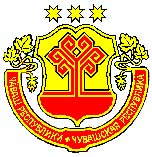 КАНАШ РАЙОНĚНАДМИНИСТРАЦИЙĚЙЫШĂНУ 20.02.2021 117 № Канаш хулиАДМИНИСТРАЦИЯКАНАШСКОГО РАЙОНАЧУВАШСКОЙ РЕСПУБЛИКИПОСТАНОВЛЕНИЕ20.02.2021 № 117город КанашО внесении изменения в постановление администрации Канашского района от 11.01.2021 г. № 20Приложение к постановлению администрации Канашского района Чувашской Республики от 20.02.2021г.  № 117УТВЕРЖДЕНАпостановлением администрацииКанашского района Чувашской Республики от 29.01.2019г. № 51Ответственный исполнитель:Управление образования администрации Канашского районаДата составления проекта муниципальной программы:Непосредственные исполнители муниципальной программы:Заместитель главы администрации – начальник управления образования             29 января 2019 годаУправление образования администрации Канашского района, ул. Пушкина, д.15. Эл.адрес: kan-ruo@cap.ru.Тел. 8-835-33-2-35-44                                                                  Л.Н. СергееваОтветственный исполнитель муниципальной программы–Управление образования администрации Канашского района (далее – Управление образования)Соисполнители муниципальной программы–Сектор культуры и по делам архивов администрацииКанашского района; тел.8(83533) 2-15-49   kan-cult@cap.ru Отдел социальной защиты населения г. Канаш и Канашского района (КУ ЧР "Центр предоставления мер социальной поддержки" Министерства труда и социальной защиты Чувашской Республики) тел. (8-835-33) 2-24-92, 2-36-46 soc@kanash.cap.ru Сектор экономики администрации Канашского района; тел.8(83533) 2-23-54 kan-economy@cap.ruСектор по физической культуре и спорту администрации Канашского района; тел. 8(83533) 2-24-99 kan-sport@cap.ruСектор по опеке и попечительству администрации Канашского района; тел. 8(83533) 2-24-51 kan-opeka@cap.ruОтдел по развитию общественной инфраструктуры администрации Канашского района; тел 8(83533) 2-13-98   kan-construc@cap.ruОтдел Министерства внутренних дел Российской Федерации по Канашскому району (по согласованию);Бюджетное учреждение Чувашской Республики "Канашская центральная районная больница им. Ф.Г.Григорьева" Министерства здравоохранения Чувашской Республики (по согласованию);Отдел по взаимодействию с организациями АПК администрации Канашского района; тел. 8(83533) 2-14-17  kan-apk@cap.ruФинансовый отдел администрации Канашского района;  тел. 8(83533) 2-25-96 kan-fin@cap.ruСектор специальных программ администрации Канашского района; 8(83533) 2-14-54 kan-disaster@cap.ruКазенное учреждение Чувашской Республики «Центр занятости населения города Канаша» Министерства труда и социальной защиты Чувашской Республики 8(83533) 2-12-25 kanslzn@chtts.ru (по согласованию);Военный Комиссариат города Канаш, Канашского и Янтиковского районов Чувашской Республики (по согласованию);Местное отделение ДОСААФ России Канашского районаЧувашской Республики (по согласованию);Сельские поселения Канашского района (по согласованию);Предприятия и организации Канашского района (по согласованию);Участники муниципальной программы–органы местного самоуправления Канашского района (по согласованию)- Образовательные учреждения Канашского районаПодпрограммы муниципальной программы –«Поддержка развития образования»; «Создание в Канашском районе новых мест в общеобразовательных организациях в соответствии с прогнозируемой потребностью и современными условиями обучения»; «Молодежь  Канашского района Чувашской Республики»;Цель муниципальной программы–обеспечение доступности качественного образования, ориентированного на формирование конкурентоспособной личности, отвечающей требованиям инновационного развития экономики, обладающей навыками проектирования собственной профессиональной карьеры и достижения современных стандартов качества жизни на основе общечеловеческих ценностей и активной гражданской позиции Задачи муниципальной программы–обеспечение населения услугами дошкольного образования;повышение доступности качественного начального общего, основного общего и среднего общего образования;развитие системы воспитания и дополнительного образования детей в Канашском районе Чувашской Республики;создание условий для активного включения молодых граждан в процесс социально-экономического, общественно-политического и культурного развития Канашского района Чувашской Республики;повышение качества профессионального образования молодежи; формирование системы непрерывного обновления работающими гражданами своих профессиональных знаний и приобретения ими новых профессиональных навыков, включая овладение компетенциями в области цифровой экономики всеми желающими; формирование системы профессиональных конкурсов в целях предоставления гражданам возможностей для профессионального и карьерного роста; формирование востребованной системы оценки качества образования и образовательных результатовЦелевые индикаторы и показатели муниципальной программы–достижение к 2036 году следующих целевых индикаторов и показателей:доля занятого населения в возрасте от 25 до 65 лет, прошедшего повышение квалификации и (или) профессиональную подготовку, в общей численности занятого в области экономики населения этой возрастной группы – не менее 37 процентов;достижение к 2036 году следующих целевых индикаторов и показателей:удовлетворенность населения качеством начального общего, основного общего, среднего общего образования – 85 процентов;обеспеченность детей дошкольного возраста местами в дошкольных образовательных организациях – 1000 мест на 1000 детей;доля муниципальных общеобразовательных учреждений, соответствующих современным требованиям обучения, в общем количестве муниципальных  общеобразовательных учреждений – 100 процентов;удельный вес численности обучающихся, занимающихся в одну смену, в общей численности обучающихся в общеобразовательных учреждениях – 100 процентов;доля детей и молодежи, охваченных дополнительными общеобразовательными программами, в общей численности детей и молодежи 5–18 лет – 
80 процентов(приложение №1)Сроки и этапы реализации муниципальной программы–2019–2035 годы:1 этап – 2019–2025 годы;2 этап – 2026–2030 годы;3 этап – 2031–2035 годы Объемы финансирования муниципальной программы с разбивкой по годам реализации –прогнозируемый объем финансирования мероприятий муниципальной программы в 2019–2035 годах составляет 8181554,4 тыс. рублей, в том числе:в 2019 году – 467067,7 тыс. рублей;в 2020 году – 509045,0 тыс. рублей;в 2021 году – 534035,4 тыс. рублей;в 2022 году – 659901,0 тыс. рублей;в 2023 году – 491302,8  тыс. рублей;в 2024 году – 558752,5 тыс. рублей;в 2025 году – 459623,5 тыс. рублей;в 2026–2030 годах – 2250913,0 тыс. рублей;в 2031–2035 годах – 2250913,0 тыс. рублей;из них средства:федерального бюджета – 571402,1 тыс. рублей, в том числе:в 2019 году – 3163,3 тыс. рублей;в 2020 году – 15758,8 тыс. рублей;в 2021 году – 45655,6 тыс. рублей;в 2022 году – 35252,2 тыс. рублей;в 2023 году – 35252,2 тыс. рублей;в 2024 году – 36360,0 тыс. рублей;в 2025 году – 36360,0 тыс. рублей;в 2026–2030 годах – 181800,0 тыс. рублей;в 2031–2035 годах – 181800,0 тыс. рублей; республиканского бюджета Чувашской Республики – 6452259,6 тыс. рублей, в том числе:в 2019 году – 384923,6 тыс. рублей;в 2020 году – 426223,6 тыс. рублей;в 2021 году – 397012,6 тыс. рублей;в 2022 году – 540295,4  тыс. рублей;в 2023 году – 384053,9  тыс. рублей;в 2024 году – 447050,0  тыс. рублей;в 2025 году – 352050,5 тыс. рублей;в 2026–2030 годах – 1760325,0 тыс. рублей;в 2031–2035 годах – 1760325,0 тыс. рублей; местных бюджетов – 658946,8 тыс. рублей 
в том числе:в 2019 году – 53930,6 тыс. рублей;в 2020 году – 41260,9 тыс. рублей;в 2021 году – 64791,4 тыс. рублей;в 2022 году – 56980,4 тыс. рублей;в 2023 году – 43802,5 тыс. рублей;в 2024 году – 46302,5 тыс. рублей;в 2025 году – 41302,5 тыс. рублей;в 2026–2030 годах – 155288,0 тыс. рублей;в 2031–2035 годах – 155288,0 тыс. рублей; внебюджетных источников – 498945,9 тыс. рублей, в том числе:в 2019 году – 25050,2 тыс. рублей;в 2020 году – 25801,7 тыс. рублей;в 2021 году – 26575,8 тыс. рублей;в 2022 году – 27373,0 тыс. рублей;в 2023 году – 28194,2,0 тыс. рублей;в 2024 году – 29040,0 тыс. рублей;в 2025 году – 29911,0 тыс. рублей;в 2026–2030 годах – 153500,0 тыс. рублей;в 2031–2035 годах – 153500,0 тыс. рублейОжидаемые результаты реализации муниципальной программы–повышение обеспеченности населения услугами дошкольного образования;доступность качественного начального общего, основного общего и среднего общего образования для всех детей независимо от места проживания и дохода родителей;доступность всех видов образования для детей-сирот и детей с ограниченными физическими возможностями;повышение востребованности и конкурентоспособности молодежи на рынке труда; увеличение охвата населения системой непрерывного образования; формирование у молодежи социальных компетентностей, инициативности и предприимчивости, способности к самовыражению и активному участию в решении задач социально-экономического развития Канашского района Чувашской Республики;расширение потенциала системы воспитания и дополнительного образования детей;увеличение доли детей и молодежи, охваченных дополнительными общеобразовательными программами, в общей численности детей и молодежи 5–18 лет;сохранение и укрепление здоровья обучающихся, воспитание культуры здоровья, здорового образа жизни.№ппЦелевой индикатор и показатель (наименование)Единица измеренияЗначения показателей по годамЗначения показателей по годамЗначения показателей по годамЗначения показателей по годамЗначения показателей по годамЗначения показателей по годамЗначения показателей по годамЗначения показателей по годамЗначения показателей по годам№ппЦелевой индикатор и показатель (наименование)Единица измерения201920202021202220232024202520302035112223334445566778899101011111212Муниципальная программа «Развитие образованияКанашского района Чувашской Республики на 2019-2035 годы»Муниципальная программа «Развитие образованияКанашского района Чувашской Республики на 2019-2035 годы»Муниципальная программа «Развитие образованияКанашского района Чувашской Республики на 2019-2035 годы»Муниципальная программа «Развитие образованияКанашского района Чувашской Республики на 2019-2035 годы»Муниципальная программа «Развитие образованияКанашского района Чувашской Республики на 2019-2035 годы»Муниципальная программа «Развитие образованияКанашского района Чувашской Республики на 2019-2035 годы»Муниципальная программа «Развитие образованияКанашского района Чувашской Республики на 2019-2035 годы»Муниципальная программа «Развитие образованияКанашского района Чувашской Республики на 2019-2035 годы»Муниципальная программа «Развитие образованияКанашского района Чувашской Республики на 2019-2035 годы»Муниципальная программа «Развитие образованияКанашского района Чувашской Республики на 2019-2035 годы»Муниципальная программа «Развитие образованияКанашского района Чувашской Республики на 2019-2035 годы»Муниципальная программа «Развитие образованияКанашского района Чувашской Республики на 2019-2035 годы»Муниципальная программа «Развитие образованияКанашского района Чувашской Республики на 2019-2035 годы»Муниципальная программа «Развитие образованияКанашского района Чувашской Республики на 2019-2035 годы»Муниципальная программа «Развитие образованияКанашского района Чувашской Республики на 2019-2035 годы»Муниципальная программа «Развитие образованияКанашского района Чувашской Республики на 2019-2035 годы»Муниципальная программа «Развитие образованияКанашского района Чувашской Республики на 2019-2035 годы»Муниципальная программа «Развитие образованияКанашского района Чувашской Республики на 2019-2035 годы»Муниципальная программа «Развитие образованияКанашского района Чувашской Республики на 2019-2035 годы»Муниципальная программа «Развитие образованияКанашского района Чувашской Республики на 2019-2035 годы»Муниципальная программа «Развитие образованияКанашского района Чувашской Республики на 2019-2035 годы»Муниципальная программа «Развитие образованияКанашского района Чувашской Республики на 2019-2035 годы»Муниципальная программа «Развитие образованияКанашского района Чувашской Республики на 2019-2035 годы»Муниципальная программа «Развитие образованияКанашского района Чувашской Республики на 2019-2035 годы»Муниципальная программа «Развитие образованияКанашского района Чувашской Республики на 2019-2035 годы»Муниципальная программа «Развитие образованияКанашского района Чувашской Республики на 2019-2035 годы»Муниципальная программа «Развитие образованияКанашского района Чувашской Республики на 2019-2035 годы»1.1.Доля занятого населения в возрасте от 25 до 65 лет, прошедшего повышение квалификации и (или) профессиональную подготовку, в общей численности занятого в области экономики населения этой возрастной группыДоля занятого населения в возрасте от 25 до 65 лет, прошедшего повышение квалификации и (или) профессиональную подготовку, в общей численности занятого в области экономики населения этой возрастной группыДоля занятого населения в возрасте от 25 до 65 лет, прошедшего повышение квалификации и (или) профессиональную подготовку, в общей численности занятого в области экономики населения этой возрастной группыДоля занятого населения в возрасте от 25 до 65 лет, прошедшего повышение квалификации и (или) профессиональную подготовку, в общей численности занятого в области экономики населения этой возрастной группыпроцентовпроцентов373737373737373737373737373737хххх2.2.Удовлетворенность населения качеством начального общего, основного общего, среднего общего образованияУдовлетворенность населения качеством начального общего, основного общего, среднего общего образованияУдовлетворенность населения качеством начального общего, основного общего, среднего общего образованияУдовлетворенность населения качеством начального общего, основного общего, среднего общего образованияпроцентов от числа опрошенныхпроцентов от числа опрошенных838383858585858585858585858585858585853.3.Обеспеченность детей дошкольного возраста местами в дошкольных образовательных организацияхОбеспеченность детей дошкольного возраста местами в дошкольных образовательных организацияхОбеспеченность детей дошкольного возраста местами в дошкольных образовательных организацияхОбеспеченность детей дошкольного возраста местами в дошкольных образовательных организацияхколичество мест на 1000 детейколичество мест на 1000 детей14011401140114001400100010001000100010001000100010001000100010001000100010004.4.Доля муниципальных общеобразовательных организаций, соответствующих современным требованиям обучения, в общем количестве муниципальных общеобразовательных организацийДоля муниципальных общеобразовательных организаций, соответствующих современным требованиям обучения, в общем количестве муниципальных общеобразовательных организацийДоля муниципальных общеобразовательных организаций, соответствующих современным требованиям обучения, в общем количестве муниципальных общеобразовательных организацийДоля муниципальных общеобразовательных организаций, соответствующих современным требованиям обучения, в общем количестве муниципальных общеобразовательных организацийпроцентовпроцентов1001001001001001001001001001001001001001001001001001001005.5.Удельный вес численности обучающихся, занимающихся в одну смену, в общей численности обучающихся в общеобразовательных организацияхУдельный вес численности обучающихся, занимающихся в одну смену, в общей численности обучающихся в общеобразовательных организацияхУдельный вес численности обучающихся, занимающихся в одну смену, в общей численности обучающихся в общеобразовательных организацияхУдельный вес численности обучающихся, занимающихся в одну смену, в общей численности обучающихся в общеобразовательных организацияхпроцентовпроцентов100100100100100100100100100100100100100100 100 1001001001006.6.Доля детей и молодежи, охваченных дополнительными общеобразовательными программами, в общей численности детей и молодежи 5–18 летДоля детей и молодежи, охваченных дополнительными общеобразовательными программами, в общей численности детей и молодежи 5–18 летДоля детей и молодежи, охваченных дополнительными общеобразовательными программами, в общей численности детей и молодежи 5–18 летДоля детей и молодежи, охваченных дополнительными общеобразовательными программами, в общей численности детей и молодежи 5–18 летпроцентовпроцентов73,873,873,874747474747474747474747474747474Подпрограмма «Поддержка развития образования»Подпрограмма «Поддержка развития образования»Подпрограмма «Поддержка развития образования»Подпрограмма «Поддержка развития образования»Подпрограмма «Поддержка развития образования»Подпрограмма «Поддержка развития образования»Подпрограмма «Поддержка развития образования»Подпрограмма «Поддержка развития образования»Подпрограмма «Поддержка развития образования»Подпрограмма «Поддержка развития образования»Подпрограмма «Поддержка развития образования»Подпрограмма «Поддержка развития образования»Подпрограмма «Поддержка развития образования»Подпрограмма «Поддержка развития образования»Подпрограмма «Поддержка развития образования»Подпрограмма «Поддержка развития образования»Подпрограмма «Поддержка развития образования»Подпрограмма «Поддержка развития образования»Подпрограмма «Поддержка развития образования»Подпрограмма «Поддержка развития образования»Подпрограмма «Поддержка развития образования»Подпрограмма «Поддержка развития образования»Подпрограмма «Поддержка развития образования»Подпрограмма «Поддержка развития образования»Подпрограмма «Поддержка развития образования»Подпрограмма «Поддержка развития образования»Подпрограмма «Поддержка развития образования»1. 1. 1. Охват детей дошкольного возраста образовательными программами дошкольного образованияОхват детей дошкольного возраста образовательными программами дошкольного образованияОхват детей дошкольного возраста образовательными программами дошкольного образованияпроцентовпроцентов535354545455555656565658586060606060602.2.2.Доступность дошкольного образования (отношение численности детей в возрасте от 3 до 7 лет, получающих дошкольное образование в текущем году, к сумме численности детей в возрасте от 3 до 7 лет, получающих дошкольное образование в текущем году, и численности детей в возрасте от 3 до 7 лет, находящихся в очереди на получение в текущем году дошкольного образования)Доступность дошкольного образования (отношение численности детей в возрасте от 3 до 7 лет, получающих дошкольное образование в текущем году, к сумме численности детей в возрасте от 3 до 7 лет, получающих дошкольное образование в текущем году, и численности детей в возрасте от 3 до 7 лет, находящихся в очереди на получение в текущем году дошкольного образования)Доступность дошкольного образования (отношение численности детей в возрасте от 3 до 7 лет, получающих дошкольное образование в текущем году, к сумме численности детей в возрасте от 3 до 7 лет, получающих дошкольное образование в текущем году, и численности детей в возрасте от 3 до 7 лет, находящихся в очереди на получение в текущем году дошкольного образования)процентовпроцентов1001001001001001001001001001001001001001001001001001001003.3.3.Доля выпускников муниципальных общеобразовательных организаций, не сдавших единый государственный экзамен (русский язык, математика), в общей численности выпускников муниципальных общеобразовательных организацийДоля выпускников муниципальных общеобразовательных организаций, не сдавших единый государственный экзамен (русский язык, математика), в общей численности выпускников муниципальных общеобразовательных организацийДоля выпускников муниципальных общеобразовательных организаций, не сдавших единый государственный экзамен (русский язык, математика), в общей численности выпускников муниципальных общеобразовательных организацийпроцентовпроцентов0 0 0 0 0 0,080,080,080,080,080,080,080,080,080,080,080,080,080,084.4.4.Доля детей, оставшихся без попечения родителей, в том числе переданных неродственникам (в приемные семьи, на усыновление (удочерение), под опеку (попечительство), охваченных другими формами семейного устройства (семейные детские дома, патронатные семьи), находящихся в государственных (муниципальных) организациях всех типовДоля детей, оставшихся без попечения родителей, в том числе переданных неродственникам (в приемные семьи, на усыновление (удочерение), под опеку (попечительство), охваченных другими формами семейного устройства (семейные детские дома, патронатные семьи), находящихся в государственных (муниципальных) организациях всех типовДоля детей, оставшихся без попечения родителей, в том числе переданных неродственникам (в приемные семьи, на усыновление (удочерение), под опеку (попечительство), охваченных другими формами семейного устройства (семейные детские дома, патронатные семьи), находящихся в государственных (муниципальных) организациях всех типовпроцентовпроцентов98,93 98,93 98,97 98,97 98,97 98,97 98,97 98,9798,9798,9798,9798,9898,9898,9898,9898,9898,9898,9898,985.5.5.Соотношение средней заработной платы педагогических работников дошкольных образовательных организаций и средней заработной платы работников общеобразовательных организаций в Чувашской Республике  Соотношение средней заработной платы педагогических работников дошкольных образовательных организаций и средней заработной платы работников общеобразовательных организаций в Чувашской Республике  Соотношение средней заработной платы педагогических работников дошкольных образовательных организаций и средней заработной платы работников общеобразовательных организаций в Чувашской Республике  процентовпроцентов100 100 100 100 100 100 100 100 100 100 100 100 100 100 100 100 100 100 100 6. 6. 6. Соотношение средней заработной платы педагогических работников общеобразовательных организаций в Чувашской Республике и среднемесячного дохода от трудовой деятельности в Чувашской Республике Соотношение средней заработной платы педагогических работников общеобразовательных организаций в Чувашской Республике и среднемесячного дохода от трудовой деятельности в Чувашской Республике Соотношение средней заработной платы педагогических работников общеобразовательных организаций в Чувашской Республике и среднемесячного дохода от трудовой деятельности в Чувашской Республике процентовпроцентов1001001001001001001001001001001001001001001001001001001007.7.7.Соотношение средней заработной платы педагогических работников муниципальных организаций дополнительного образования и средней заработной платы учителей общеобразовательных организаций в Чувашской РеспубликеСоотношение средней заработной платы педагогических работников муниципальных организаций дополнительного образования и средней заработной платы учителей общеобразовательных организаций в Чувашской РеспубликеСоотношение средней заработной платы педагогических работников муниципальных организаций дополнительного образования и средней заработной платы учителей общеобразовательных организаций в Чувашской Республикепроцентовпроцентов1001001001001001001001001001001001001001001001001001001008.8.8.Удельный вес образовательных организаций, в которых внедрены информационно-коммуникационные технологии в управленииУдельный вес образовательных организаций, в которых внедрены информационно-коммуникационные технологии в управленииУдельный вес образовательных организаций, в которых внедрены информационно-коммуникационные технологии в управлениипроцентовпроцентов1001001001001001001001001001001001001001001001001001001009.9.9.Доля учащихся муниципальных общеобразовательных организаций, обеспеченных горячим питаниемДоля учащихся муниципальных общеобразовательных организаций, обеспеченных горячим питаниемДоля учащихся муниципальных общеобразовательных организаций, обеспеченных горячим питаниемпроцентовпроцентов100100100 100 100 100 100 100 100 100 100 100 100 100 100 100 100 100 100 10.10.10.Доля работающих граждан в возрасте старше 25 лет, прошедших обучение по программам непрерывного обновления профессиональных знаний и/или приобретения новых профессиональных навыковДоля работающих граждан в возрасте старше 25 лет, прошедших обучение по программам непрерывного обновления профессиональных знаний и/или приобретения новых профессиональных навыковДоля работающих граждан в возрасте старше 25 лет, прошедших обучение по программам непрерывного обновления профессиональных знаний и/или приобретения новых профессиональных навыковпроцентовпроцентов18182222222626303034344040хххххх11.11.11.Доля выпускников муниципальных общеобразовательных организаций, не получивших аттестат о среднем общем образованииДоля выпускников муниципальных общеобразовательных организаций, не получивших аттестат о среднем общем образованииДоля выпускников муниципальных общеобразовательных организаций, не получивших аттестат о среднем общем образованиипроцентовпроцентов000000,80,80,80,80,80,80,80,80,80,80,80,80,80,812.12.12.Отношение среднего балла единого государственного экзамена (в расчете на 2 обязательных предмета) в 10 процентах школ с лучшими результатами единого государственного экзамена к среднему баллу единого государственного экзамена (в расчете на 2 обязательных предмета) в 10 процентах школ с худшими результатами единого государственного экзаменаОтношение среднего балла единого государственного экзамена (в расчете на 2 обязательных предмета) в 10 процентах школ с лучшими результатами единого государственного экзамена к среднему баллу единого государственного экзамена (в расчете на 2 обязательных предмета) в 10 процентах школ с худшими результатами единого государственного экзаменаОтношение среднего балла единого государственного экзамена (в расчете на 2 обязательных предмета) в 10 процентах школ с лучшими результатами единого государственного экзамена к среднему баллу единого государственного экзамена (в расчете на 2 обязательных предмета) в 10 процентах школ с худшими результатами единого государственного экзамена1,4 1,4 1,5 1,5 1,5 1,5 1,5 1,51,51,5 1,5 1,5 1,5 1,5 1,5 1,51,51,5 1,5 13.13.13.Удельный расход электрической энергии (в расчете на  общей площади)Удельный расход электрической энергии (в расчете на  общей площади)Удельный расход электрической энергии (в расчете на  общей площади)кВтч/кв. метркВтч/кв. метр23,3523,3520,3120,3120,3120,0020,0019,8819,8819,8819,8819,8819,8819,8819,8819,8819,8819,8819,8814.14.14.Удельный расход тепловой энергии (в расчете на  общей площади)Удельный расход тепловой энергии (в расчете на  общей площади)Удельный расход тепловой энергии (в расчете на  общей площади)Гкал/кв. метрГкал/кв. метр0,1950,1950,1900,1900,1900,1850,1850,1850,1850,1850,1850,1850,1850,1850,1850,1850,1850,1850,18515.15.15.Доля учителей, освоивших методику преподавания по межпредметным технологиям и реализующих ее в образовательном процессе, в общей численности учителейДоля учителей, освоивших методику преподавания по межпредметным технологиям и реализующих ее в образовательном процессе, в общей численности учителейДоля учителей, освоивших методику преподавания по межпредметным технологиям и реализующих ее в образовательном процессе, в общей численности учителейпроцентовпроцентов92 92 100 100 100 100 100 100 100 100 100 100 100 100 100 100 100 100 100 16.16.16.Доля образовательных организаций, реализующих адаптированные образовательные программы, в которых созданы современные материально-технические условия в соответствии с федеральным государственным образовательным стандартом образования обучающихся с ограниченными возможностями здоровья, в общем количестве организаций, реализующих адаптированные образовательные программыДоля образовательных организаций, реализующих адаптированные образовательные программы, в которых созданы современные материально-технические условия в соответствии с федеральным государственным образовательным стандартом образования обучающихся с ограниченными возможностями здоровья, в общем количестве организаций, реализующих адаптированные образовательные программыДоля образовательных организаций, реализующих адаптированные образовательные программы, в которых созданы современные материально-технические условия в соответствии с федеральным государственным образовательным стандартом образования обучающихся с ограниченными возможностями здоровья, в общем количестве организаций, реализующих адаптированные образовательные программыпроцентовпроцентов100 100 100 100 100 100 100 100 100 100 100 100 100 100 100 100 100 100 100 17.17.17.Удельный вес численности учителей общеобразовательных организаций в возрасте до 
35 лет в общей численности учителей общеобразовательных организацийУдельный вес численности учителей общеобразовательных организаций в возрасте до 
35 лет в общей численности учителей общеобразовательных организацийУдельный вес численности учителей общеобразовательных организаций в возрасте до 
35 лет в общей численности учителей общеобразовательных организацийпроцентовпроцентов16,0 16,0 16,2 16,2 16,2 16,516,516,716,716,916,917,217,217,517,518,018,020,020,018.18.18.Доля муниципальных систем общего образования, в которых разработаны и реализуются мероприятия по повышению качества образования в общеобразовательных организациях, показавших низкие образовательные результаты по итогам учебного года, и в общеобразовательных организациях, функционирующих в неблагоприятных социальных условиях, в общем количестве муниципальных систем общего образованияДоля муниципальных систем общего образования, в которых разработаны и реализуются мероприятия по повышению качества образования в общеобразовательных организациях, показавших низкие образовательные результаты по итогам учебного года, и в общеобразовательных организациях, функционирующих в неблагоприятных социальных условиях, в общем количестве муниципальных систем общего образованияДоля муниципальных систем общего образования, в которых разработаны и реализуются мероприятия по повышению качества образования в общеобразовательных организациях, показавших низкие образовательные результаты по итогам учебного года, и в общеобразовательных организациях, функционирующих в неблагоприятных социальных условиях, в общем количестве муниципальных систем общего образованияпроцентовпроцентов41,4 41,4 41,441,441,434,534,534,534,527,627,627,627,625252525252521.21.21.Доля школ, включенных в региональные проекты повышения качества образования, улучшивших свои результатыДоля школ, включенных в региональные проекты повышения качества образования, улучшивших свои результатыДоля школ, включенных в региональные проекты повышения качества образования, улучшивших свои результатыпроцентовпроцентов16,616,616,616,616,6202020202525252525252525252523.23.23.Количество участников проекта «Билет в будущее», получивших рекомендации по построению индивидуального учебного плана в соответствии с выбранными профессиональными компетенциямиКоличество участников проекта «Билет в будущее», получивших рекомендации по построению индивидуального учебного плана в соответствии с выбранными профессиональными компетенциямиКоличество участников проекта «Билет в будущее», получивших рекомендации по построению индивидуального учебного плана в соответствии с выбранными профессиональными компетенциямитыс. человектыс. человек0,090,090,450,450,450,810,811,261,261,711,71222,22,22,22,22,22,225.25.25.Доля детей с инвалидностью и ограниченными возможностями здоровья, осваивающих дополнительные общеобразовательные программы, в том числе с использованием дистанционных технологийДоля детей с инвалидностью и ограниченными возможностями здоровья, осваивающих дополнительные общеобразовательные программы, в том числе с использованием дистанционных технологийДоля детей с инвалидностью и ограниченными возможностями здоровья, осваивающих дополнительные общеобразовательные программы, в том числе с использованием дистанционных технологийпроцентовпроцентов000002,52,53,83,83,83,83,83,86,36,36,36,36,36,3Подпрограмма «Молодежь  Канашского района Чувашской Республики»Подпрограмма «Молодежь  Канашского района Чувашской Республики»Подпрограмма «Молодежь  Канашского района Чувашской Республики»Подпрограмма «Молодежь  Канашского района Чувашской Республики»Подпрограмма «Молодежь  Канашского района Чувашской Республики»Подпрограмма «Молодежь  Канашского района Чувашской Республики»Подпрограмма «Молодежь  Канашского района Чувашской Республики»Подпрограмма «Молодежь  Канашского района Чувашской Республики»Подпрограмма «Молодежь  Канашского района Чувашской Республики»Подпрограмма «Молодежь  Канашского района Чувашской Республики»Подпрограмма «Молодежь  Канашского района Чувашской Республики»Подпрограмма «Молодежь  Канашского района Чувашской Республики»Подпрограмма «Молодежь  Канашского района Чувашской Республики»Подпрограмма «Молодежь  Канашского района Чувашской Республики»Подпрограмма «Молодежь  Канашского района Чувашской Республики»Подпрограмма «Молодежь  Канашского района Чувашской Республики»Подпрограмма «Молодежь  Канашского района Чувашской Республики»Подпрограмма «Молодежь  Канашского района Чувашской Республики»Подпрограмма «Молодежь  Канашского района Чувашской Республики»Подпрограмма «Молодежь  Канашского района Чувашской Республики»Подпрограмма «Молодежь  Канашского района Чувашской Республики»Подпрограмма «Молодежь  Канашского района Чувашской Республики»Подпрограмма «Молодежь  Канашского района Чувашской Республики»Подпрограмма «Молодежь  Канашского района Чувашской Республики»Подпрограмма «Молодежь  Канашского района Чувашской Республики»Подпрограмма «Молодежь  Канашского района Чувашской Республики»Подпрограмма «Молодежь  Канашского района Чувашской Республики»1.1.Доля молодежи в возрасте от 14 до 30 лет, занимающейся добровольческой (волонтерской) деятельностью, в общей ее численностиДоля молодежи в возрасте от 14 до 30 лет, занимающейся добровольческой (волонтерской) деятельностью, в общей ее численностиДоля молодежи в возрасте от 14 до 30 лет, занимающейся добровольческой (волонтерской) деятельностью, в общей ее численностипроцентовпроцентовпроцентов151515151515151515151520202020202025252.2.Количество добровольческих (волонтерских) объединенийКоличество добровольческих (волонтерских) объединенийКоличество добровольческих (волонтерских) объединенийединицединицединиц808080808080808080808082828282828285853.3.Доля молодежи в возрасте от 14 до 30 лет, охваченной деятельностью молодежных общественных объединений, в общей ее численностиДоля молодежи в возрасте от 14 до 30 лет, охваченной деятельностью молодежных общественных объединений, в общей ее численностиДоля молодежи в возрасте от 14 до 30 лет, охваченной деятельностью молодежных общественных объединений, в общей ее численностипроцентовпроцентовпроцентов15 15 15 15 15 15 15 15151515202020202020252544Количество кадетских классов в общеобразовательных организацияхКоличество кадетских классов в общеобразовательных организацияхКоличество кадетских классов в общеобразовательных организацияхединицединицединиц887777777777777777755Охват обучающихся кадетских классов республиканскими мероприятиямиОхват обучающихся кадетских классов республиканскими мероприятиямиОхват обучающихся кадетских классов республиканскими мероприятиямипроцентовпроцентовпроцентов53 53 56 56 56 59 59 62 62 6262626262626262626266Количество военно-патриотических клубовКоличество военно-патриотических клубовКоличество военно-патриотических клубовединицединицединиц3333344444444444444СтатусНаименование муниципальной программы Канашскогорайона Чувашской Республики, подпрограммы муниципальной программы Канашского района Чувашской Республики (основного мероприятия)Код бюджетной классификацииКод бюджетной классификацииИсточники финансированияРасходы по годам, тыс. рублейРасходы по годам, тыс. рублейРасходы по годам, тыс. рублейРасходы по годам, тыс. рублейРасходы по годам, тыс. рублейРасходы по годам, тыс. рублейРасходы по годам, тыс. рублейРасходы по годам, тыс. рублейРасходы по годам, тыс. рублейСтатусНаименование муниципальной программы Канашскогорайона Чувашской Республики, подпрограммы муниципальной программы Канашского района Чувашской Республики (основного мероприятия)главный распорядитель бюджетных средствцелевая статья расходовИсточники финансирования20192020202120222023202420252026-20302031-20351234567891011121314Муниципальная программа  Чувашской Республики«Развитие образования»всего467067,7509045,0534035,4659901,0491302,8558752,5459623,52250913,02250913,0Муниципальная программа  Чувашской Республики«Развитие образования»Ц700000000федеральный бюджет3163,315758,845655,635252,235252,236360,036360,0181800,0181800,0Муниципальная программа  Чувашской Республики«Развитие образования»Ц700000000республиканский бюджет Чувашской Республики384923,6426223,6397012,6540295,4384053,9447050,0352050,01760325,01760325,0Муниципальная программа  Чувашской Республики«Развитие образования»ххМестный бюджет53930,641260,964791,456980,443802,546302,541302,5155288,0155288,0Муниципальная программа  Чувашской Республики«Развитие образования»ххвнебюджетные источники25050,225801,726575,827373,028194,229040,029911,0153500,0153500,0Подпрограмма 1«Поддержка развития образования»всего423036,9458662,7462212,8431180,3427046,8444496,5445367,52230625,02230625,0Подпрограмма 1«Поддержка развития образования»974Ц710000000федеральный бюджет3163,315758,845655,635252,235252,236360,036360,0181800,0181800,0Подпрограмма 1«Поддержка развития образования»974Ц710000000республиканский бюджет Чувашской Республики354608,9387687,0344762,6336553,9336553,9352050,0352050,01760325,01760325,0Подпрограмма 1«Поддержка развития образования»ххМестный бюджет40214,529415,245218,832001,227046,527046,527046,5135000,0135000,0Подпрограмма 1«Поддержка развития образования»ххвнебюджетные источники25050,225801,726575,827373,028194,229040,029911,0153500,0153500,0Основное мероприятие 1Обеспечение деятельности организаций в сфере образованиявсего38643,28706,88706,88706,88706,88706,88706,843534,043534,0Основное мероприятие 1Обеспечение деятельности организаций в сфере образованияххфедеральный бюджет0,00,00,00,00,00,00,00,00,0Основное мероприятие 1Обеспечение деятельности организаций в сфере образованияххреспубликанский бюджет Чувашской Республики728,43218,50,00,00,00,00,00,00,0Основное мероприятие 1Обеспечение деятельности организаций в сфере образования974Ц710100000Местный бюджет36635,625329,939158,529801,224846,524846,524846,5124000,0124000,0Основное мероприятие 1Обеспечение деятельности организаций в сфере образования974Ц710100000внебюджетные источники25050,225801,726575,827373,028194,229040,029911,0153500,0153500,0Основное мероприятие 2Финансовое обеспечение получения дошкольного образования, начального общего, основного общего и среднего общего образованиявсего330307,6350298,2328682,5335809,4335809,4351300,0351300,01756325,01756325,0Основное мероприятие 2Финансовое обеспечение получения дошкольного образования, начального общего, основного общего и среднего общего образованияххфедеральный бюджет0,00,00,00,00,00,00,00,00,0Основное мероприятие 2Финансовое обеспечение получения дошкольного образования, начального общего, основного общего и среднего общего образования974Ц710200000республиканский бюджет Чувашской Республики330307,6350298,2328682,5335809,4335809,4351300,0351300,01756325,01756325,0Основное мероприятие 2Финансовое обеспечение получения дошкольного образования, начального общего, основного общего и среднего общего образованияххМестный бюджет0,00,00,00,00,00,00,00,00,0Основное мероприятие 2Финансовое обеспечение получения дошкольного образования, начального общего, основного общего и среднего общего образованияххвнебюджетные источники0,00,00,00,00,00,00,00,00,0Основное мероприятие 3Укрепление материально-технической базы объектов образованиявсего0,00,00,00,00,00,00,00,00,0Основное мероприятие 3Укрепление материально-технической базы объектов образованияххфедеральный бюджет4023,04180,60,00,00,00,00,00,00,0Основное мероприятие 3Укрепление материально-технической базы объектов образованияххреспубликанский бюджет Чувашской Республики4023,04180,60,00,00,00,00,00,00,0Основное мероприятие 3Укрепление материально-технической базы объектов образованияххМестный бюджет0,00,00,00,00,00,00,00,00,0Основное мероприятие 3Укрепление материально-технической базы объектов образованияххвнебюджетные источники0,00,00,00,00,00,00,00,00,0Основное мероприятие 4Обеспечение выплаты ежемесячного денежного вознаграждения за выполнение функций классного руководителя педагогическим работникам государственных общеобразовательных организаций Чувашской Республикивсего0,07056,921248,621248,621248,622200,022200,0111000,0111000,0Основное мероприятие 4Обеспечение выплаты ежемесячного денежного вознаграждения за выполнение функций классного руководителя педагогическим работникам государственных общеобразовательных организаций Чувашской Республикиххфедеральный бюджет0,07056,921248,621248,621248,622200,022200,0111000,0111000,0Основное мероприятие 4Обеспечение выплаты ежемесячного денежного вознаграждения за выполнение функций классного руководителя педагогическим работникам государственных общеобразовательных организаций Чувашской Республикиххреспубликанский бюджет Чувашской Республики0,00,00,00,00,00,00,00,00,0Основное мероприятие 4Обеспечение выплаты ежемесячного денежного вознаграждения за выполнение функций классного руководителя педагогическим работникам государственных общеобразовательных организаций Чувашской Республикиххместный бюджет 0,00,00,00,00,00,00,00,00,0Основное мероприятие 4Обеспечение выплаты ежемесячного денежного вознаграждения за выполнение функций классного руководителя педагогическим работникам государственных общеобразовательных организаций Чувашской Республикиххвнебюджетные источники0,00,00,00,00,00,00,00,00,0Основное мероприятие 5Стипендии, гранты, премии и денежные поощрениявсего282,2316,7330,00,00,00,00,00,00,0Основное мероприятие 5Стипендии, гранты, премии и денежные поощренияххфедеральный бюджет0,00,00,00,00,00,00,00,00,0Основное мероприятие 5Стипендии, гранты, премии и денежные поощренияххреспубликанский бюджет Чувашской Республики0,00,00,00,00,00,00,00,00,0Основное мероприятие 5Стипендии, гранты, премии и денежные поощренияххМестный бюджет282,2316,7330,00,00,00,00,00,00,0Основное мероприятие 5Стипендии, гранты, премии и денежные поощренияххвнебюджетные источники0,00,00,00,00,00,00,00,00,0Основное мероприятие 6Меры социальной поддержкивсего1674,57387,915545,014591,114591,114750,014750,074000,074000,0Основное мероприятие 6Меры социальной поддержки974Ц711400000федеральный бюджет0,05496,413187,313846,613846,614000,014000,070000,070000,0Основное мероприятие 6Меры социальной поддержки974Ц711400000республиканский бюджет Чувашской Республики658,8538,7811,1744,5744,5750,0750,04000,04000,0Основное мероприятие 6Меры социальной поддержкиххМестный бюджет1015,71352,81546,60,00,00,00,00,00,0Основное мероприятие 6Меры социальной поддержкиххвнебюджетные источники0,00,00,00,00,00,00,00,00,0Основное мероприятие 7Реализация мероприятий регионального проекта «Поддержка семей, имеющих детей»всего153,7106,5151,0157,0157,0160,0160,0800,0800,0Основное мероприятие 7Реализация мероприятий регионального проекта «Поддержка семей, имеющих детей»974Ц711452600федеральный бюджет153,7106,5151,0157,0157,0160,0160,0800,0800,0Основное мероприятие 7Реализация мероприятий регионального проекта «Поддержка семей, имеющих детей»ххреспубликанский бюджет Чувашской Республики0,00,00,00,00,00,00,00,00,0Основное мероприятие 7Реализация мероприятий регионального проекта «Поддержка семей, имеющих детей»ххместный бюджет Местный бюджет0,00,00,00,00,00,00,00,00,0Основное мероприятие 7Реализация мероприятий регионального проекта «Поддержка семей, имеющих детей»ххвнебюджетные источники0,00,00,00,00,00,00,00,00,0Основное мероприятие 8Реализация мероприятий по инновационному развитию системы образованиявсего162,0160,0250,0200,0200,0200,0200,01000,01000,0Основное мероприятие 8Реализация мероприятий по инновационному развитию системы образованияххфедеральный бюджет0,00,00,00,00,00,00,00,00,0Основное мероприятие 8Реализация мероприятий по инновационному развитию системы образованияххреспубликанский бюджет Чувашской Республики0,00,00,00,00,00,00,00,00,0Основное мероприятие 8Реализация мероприятий по инновационному развитию системы образованияххместный бюджет162,0160,0250,0200,0200,0200,0200,01000,01000,0Основное мероприятие 8Реализация мероприятий по инновационному развитию системы образованияххвнебюджетные источники0,00,00,00,00,00,00,00,00,0Основное мероприятие 9Приобретение оборудования для муниципальных образовательных организацийвсего0,00,00,00,00,00,00,00,00,0Основное мероприятие 9Приобретение оборудования для муниципальных образовательных организацийххфедеральный бюджет0,00,00,00,00,00,00,00,00,0Основное мероприятие 9Приобретение оборудования для муниципальных образовательных организацийххреспубликанский бюджет Чувашской Республики0,00,00,00,00,00,00,00,00,0Основное мероприятие 9Приобретение оборудования для муниципальных образовательных организацийхреспубликанский бюджет Чувашской Республики0,00,00,00,00,00,00,00,00,0Основное мероприятие 9Приобретение оборудования для муниципальных образовательных организацийххместный бюджет0,00,00,00,00,00,00,00,00,0Основное мероприятие 9Приобретение оборудования для муниципальных образовательных организацийххвнебюджетные источники0,00,00,00,00,00,00,00,00,0Основное мероприятие 10Реализация мероприятий регионального проекта "Успех каждого ребенка"всего5128,65354,815002,42000,02000,02000,02000,010000,010000,0Основное мероприятие 10Реализация мероприятий регионального проекта "Успех каждого ребенка"ххфедеральный бюджет3009,63099,011068,70,00,00,00,00,00,0Основное мероприятие 10Реализация мероприятий регионального проекта "Успех каждого ребенка"ххреспубликанский бюджет Чувашской Республики2119,02255,83933,72000,02000,02000,02000,010000,010000,0Основное мероприятие 10Реализация мероприятий регионального проекта "Успех каждого ребенка"ххместный бюджет0,00,00,00,00,00,00,00,00,0Основное мероприятие 10Реализация мероприятий регионального проекта "Успех каждого ребенка"ххвнебюджетные источники0,00,00,00,00,00,00,00,00,0Основное мероприятие 11Капитальный ремонт объектов образованиявсего18891,129451,015269,00,00,00,00,00,00,0Основное мероприятие 11Капитальный ремонт объектов образованияххфедеральный бюджет0,00,00,00,00,00,00,00,00,0Основное мероприятие 11Капитальный ремонт объектов образованияххреспубликанский бюджет Чувашской Республики18891,129451,015269,00,00,00,00,00,00,0Основное мероприятие 11Капитальный ремонт объектов образованияххместный бюджет0,00,00,00,00,00,00,00,00,0Основное мероприятие 11Капитальный ремонт объектов образованияххвнебюджетные источники0,00,00,00,00,00,00,00,00,0Основное мероприятие 12Реализация мероприятий регионального проекта «Цифровая образовательная среда»всего0,00,00,00,00,00,00,00,00,0Основное мероприятие 12Реализация мероприятий регионального проекта «Цифровая образовательная среда»974Ц711400000федеральный бюджет0,00,00,00,00,00,00,00,00,0Основное мероприятие 12Реализация мероприятий регионального проекта «Цифровая образовательная среда»Ц711400000федеральный бюджет0,00,00,00,00,00,00,00,00,0Основное мероприятие 12Реализация мероприятий регионального проекта «Цифровая образовательная среда»Ц711400000федеральный бюджет0,00,00,00,00,00,00,00,00,0Основное мероприятие 12Реализация мероприятий регионального проекта «Цифровая образовательная среда»Ц711400000федеральный бюджет0,00,00,00,00,00,00,00,00,0Основное мероприятие 12Реализация мероприятий регионального проекта «Цифровая образовательная среда»974Ц711400000республиканский бюджет Чувашской Республики0,00,00,00,00,00,00,00,00,0Основное мероприятие 12Реализация мероприятий регионального проекта «Цифровая образовательная среда»Ц711400000республиканский бюджет Чувашской Республики0,00,00,00,00,00,00,00,00,0Основное мероприятие 12Реализация мероприятий регионального проекта «Цифровая образовательная среда»Ц711400000республиканский бюджет Чувашской Республики0,00,00,00,00,00,00,00,00,0Основное мероприятие 12Реализация мероприятий регионального проекта «Цифровая образовательная среда»Ц711400000республиканский бюджет Чувашской Республики0,00,00,00,00,00,00,00,00,0Основное мероприятие 12Реализация мероприятий регионального проекта «Цифровая образовательная среда»ххместный бюджет0,00,00,00,00,00,00,00,00,0Основное мероприятие 12Реализация мероприятий регионального проекта «Цифровая образовательная среда»ххвнебюджетные источники0,00,00,00,00,00,00,00,00,0Подпрограмма 2«Создание в новых мест в общеобразовательных организациях в соответствии с прогнозируемой потребностью и современными условиями обучения»всего30302,238536,655000,0214464,750000,0100000,00,00,00,0ххфедеральный бюджет0,00,00,00,00,00,00,00,00,0974Ц740000000республиканский бюджет Чувашской Республики30302,238536,652250,0203741,547500,095000,00,00,00,0974Ц740000000местный бюджет0,00,02750,010723,22500,05000,00,00,00,0ххвнебюджетные источники0,00,00,00,00,00,00,00,00,0Основное мероприятие 3.1Капитальный ремонт зданий муниципальных общеобразовательных организаций, имеющих износ 50 процентов и вышевсего0,038536,60,00,00,00,00,00,00,0ххфедеральный бюджет0,00,00,00,00,00,00,00,00,0ххреспубликанский бюджет Чувашской Республики0,038536,60,00,00,00,00,00,00,0ххместный бюджет0,00,00,00,00,00,00,00,00,0ххвнебюджетные источники0,00,00,00,00,00,00,00,00,0Основное мероприятие 3.2Строительство объекта  капитального строительства «Пристрой спортивного зала с пищеблоком к школе в д.Новое Урюмововсего30302,20,00,00,00,00,00,00,00,0ххфедеральный бюджет0,00,00,00,00,00,00,00,00,0ххреспубликанский бюджет Чувашской Республики30302,20,00,00,00,00,00,00,00,0ххместный бюджет0,00,00,00,00,00,00,00,00,0ххвнебюджетные источники0,00,00,00,00,00,00,00,00,0Основное мероприятие 3.3Строительство объекта «Средняя общеобразовательная школа на 165 ученических мест с пристроем помещений для дошкольных групп на 40 мест в с. Янгличи Канашского района Чувашской Республики».всего0,00,055000,00214464,70,00,00,00,00,0ххфедеральный бюджет0,00,00,00,00,00,00,00,00,0ххреспубликанский бюджет Чувашской Республики0,00,052250,00203741,50,00,00,00,00,0ххместный бюджет0,00,02750,0010723,20,00,00,00,00,0ххвнебюджетные источники0,00,00,00,00,00,00,00,00,0Основное мероприятие 3.4Строительство объекта «Пристрой  мастерской и  помещений к  спортивному залу МБОУ  «Тобурдановская СОШ им.А.И.Миттова» Канашского района Чувашской Республики».всего0,00,00,00,050,000100000,000,00,0ххфедеральный бюджет0,00,00,00,00,00,00,00,0ххреспубликанский бюджет Чувашской Республики0,00,00,00,047500,095000,00,00,0ххместный бюджет0,00,00,00,02500,05000,00,00,0ххвнебюджетные источники0,00,00,00,00,00,00,00,0Подпрограмма 3«Молодежь Канашского района»всего5311,23915,15507,64057,64057,64057,64057,620288,020288,0ххфедеральный бюджет0,00,00,00,00,00,00,00,00,0ххреспубликанский бюджет Чувашской Республики12,50,00,00,00,00,00,00,00,0974Ц720000000местный бюджет5298,73915,15507,64057,64057,64057,64057,620288,020288,0ххтерриториальный государственный внебюджетный фонд Чувашской Республики0,00,00,00,00,00,00,00,00,0ххвнебюджетные источники0,00,00,00,00,00,00,00,00,0Основное мероприятие 1Муниципальная поддержка талантливой и одаренной молодеживсего70,157,657,657,657,657,657,657,657,6ххфедеральный бюджет0,00,00,00,00,00,00,00,00,0ххреспубликанский бюджет Чувашской Республики12,50,00,00,00,00,00,00,00,0974Ц7200000000местный бюджет57,657,657,657,657,657,657,657,657,6ххвнебюджетные источники0,00,00,00,00,00,00,00,00,0Основное мероприятие 2Организация отдыха детейвсего5241,13857,55450,04000,04000,04000,04000,020000,020000,0ххфедеральный бюджет0,00,00,00,00,00,00,00,00,0ххреспубликанский бюджет Чувашской Республики0,00,00,00,00,00,00,00,00,0974Ц7200000000местный бюджет5241,13857,55450,04000,04000,04000,04000,020000,020000,0ххвнебюджетные источники0,00,00,00,00,00,00,00,00,0Ответственный исполнитель подпрограммы–Управление образования администрации Канашского района (далее – Управление образования)Цель подпрограммы–достижение высоких результатов развития образования в Канашском районеЗадачи  подпрограммы–обеспечение населения услугами дошкольного образования;-повышение доступности качественного начального общего, основного общего и среднего общего образования;-развитие системы воспитания и дополнительного образования детей в Канашском районе;-создание условий для активного включения молодых граждан в процесс социально-экономического, общественно-политического и культурного развития Канашского района;-обновление содержания и технологий преподавания общеобразовательных программ, в том числе за счет обновления материально-технической базы образовательных организаций и переподготовки педагогических кадров.Целевые индикаторы и показатели муниципальной программы–к 2036 году предусматривается достижение следующих Целевых показателей (индикаторов):охват детей дошкольного возраста образовательными программами дошкольного образования - 100 процентов;доступность дошкольного образования (отношение численности детей в возрасте от 3 до 7 лет, получающих дошкольное образование в текущем году, к сумме численности детей в возрасте от 3 до 7 лет, получающих дошкольное образование в текущем году, и численности детей в возрасте от 3 до 7 лет, находящихся в очереди на получение в текущем году дошкольного образования) - 100 процентов;соотношение средней заработной платы педагогических работников дошкольных образовательных организаций и средней заработной платы работников общеобразовательных организаций в Чувашской Республике – 87,5 процентов;соотношение средней заработной платы педагогических работников общеобразовательных организаций в Чувашской Республике и среднемесячного дохода от трудовой деятельности в Чувашской Республике – 98,6 процентов;соотношение средней заработной платы педагогических работников муниципальных организаций дополнительного образования и средней заработной платы учителей общеобразовательных организаций в Чувашской Республике – 96,9 процентов;удельный вес образовательных организаций, в которых внедрены информационно-коммуникационные технологии в управлении, - 100 процентов;доля учащихся муниципальных общеобразовательных организаций, обеспеченных горячим питанием, - 100 процентов;доля образовательных организаций, реализующих адаптированные образовательные программы, в которых созданы современные материально-технические условия в соответствии с федеральным государственным образовательным стандартом образования обучающихся с ограниченными возможностями здоровья, в общем количестве организаций, реализующих адаптированные образовательные программы, - 100 процентов;удельный вес численности учителей общеобразовательных организаций в возрасте до 35 лет в общей численности учителей общеобразовательных организаций - 20 процентов;доля детей с инвалидностью и ограниченными возможностями здоровья, осваивающих дополнительные общеобразовательные программы, в том числе с использованием дистанционных технологий, - 85 процентовудельный расход электрической энергии (в расчете на 1 кв. метр общей площади);удельный расход тепловой энергии (в расчете на 1 кв. метр общей площади);число общеобразовательных организаций, расположенных в сельской местности, обновивших материально-техническую базу для реализации основных и дополнительных общеобразовательных программ цифрового, естественнонаучного и гуманитарного профилей;Этапы и сроки реализации подпрограммы-2019 - 2035 годы:1 этап - 2019 - 2025 годы;2 этап - 2026 - 2030 годы;3 этап - 2031 - 2035 годыОбъемы финансирования подпрограммы с разбивкой по годам реализации-прогнозируемые объемы финансирования реализации мероприятий подпрограммы в 2019 - 2035 годах составляют 7553253,5 тыс. рублей, в том числе:в 2019 году – 423036,9 тыс. рублей;в 2020 году – 458662,7 тыс. рублей;в 2021 году – 462212,8 тыс. рублей;в 2022 году – 431180,3 тыс. рублей;в 2023 году – 427046,8 тыс. рублей;в 2024 году – 444496,5  тыс. рублей;в 2025 году – 445367,5 тыс. рублей;в 2026 - 2030 годах – 2230625,0 тыс. рублей;в 2031 - 2035 годах – 2230625,0тыс. рублей;из них средства:федерального бюджета –  571402,1 тыс. рублей, в том числе:в 2019 году – 3163,3 тыс. рублей;в 2020 году – 15758,8 тыс. рублей;в 2021 году – 45655,6 тыс. рублей;в 2022 году – 35252,2 тыс. рублей;в 2023 году – 35252,2  тыс. рублей;в 2024 году – 36360,0 тыс. рублей;в 2025 году – 36360,0тыс. рублей;в 2026 - 2030 годах – 181800,0 тыс. рублей;в 2031 - 2035 годах – 181800,0 тыс. рублей;республиканского бюджета Чувашской Республики – 5984916,3 тыс. рублей (90,00 процента), в том числе:в 2019 году – 354608,9 тыс. рублей;в 2020 году – 387687,0  тыс. рублей;в 2021 году – 344762,6 тыс. рублей;в 2022 году – 336553,9 тыс. рублей;в 2023 году – 336553,9 тыс. рублей;в 2024 году – 352050,0 тыс. рублей;в 2025 году – 352050,0 тыс. рублей;в 2026 - 2030 годах – 1760325,0 тыс. рублей;в 2031 - 2035 годах – 1760325,0  тыс. рублей;местного бюджета – 497989,2 тыс. рублей (100,0 процента), в том числе:в 2019 году – 40214,5 тыс. рублей;в 2020 году – 29415,2 тыс. рублей;в 2021 году – 45218,8 тыс. рублей;в 2022 году – 32001,2 тыс. рублей;в 2023 году – 27046,5 тыс. рублей;в 2024 году – 27046,5  тыс. рублей;в 2025 году – 27046,5 тыс. рублей;в 2026 - 2030 годах –  135000,0 тыс. рублей;в 2031 - 2035 годах -135000,0 тыс. рублей;внебюджетных источников – 498945,9 в том числе:в 2019 году – 25050,2 тыс. рублей;в 2020 году – 25801,7 тыс. рублей;в 2021 году – 26575,8 тыс. рублей;в 2022 году – 27373,0 тыс. рублей;в 2023 году – 28194,2 тыс. рублей;в 2024 году – 29040,0 тыс. рублей;в 2025 году – 29911,0 тыс. рублей;в 2026 - 2030 годах – 153500,0 тыс. рублей;в 2031 - 2035 годах – 153500,0 тыс. рублейОжидаемые результаты реализации подпрограммы-реализация муниципальной политики, направленной на устойчивое развитие образования в Канашском районе и нормативно-правовое регулирование в сфере образования;повышение доступности для населения Канашском района качественных образовательных услуг;повышение эффективности вложения бюджетных средств в реализацию мероприятий подпрограммы.Приложение №1 к подпрограмме «Поддержка развития образования» муниципальной программыКанашского района Чувашской Республики «Развитие образования»С В Е Д Е Н И Яо целевых индикаторах и показателях реализации подпрограммы «Поддержка развития образования» муниципальной программы «Развитие образованияКанашского района Чувашской Республики на 2019-2035 годы» за счет всех источников финансированияС В Е Д Е Н И Яо целевых индикаторах и показателях реализации подпрограммы «Поддержка развития образования» муниципальной программы «Развитие образованияКанашского района Чувашской Республики на 2019-2035 годы» за счет всех источников финансированияС В Е Д Е Н И Яо целевых индикаторах и показателях реализации подпрограммы «Поддержка развития образования» муниципальной программы «Развитие образованияКанашского района Чувашской Республики на 2019-2035 годы» за счет всех источников финансированияС В Е Д Е Н И Яо целевых индикаторах и показателях реализации подпрограммы «Поддержка развития образования» муниципальной программы «Развитие образованияКанашского района Чувашской Республики на 2019-2035 годы» за счет всех источников финансированияС В Е Д Е Н И Яо целевых индикаторах и показателях реализации подпрограммы «Поддержка развития образования» муниципальной программы «Развитие образованияКанашского района Чувашской Республики на 2019-2035 годы» за счет всех источников финансированияС В Е Д Е Н И Яо целевых индикаторах и показателях реализации подпрограммы «Поддержка развития образования» муниципальной программы «Развитие образованияКанашского района Чувашской Республики на 2019-2035 годы» за счет всех источников финансированияС В Е Д Е Н И Яо целевых индикаторах и показателях реализации подпрограммы «Поддержка развития образования» муниципальной программы «Развитие образованияКанашского района Чувашской Республики на 2019-2035 годы» за счет всех источников финансированияС В Е Д Е Н И Яо целевых индикаторах и показателях реализации подпрограммы «Поддержка развития образования» муниципальной программы «Развитие образованияКанашского района Чувашской Республики на 2019-2035 годы» за счет всех источников финансированияС В Е Д Е Н И Яо целевых индикаторах и показателях реализации подпрограммы «Поддержка развития образования» муниципальной программы «Развитие образованияКанашского района Чувашской Республики на 2019-2035 годы» за счет всех источников финансированияС В Е Д Е Н И Яо целевых индикаторах и показателях реализации подпрограммы «Поддержка развития образования» муниципальной программы «Развитие образованияКанашского района Чувашской Республики на 2019-2035 годы» за счет всех источников финансированияС В Е Д Е Н И Яо целевых индикаторах и показателях реализации подпрограммы «Поддержка развития образования» муниципальной программы «Развитие образованияКанашского района Чувашской Республики на 2019-2035 годы» за счет всех источников финансированияС В Е Д Е Н И Яо целевых индикаторах и показателях реализации подпрограммы «Поддержка развития образования» муниципальной программы «Развитие образованияКанашского района Чувашской Республики на 2019-2035 годы» за счет всех источников финансированияОхват детей дошкольного возраста образовательными программами дошкольного образованияпроцентов535455565658606060Доступность дошкольного образования (отношение численности детей в возрасте от 3 до 7 лет, получающих дошкольное образование в текущем году, к сумме численности детей в возрасте от 3 до 7 лет, получающих дошкольное образование в текущем году, и численности детей в возрасте от 3 до 7 лет, находящихся в очереди на получение в текущем году дошкольного образования)процентов100100100100100100100100100Доля выпускников муниципальных общеобразовательных организаций, не сдавших единый государственный экзамен (русский язык, математика), в общей численности выпускников муниципальных общеобразовательных организацийпроцентов0 0 0,080,080,080,080,080,080,08Доля детей, оставшихся без попечения родителей, в том числе переданных неродственникам (в приемные семьи, на усыновление (удочерение), под опеку (попечительство), охваченных другими формами семейного устройства (семейные детские дома, патронатные семьи), находящихся в государственных (муниципальных) организациях всех типовпроцентов98,93 98,97 98,97 98,9798,9798,9898,9898,9898,98Соотношение средней заработной платы педагогических работников дошкольных образовательных организаций и средней заработной платы работников общеобразовательных организаций в Чувашской Республике  процентов100 100 100 100 100 100 100 100 100 Соотношение средней заработной платы педагогических работников общеобразовательных организаций в Чувашской Республике и среднемесячного дохода от трудовой деятельности в Чувашской Республике процентов100100100100100100100100100Соотношение средней заработной платы педагогических работников муниципальных организаций дополнительного образования и средней заработной платы учителей общеобразовательных организаций в Чувашской Республикепроцентов100100100100100100100100100Удельный вес образовательных организаций, в которых внедрены информационно-коммуникационные технологии в управлениипроцентов100100100100100100100100100Доля учащихся муниципальных общеобразовательных организаций, обеспеченных горячим питаниемпроцентов100100 100 100 100 100 100 100 100 Доля работающих граждан в возрасте старше 25 лет, прошедших обучение по программам непрерывного обновления профессиональных знаний и/или приобретения новых профессиональных навыковпроцентов182226303440хххДоля выпускников муниципальных общеобразовательных организаций, не получивших аттестат о среднем общем образованиипроцентов000,80,80,80,80,80,80,8Отношение среднего балла единого государственного экзамена (в расчете на 2 обязательных предмета) в 10 процентах школ с лучшими результатами единого государственного экзамена к среднему баллу единого государственного экзамена (в расчете на 2 обязательных предмета) в 10 процентах школ с худшими результатами единого государственного экзамена1,4 1,5 1,5 1,51,5 1,5 1,5 1,51,5 Удельный расход электрической энергии (в расчете на  общей площади)кВтч/кв. метр23,3520,3120,0019,8819,8819,8819,8819,8819,88Удельный расход тепловой энергии (в расчете на  общей площади)Гкал/кв. метр0,1950,1900,1850,1850,1850,1850,1850,1850,185Доля учителей, освоивших методику преподавания по межпредметным технологиям и реализующих ее в образовательном процессе, в общей численности учителейпроцентов92 100 100 100 100 100 100 100 100 Доля образовательных организаций, реализующих адаптированные образовательные программы, в которых созданы современные материально-технические условия в соответствии с федеральным государственным образовательным стандартом образования обучающихся с ограниченными возможностями здоровья, в общем количестве организаций, реализующих адаптированные образовательные программыпроцентов100 100 100 100 100 100 100 100 100 Удельный вес численности учителей общеобразовательных организаций в возрасте до 
35 лет в общей численности учителей общеобразовательных организацийпроцентов16,0 16,2 16,516,716,917,217,518,020,0Доля муниципальных систем общего образования, в которых разработаны и реализуются мероприятия по повышению качества образования в общеобразовательных организациях, показавших низкие образовательные результаты по итогам учебного года, и в общеобразовательных организациях, функционирующих в неблагоприятных социальных условиях, в общем количестве муниципальных систем общего образованияпроцентов41,4 41,434,534,527,627,6252525Доля школ, включенных в региональные проекты повышения качества образования, улучшивших свои результатыпроцентов16,616,620202525252525Количество участников проекта «Билет в будущее», получивших рекомендации по построению индивидуального учебного плана в соответствии с выбранными профессиональными компетенциямитыс. человек0,090,450,811,261,7122,22,22,2Доля детей с инвалидностью и ограниченными возможностями здоровья, осваивающих дополнительные общеобразовательные программы, в том числе с использованием дистанционных технологийпроцентов002,53,83,83,86,36,36,3Приложение № 2к подпрограмме «Поддержка развития образования» муниципальной программыКанашского района Чувашской Республики «Развитие образования»СтатусНаименование подпрограммы муниципальной программы Канашского района Чувашской Республики (основного мероприятия, мероприятия)Задача подпрограммы муниципальной программы Канашского района Чувашской РеспубликиОтветственный исполнитель, соисполнители, участникиКод бюджетной классификацииКод бюджетной классификацииКод бюджетной классификацииКод бюджетной классификацииИсточники финансированияРасходы по годам, тыс. рублейРасходы по годам, тыс. рублейРасходы по годам, тыс. рублейРасходы по годам, тыс. рублейРасходы по годам, тыс. рублейРасходы по годам, тыс. рублейРасходы по годам, тыс. рублейРасходы по годам, тыс. рублейРасходы по годам, тыс. рублейСтатусНаименование подпрограммы муниципальной программы Канашского района Чувашской Республики (основного мероприятия, мероприятия)Задача подпрограммы муниципальной программы Канашского района Чувашской РеспубликиОтветственный исполнитель, соисполнители, участникиглавный распорядитель бюджетных средствраздел, подразделцелевая статья расходовгруппа (подгруппа) вида расходовИсточники финансирования20192020202120222023202420252026-20302031-2035123456789101112131415161718Подпрограмма«Муниципальная поддержка развития образования»ответственный исполнитель – управление образования, муниципальные организации всего423036,9458662,7462212,8431180,3427046,8444496,5445367,522306252230625Подпрограмма«Муниципальная поддержка развития образования»ответственный исполнитель – управление образования, муниципальные организации 974Ц710000000федеральный бюджет3163,315758,845655,635252,235252,236360,036360,0181800181800Подпрограмма«Муниципальная поддержка развития образования»ответственный исполнитель – управление образования, муниципальные организации 974Ц710000000республиканский бюджет Чувашской Республики354608,9387687344762,6336553,9336553,935205035205017603251760325Подпрограмма«Муниципальная поддержка развития образования»ответственный исполнитель – управление образования, муниципальные организации 974Ц710000000местный бюджет40214,529415,245218,832001,227046,527046,527046,5135000135000Подпрограмма«Муниципальная поддержка развития образования»ответственный исполнитель – управление образования, муниципальные организации 974Ц710000000внебюджетные источники25050,225801,726575,827373,028194,229040,029911,0153500,0153500,0Цель «Достижение высоких результатов развития образования в Канашском районе»Цель «Достижение высоких результатов развития образования в Канашском районе»Цель «Достижение высоких результатов развития образования в Канашском районе»Цель «Достижение высоких результатов развития образования в Канашском районе»Цель «Достижение высоких результатов развития образования в Канашском районе»Цель «Достижение высоких результатов развития образования в Канашском районе»Цель «Достижение высоких результатов развития образования в Канашском районе»Цель «Достижение высоких результатов развития образования в Канашском районе»Цель «Достижение высоких результатов развития образования в Канашском районе»Цель «Достижение высоких результатов развития образования в Канашском районе»Цель «Достижение высоких результатов развития образования в Канашском районе»Цель «Достижение высоких результатов развития образования в Канашском районе»Цель «Достижение высоких результатов развития образования в Канашском районе»Цель «Достижение высоких результатов развития образования в Канашском районе»Цель «Достижение высоких результатов развития образования в Канашском районе»Цель «Достижение высоких результатов развития образования в Канашском районе»Цель «Достижение высоких результатов развития образования в Канашском районе»Цель «Достижение высоких результатов развития образования в Канашском районе»Цель «Достижение высоких результатов развития образования в Канашском районе»Основное мероприятие 1Обеспечение деятельности организаций в сфере образованияповышение доступности для населения Чувашской Республики качественных образовательных услугответственный исполнитель – управление образованиявсего62414,262414,254350,165734,357174,253040,753886,554757,5277500277500Основное мероприятие 1Обеспечение деятельности организаций в сфере образованияповышение доступности для населения Чувашской Республики качественных образовательных услугответственный исполнитель – управление образованияххххфедеральный бюджет0,00,00,00,00,00,00,00,00,00,0Основное мероприятие 1Обеспечение деятельности организаций в сфере образованияповышение доступности для населения Чувашской Республики качественных образовательных услугответственный исполнитель – управление образования974хЦ710100000хреспубликанский бюджет Чувашской Республики728,4728,43218,50,00,0	0,00,00,00,00,0Основное мероприятие 1Обеспечение деятельности организаций в сфере образованияповышение доступности для населения Чувашской Республики качественных образовательных услугответственный исполнитель – управление образования974хЦ710100000хместный бюджет36635,636635,625329,939158,529801,224846,524846,524846,5124000124000Основное мероприятие 1Обеспечение деятельности организаций в сфере образованияповышение доступности для населения Чувашской Республики качественных образовательных услугответственный исполнитель – управление образования974хЦ710100000хвнебюджетные источники25050,225050,225801,726575,827373,028194,229040,029911,0153500,0153500,0Целевые показатели (индикаторы) подпрограммы (Муниципальной программы), увязанные с основным мероприятием 1Соотношение средней заработной платы педагогических работников дошкольных образовательных организаций в Канашском районе и средней заработной платы работников общеобразовательных организаций в Чувашской Республике, %Соотношение средней заработной платы педагогических работников дошкольных образовательных организаций в Канашском районе и средней заработной платы работников общеобразовательных организаций в Чувашской Республике, %Соотношение средней заработной платы педагогических работников дошкольных образовательных организаций в Канашском районе и средней заработной платы работников общеобразовательных организаций в Чувашской Республике, %Соотношение средней заработной платы педагогических работников дошкольных образовательных организаций в Канашском районе и средней заработной платы работников общеобразовательных организаций в Чувашской Республике, %Соотношение средней заработной платы педагогических работников дошкольных образовательных организаций в Канашском районе и средней заработной платы работников общеобразовательных организаций в Чувашской Республике, %Соотношение средней заработной платы педагогических работников дошкольных образовательных организаций в Канашском районе и средней заработной платы работников общеобразовательных организаций в Чувашской Республике, %Соотношение средней заработной платы педагогических работников дошкольных образовательных организаций в Канашском районе и средней заработной платы работников общеобразовательных организаций в Чувашской Республике, %Соотношение средней заработной платы педагогических работников дошкольных образовательных организаций в Канашском районе и средней заработной платы работников общеобразовательных организаций в Чувашской Республике, %100100100100100100100100100100Целевые показатели (индикаторы) подпрограммы (Муниципальной программы), увязанные с основным мероприятием 1Соотношение средней заработной платы педагогических работников общеобразовательных организаций в Канашском районе и среднемесячного дохода от трудовой деятельности в Чувашской Республике, %Соотношение средней заработной платы педагогических работников общеобразовательных организаций в Канашском районе и среднемесячного дохода от трудовой деятельности в Чувашской Республике, %Соотношение средней заработной платы педагогических работников общеобразовательных организаций в Канашском районе и среднемесячного дохода от трудовой деятельности в Чувашской Республике, %Соотношение средней заработной платы педагогических работников общеобразовательных организаций в Канашском районе и среднемесячного дохода от трудовой деятельности в Чувашской Республике, %Соотношение средней заработной платы педагогических работников общеобразовательных организаций в Канашском районе и среднемесячного дохода от трудовой деятельности в Чувашской Республике, %Соотношение средней заработной платы педагогических работников общеобразовательных организаций в Канашском районе и среднемесячного дохода от трудовой деятельности в Чувашской Республике, %Соотношение средней заработной платы педагогических работников общеобразовательных организаций в Канашском районе и среднемесячного дохода от трудовой деятельности в Чувашской Республике, %Соотношение средней заработной платы педагогических работников общеобразовательных организаций в Канашском районе и среднемесячного дохода от трудовой деятельности в Чувашской Республике, %100100100100100100100100100100Целевые показатели (индикаторы) подпрограммы (Муниципальной программы), увязанные с основным мероприятием 1Соотношение средней заработной платы педагогических работников муниципальных организаций дополнительного образования в Канашском районе и средней заработной платы учителей общеобразовательных организаций в Чувашской Республике, %Соотношение средней заработной платы педагогических работников муниципальных организаций дополнительного образования в Канашском районе и средней заработной платы учителей общеобразовательных организаций в Чувашской Республике, %Соотношение средней заработной платы педагогических работников муниципальных организаций дополнительного образования в Канашском районе и средней заработной платы учителей общеобразовательных организаций в Чувашской Республике, %Соотношение средней заработной платы педагогических работников муниципальных организаций дополнительного образования в Канашском районе и средней заработной платы учителей общеобразовательных организаций в Чувашской Республике, %Соотношение средней заработной платы педагогических работников муниципальных организаций дополнительного образования в Канашском районе и средней заработной платы учителей общеобразовательных организаций в Чувашской Республике, %Соотношение средней заработной платы педагогических работников муниципальных организаций дополнительного образования в Канашском районе и средней заработной платы учителей общеобразовательных организаций в Чувашской Республике, %Соотношение средней заработной платы педагогических работников муниципальных организаций дополнительного образования в Канашском районе и средней заработной платы учителей общеобразовательных организаций в Чувашской Республике, %Соотношение средней заработной платы педагогических работников муниципальных организаций дополнительного образования в Канашском районе и средней заработной платы учителей общеобразовательных организаций в Чувашской Республике, %100100100100100100100100100100Целевые показатели (индикаторы) подпрограммы (Муниципальной программы), увязанные с основным мероприятием 1Удовлетворенность населения качеством начального общего, основного общего, среднего общего, %Удовлетворенность населения качеством начального общего, основного общего, среднего общего, %Удовлетворенность населения качеством начального общего, основного общего, среднего общего, %Удовлетворенность населения качеством начального общего, основного общего, среднего общего, %Удовлетворенность населения качеством начального общего, основного общего, среднего общего, %Удовлетворенность населения качеством начального общего, основного общего, среднего общего, %Удовлетворенность населения качеством начального общего, основного общего, среднего общего, %Удовлетворенность населения качеством начального общего, основного общего, среднего общего, %83838585858585858585Мероприятие 1.1Обеспечение деятельности муниципальных общеобразовательных организаций Канашского районаответственный исполнитель - управление образованиявсего62414,262414,254350,165734,357174,253040,753886,554757,5277500277500Мероприятие 1.1Обеспечение деятельности муниципальных общеобразовательных организаций Канашского районаответственный исполнитель - управление образованияххххфедеральный бюджет0,00,00,00,00,00,00,00,00,00,0Мероприятие 1.1Обеспечение деятельности муниципальных общеобразовательных организаций Канашского районаответственный исполнитель - управление образованияххххреспубликанский бюджет Чувашской Республики728,4728,43218,50,00,00,00,00,00,00,0Мероприятие 1.1Обеспечение деятельности муниципальных общеобразовательных организаций Канашского районаответственный исполнитель - управление образования9740702Ц71017550600местный бюджет36635,636635,625329,939158,529801,224846,524846,524846,5124000,0124000,0Мероприятие 1.1Обеспечение деятельности муниципальных общеобразовательных организаций Канашского районаответственный исполнитель - управление образованияххххвнебюджетные источники25050,225050,225801,726575,827373,028194,229040,029911,0153500,0153500,0Мероприятие 1.2Обеспечение деятельности муниципальных организаций дополнительного образования Канашского районаответственный исполнитель - управление образованиявсего4229,94229,92894,7650,0600,0600,0600,0600,03000,03000,0Мероприятие 1.2Обеспечение деятельности муниципальных организаций дополнительного образования Канашского районаответственный исполнитель - управление образованияххххфедеральный бюджет0,00,00,00,00,00,00,00,00,00,0Мероприятие 1.2Обеспечение деятельности муниципальных организаций дополнительного образования Канашского районаответственный исполнитель - управление образованияххххреспубликанский бюджет Чувашской Республики728,4728,42145,90,00,00,00,00,00,00,0Мероприятие 1.2Обеспечение деятельности муниципальных организаций дополнительного образования Канашского районаответственный исполнитель - управление образования9740703Ц71017560600местный бюджет3501,53501,5748,8650,0600,0600,0600,0600,03000,03000,0Мероприятие 1.2Обеспечение деятельности муниципальных организаций дополнительного образования Канашского районаответственный исполнитель - управление образованияххххвнебюджетные источники0,00,00,00,00,00,00,00,00,00,0Мероприятие 1.3Обеспечение деятельности муниципальных дошкольных образовательных организаций Канашского районаответственный исполнитель – управление образованиявсего24762,424762,420632,314320,322601,222300,02270,023100,0,117000117000,Мероприятие 1.3Обеспечение деятельности муниципальных дошкольных образовательных организаций Канашского районаответственный исполнитель – управление образованияххххфедеральный бюджет0,00,00,00,00,00,00,00,00,00,0Мероприятие 1.3Обеспечение деятельности муниципальных дошкольных образовательных организаций Канашского районаответственный исполнитель – управление образованияреспубликанский бюджет Чувашской Республики1072,6Мероприятие 1.3Обеспечение деятельности муниципальных дошкольных образовательных организаций Канашского районаответственный исполнитель – управление образованияххххместный бюджет12562,212562,26959,51320,39201,28500,08500,08500,042000,042000,0Мероприятие 1.3Обеспечение деятельности муниципальных дошкольных образовательных организаций Канашского районаответственный исполнитель – управление образованияххххвнебюджетные источники12200,212200,212600,213000,013400,013800,014200,014600,075000,075000,0Мероприятие 1.3Обеспечение деятельности муниципальных дошкольных образовательных организаций Канашского районаответственный исполнитель – управление образования9740701Ц71017670600местный бюджет3600,03600,02000,02000,02000,02000,02000,02000,0,10000,010000,0Мероприятие 1.3Обеспечение деятельности муниципальных дошкольных образовательных организаций Канашского районаответственный исполнитель – управление образованияххххвнебюджетные источники0,00,00,00,00,00,00,00,00,00,0Цель «Достижение высоких результатов развития образования в Канашском районе»Цель «Достижение высоких результатов развития образования в Канашском районе»Цель «Достижение высоких результатов развития образования в Канашском районе»Цель «Достижение высоких результатов развития образования в Канашском районе»Цель «Достижение высоких результатов развития образования в Канашском районе»Цель «Достижение высоких результатов развития образования в Канашском районе»Цель «Достижение высоких результатов развития образования в Канашском районе»Цель «Достижение высоких результатов развития образования в Канашском районе»Цель «Достижение высоких результатов развития образования в Канашском районе»Цель «Достижение высоких результатов развития образования в Канашском районе»Цель «Достижение высоких результатов развития образования в Канашском районе»Цель «Достижение высоких результатов развития образования в Канашском районе»Цель «Достижение высоких результатов развития образования в Канашском районе»Цель «Достижение высоких результатов развития образования в Канашском районе»Цель «Достижение высоких результатов развития образования в Канашском районе»Цель «Достижение высоких результатов развития образования в Канашском районе»Цель «Достижение высоких результатов развития образования в Канашском районе»Цель «Достижение высоких результатов развития образования в Канашском районе»Цель «Достижение высоких результатов развития образования в Канашском районе»Основное мероприятие 2Финансовое обеспечение получения дошкольного образования, начального общего, основного общего и среднего общего образованияповышение доступности для населения Канашского района качественных образовательных услугответственный исполнитель – управление образованиявсего330307,6330307,6350298,2328682,5335809,4335809,4351300,0351300,01756325,01756325,0Основное мероприятие 2Финансовое обеспечение получения дошкольного образования, начального общего, основного общего и среднего общего образованияповышение доступности для населения Канашского района качественных образовательных услугответственный исполнитель – управление образованияххххфедеральный бюджет0,00,00,00,00,00,00,00,00,00,0Основное мероприятие 2Финансовое обеспечение получения дошкольного образования, начального общего, основного общего и среднего общего образованияповышение доступности для населения Канашского района качественных образовательных услугответственный исполнитель – управление образования974хЦ710200000хреспубликанский бюджет Чувашской Республики330307,6330307,6350298,2328682,5335809,4335809,4351300,0351300,01756325,01756325,0Основное мероприятие 2Финансовое обеспечение получения дошкольного образования, начального общего, основного общего и среднего общего образованияповышение доступности для населения Канашского района качественных образовательных услугответственный исполнитель – управление образованияххххместный бюджет0,00,00,00,00,00,00,00,00,00,0Основное мероприятие 2Финансовое обеспечение получения дошкольного образования, начального общего, основного общего и среднего общего образованияповышение доступности для населения Канашского района качественных образовательных услугответственный исполнитель – управление образованияххххвнебюджетные источники0,00,00,00,00,00,00,00,00,00,0Целевые показатели (индикаторы) подпрограммы (Муниципальной программы), увязанные с основным мероприятием 2Охват детей дошкольного возраста образовательными программами дошкольного образования, %Охват детей дошкольного возраста образовательными программами дошкольного образования, %Охват детей дошкольного возраста образовательными программами дошкольного образования, %Охват детей дошкольного возраста образовательными программами дошкольного образования, %Охват детей дошкольного возраста образовательными программами дошкольного образования, %Охват детей дошкольного возраста образовательными программами дошкольного образования, %Охват детей дошкольного возраста образовательными программами дошкольного образования, %Охват детей дошкольного возраста образовательными программами дошкольного образования, %54,054,055,055,056,057,058,059,060,061,0Целевые показатели (индикаторы) подпрограммы (Муниципальной программы), увязанные с основным мероприятием 2Доступность дошкольного образования (отношение численности детей в возрасте от 3 до 7 лет, получающих дошкольное образование в текущем году, к сумме численности детей в возрасте от 3 до 7 лет, получающих дошкольное образование в текущем году, и численности детей в возрасте от 3 до 7 лет, находящихся в очереди на получение в текущем году дошкольного образования), %Доступность дошкольного образования (отношение численности детей в возрасте от 3 до 7 лет, получающих дошкольное образование в текущем году, к сумме численности детей в возрасте от 3 до 7 лет, получающих дошкольное образование в текущем году, и численности детей в возрасте от 3 до 7 лет, находящихся в очереди на получение в текущем году дошкольного образования), %Доступность дошкольного образования (отношение численности детей в возрасте от 3 до 7 лет, получающих дошкольное образование в текущем году, к сумме численности детей в возрасте от 3 до 7 лет, получающих дошкольное образование в текущем году, и численности детей в возрасте от 3 до 7 лет, находящихся в очереди на получение в текущем году дошкольного образования), %Доступность дошкольного образования (отношение численности детей в возрасте от 3 до 7 лет, получающих дошкольное образование в текущем году, к сумме численности детей в возрасте от 3 до 7 лет, получающих дошкольное образование в текущем году, и численности детей в возрасте от 3 до 7 лет, находящихся в очереди на получение в текущем году дошкольного образования), %Доступность дошкольного образования (отношение численности детей в возрасте от 3 до 7 лет, получающих дошкольное образование в текущем году, к сумме численности детей в возрасте от 3 до 7 лет, получающих дошкольное образование в текущем году, и численности детей в возрасте от 3 до 7 лет, находящихся в очереди на получение в текущем году дошкольного образования), %Доступность дошкольного образования (отношение численности детей в возрасте от 3 до 7 лет, получающих дошкольное образование в текущем году, к сумме численности детей в возрасте от 3 до 7 лет, получающих дошкольное образование в текущем году, и численности детей в возрасте от 3 до 7 лет, находящихся в очереди на получение в текущем году дошкольного образования), %Доступность дошкольного образования (отношение численности детей в возрасте от 3 до 7 лет, получающих дошкольное образование в текущем году, к сумме численности детей в возрасте от 3 до 7 лет, получающих дошкольное образование в текущем году, и численности детей в возрасте от 3 до 7 лет, находящихся в очереди на получение в текущем году дошкольного образования), %Доступность дошкольного образования (отношение численности детей в возрасте от 3 до 7 лет, получающих дошкольное образование в текущем году, к сумме численности детей в возрасте от 3 до 7 лет, получающих дошкольное образование в текущем году, и численности детей в возрасте от 3 до 7 лет, находящихся в очереди на получение в текущем году дошкольного образования), %100100100100100100100100100100Целевые показатели (индикаторы) подпрограммы (Муниципальной программы), увязанные с основным мероприятием 2Удовлетворенность населения качеством начального общего, основного общего, среднего общего образования, %Удовлетворенность населения качеством начального общего, основного общего, среднего общего образования, %Удовлетворенность населения качеством начального общего, основного общего, среднего общего образования, %Удовлетворенность населения качеством начального общего, основного общего, среднего общего образования, %Удовлетворенность населения качеством начального общего, основного общего, среднего общего образования, %Удовлетворенность населения качеством начального общего, основного общего, среднего общего образования, %Удовлетворенность населения качеством начального общего, основного общего, среднего общего образования, %Удовлетворенность населения качеством начального общего, основного общего, среднего общего образования, %83838585858585858585Мероприятие 2.1Финансовое обеспечение государственных гарантий реализации права на получение общедоступного и бесплатного дошкольного образования в муниципальных дошкольных образовательных организацияхответственный исполнитель – управление образованиявсего83786,383786,389142,568063,969508,669508,67130071300356325,0356325,0Мероприятие 2.1Финансовое обеспечение государственных гарантий реализации права на получение общедоступного и бесплатного дошкольного образования в муниципальных дошкольных образовательных организацияхответственный исполнитель – управление образованияххххфедеральный бюджет0,00,00,00,00,00,00,00,00,00,0Мероприятие 2.1Финансовое обеспечение государственных гарантий реализации права на получение общедоступного и бесплатного дошкольного образования в муниципальных дошкольных образовательных организацияхответственный исполнитель – управление образования9740701Ц710212000500республиканский бюджет Чувашской Республики83786,383786,389142,568063,969508,669508,67130071300356325,0356325,0Мероприятие 2.1Финансовое обеспечение государственных гарантий реализации права на получение общедоступного и бесплатного дошкольного образования в муниципальных дошкольных образовательных организацияхответственный исполнитель – управление образованияххххместный бюджет0,00,00,00,00,00,00,00,00,00,0Мероприятие 2.1Финансовое обеспечение государственных гарантий реализации права на получение общедоступного и бесплатного дошкольного образования в муниципальных дошкольных образовательных организацияхответственный исполнитель – управление образованияххххвнебюджетные источники0,00,00,00,00,00,00,00,00,00,0Мероприятие 2.2Финансовое обеспечение государственных гарантий реализации права на получение общедоступного и бесплатного дошкольного, начального общего, основного общего, среднего общего образования в муниципальных общеобразовательных организациях, обеспечение дополнительного образования детей в муниципальных общеобразовательных организацияхответственный исполнитель – управление образованиявсего246521,3246521,3261155,7260618,6266300,8266300,828000028000014000001400000Мероприятие 2.2Финансовое обеспечение государственных гарантий реализации права на получение общедоступного и бесплатного дошкольного, начального общего, основного общего, среднего общего образования в муниципальных общеобразовательных организациях, обеспечение дополнительного образования детей в муниципальных общеобразовательных организацияхответственный исполнитель – управление образованияххххфедеральный бюджет0,00,00,00,00,00,00,00,00,00,0Мероприятие 2.2Финансовое обеспечение государственных гарантий реализации права на получение общедоступного и бесплатного дошкольного, начального общего, основного общего, среднего общего образования в муниципальных общеобразовательных организациях, обеспечение дополнительного образования детей в муниципальных общеобразовательных организацияхответственный исполнитель – управление образования9740702Ц710212010500республиканский бюджет Чувашской Республики246521,3246521,3261155,7260618,6266300,8266300,828000028000014000001400000Мероприятие 2.2Финансовое обеспечение государственных гарантий реализации права на получение общедоступного и бесплатного дошкольного, начального общего, основного общего, среднего общего образования в муниципальных общеобразовательных организациях, обеспечение дополнительного образования детей в муниципальных общеобразовательных организацияхответственный исполнитель – управление образованияххххместный бюджет0,00,00,00,00,00,00,00,00,00,0Мероприятие 2.2Финансовое обеспечение государственных гарантий реализации права на получение общедоступного и бесплатного дошкольного, начального общего, основного общего, среднего общего образования в муниципальных общеобразовательных организациях, обеспечение дополнительного образования детей в муниципальных общеобразовательных организацияхответственный исполнитель – управление образованияххххвнебюджетные источники0,00,00,00,00,00,00,00,00,00,0Цель «Достижение высоких результатов развития образования в Канашском районе»Цель «Достижение высоких результатов развития образования в Канашском районе»Цель «Достижение высоких результатов развития образования в Канашском районе»Цель «Достижение высоких результатов развития образования в Канашском районе»Цель «Достижение высоких результатов развития образования в Канашском районе»Цель «Достижение высоких результатов развития образования в Канашском районе»Цель «Достижение высоких результатов развития образования в Канашском районе»Цель «Достижение высоких результатов развития образования в Канашском районе»Цель «Достижение высоких результатов развития образования в Канашском районе»Цель «Достижение высоких результатов развития образования в Канашском районе»Цель «Достижение высоких результатов развития образования в Канашском районе»Цель «Достижение высоких результатов развития образования в Канашском районе»Цель «Достижение высоких результатов развития образования в Канашском районе»Цель «Достижение высоких результатов развития образования в Канашском районе»Цель «Достижение высоких результатов развития образования в Канашском районе»Цель «Достижение высоких результатов развития образования в Канашском районе»Цель «Достижение высоких результатов развития образования в Канашском районе»Цель «Достижение высоких результатов развития образования в Канашском районе»Цель «Достижение высоких результатов развития образования в Канашском районе»Основное мероприятие 3Укрепление материально-технической базы объектов образованияповышение доступности для населения Канашского района качественных образовательных услугответственный исполнитель - управление образованиявсего4023,04023,04180,60,00,00,00,00,00,00,0Основное мероприятие 3Укрепление материально-технической базы объектов образованияповышение доступности для населения Канашского района качественных образовательных услугответственный исполнитель - управление образованияххххфедеральный бюджет0,00,00,00,00,00,00,00,00,00,0Основное мероприятие 3Укрепление материально-технической базы объектов образованияповышение доступности для населения Канашского района качественных образовательных услугответственный исполнитель - управление образованияххххреспубликанский бюджет Чувашской Республики4023,04023,04180,60,00,00,00,00,00,00,0Основное мероприятие 3Укрепление материально-технической базы объектов образованияповышение доступности для населения Канашского района качественных образовательных услугответственный исполнитель - управление образованияххххместный бюджет0,00,00,00,00,00,00,00,00,00,0Основное мероприятие 3Укрепление материально-технической базы объектов образованияповышение доступности для населения Канашского района качественных образовательных услугответственный исполнитель - управление образованияххххвнебюджетные источники0,00,00,00,00,00,00,00,00,00,0Целевые показатели (индикаторы) подпрограммы (Муниципальной программы), увязанные с основным мероприятием 3Доля муниципальных общеобразовательных организаций, соответствующих современным требованиям обучения, в общем количестве муниципальных общеобразовательных организаций, %Доля муниципальных общеобразовательных организаций, соответствующих современным требованиям обучения, в общем количестве муниципальных общеобразовательных организаций, %Доля муниципальных общеобразовательных организаций, соответствующих современным требованиям обучения, в общем количестве муниципальных общеобразовательных организаций, %Доля муниципальных общеобразовательных организаций, соответствующих современным требованиям обучения, в общем количестве муниципальных общеобразовательных организаций, %Доля муниципальных общеобразовательных организаций, соответствующих современным требованиям обучения, в общем количестве муниципальных общеобразовательных организаций, %Доля муниципальных общеобразовательных организаций, соответствующих современным требованиям обучения, в общем количестве муниципальных общеобразовательных организаций, %Доля муниципальных общеобразовательных организаций, соответствующих современным требованиям обучения, в общем количестве муниципальных общеобразовательных организаций, %Доля муниципальных общеобразовательных организаций, соответствующих современным требованиям обучения, в общем количестве муниципальных общеобразовательных организаций, %100100100100100100100100100100Целевые показатели (индикаторы) подпрограммы (Муниципальной программы), увязанные с основным мероприятием 3Удовлетворенность населения качеством начального общего, основного общего, среднего общего образования, %Удовлетворенность населения качеством начального общего, основного общего, среднего общего образования, %Удовлетворенность населения качеством начального общего, основного общего, среднего общего образования, %Удовлетворенность населения качеством начального общего, основного общего, среднего общего образования, %Удовлетворенность населения качеством начального общего, основного общего, среднего общего образования, %Удовлетворенность населения качеством начального общего, основного общего, среднего общего образования, %Удовлетворенность населения качеством начального общего, основного общего, среднего общего образования, %Удовлетворенность населения качеством начального общего, основного общего, среднего общего образования, %83838585858585858585Целевые показатели (индикаторы) подпрограммы (Муниципальной программы), увязанные с основным мероприятием 3Доля учащихся муниципальных общеобразовательных организаций, обеспеченных горячим питанием, %Доля учащихся муниципальных общеобразовательных организаций, обеспеченных горячим питанием, %Доля учащихся муниципальных общеобразовательных организаций, обеспеченных горячим питанием, %Доля учащихся муниципальных общеобразовательных организаций, обеспеченных горячим питанием, %Доля учащихся муниципальных общеобразовательных организаций, обеспеченных горячим питанием, %Доля учащихся муниципальных общеобразовательных организаций, обеспеченных горячим питанием, %Доля учащихся муниципальных общеобразовательных организаций, обеспеченных горячим питанием, %Доля учащихся муниципальных общеобразовательных организаций, обеспеченных горячим питанием, %9898100100100100100100100100Целевые показатели (индикаторы) подпрограммы (Муниципальной программы), увязанные с основным мероприятием 3Доля образовательных организаций, реализующих адаптированные образовательные программы, в которых созданы современные материально-технические условия в соответствии с федеральным государственным образовательным стандартом образования обучающихся с ограниченными возможностями здоровья, в общем количестве организаций, реализующих адаптированные образовательные программы, %Доля образовательных организаций, реализующих адаптированные образовательные программы, в которых созданы современные материально-технические условия в соответствии с федеральным государственным образовательным стандартом образования обучающихся с ограниченными возможностями здоровья, в общем количестве организаций, реализующих адаптированные образовательные программы, %Доля образовательных организаций, реализующих адаптированные образовательные программы, в которых созданы современные материально-технические условия в соответствии с федеральным государственным образовательным стандартом образования обучающихся с ограниченными возможностями здоровья, в общем количестве организаций, реализующих адаптированные образовательные программы, %Доля образовательных организаций, реализующих адаптированные образовательные программы, в которых созданы современные материально-технические условия в соответствии с федеральным государственным образовательным стандартом образования обучающихся с ограниченными возможностями здоровья, в общем количестве организаций, реализующих адаптированные образовательные программы, %Доля образовательных организаций, реализующих адаптированные образовательные программы, в которых созданы современные материально-технические условия в соответствии с федеральным государственным образовательным стандартом образования обучающихся с ограниченными возможностями здоровья, в общем количестве организаций, реализующих адаптированные образовательные программы, %Доля образовательных организаций, реализующих адаптированные образовательные программы, в которых созданы современные материально-технические условия в соответствии с федеральным государственным образовательным стандартом образования обучающихся с ограниченными возможностями здоровья, в общем количестве организаций, реализующих адаптированные образовательные программы, %Доля образовательных организаций, реализующих адаптированные образовательные программы, в которых созданы современные материально-технические условия в соответствии с федеральным государственным образовательным стандартом образования обучающихся с ограниченными возможностями здоровья, в общем количестве организаций, реализующих адаптированные образовательные программы, %Доля образовательных организаций, реализующих адаптированные образовательные программы, в которых созданы современные материально-технические условия в соответствии с федеральным государственным образовательным стандартом образования обучающихся с ограниченными возможностями здоровья, в общем количестве организаций, реализующих адаптированные образовательные программы, %100100100100100100100100100100Мероприятие 3.1Укрепление материально-технической базы муниципальных образовательных организацийответственный исполнитель - Отдел образованиявсего4023,04023,04180,60,00,00,00,00,00,00,0Мероприятие 3.1Укрепление материально-технической базы муниципальных образовательных организацийответственный исполнитель - Отдел образованияххххфедеральный бюджет0,00,00,00,00,00,00,00,00,00,0Мероприятие 3.1Укрепление материально-технической базы муниципальных образовательных организацийответственный исполнитель - Отдел образованияххххреспубликанский бюджет Чувашской Республики4023,04023,04180,60,00,00,00,00,00,00,0Мероприятие 3.1Укрепление материально-технической базы муниципальных образовательных организацийответственный исполнитель - Отдел образованияххреспубликанский бюджет Чувашской Республики4023,04023,04180,60,00,00,00,00,00,00,0Мероприятие 3.1Укрепление материально-технической базы муниципальных образовательных организацийответственный исполнитель - Отдел образованияххххместный бюджет0,00,00,00,00,00,00,00,00,00,0Мероприятие 3.1Укрепление материально-технической базы муниципальных образовательных организацийответственный исполнитель - Отдел образованияххххвнебюджетные источники0,00,00,00,00,00,00,00,00,00,0Мероприятие 3.2Энергосбережение и повышение энергетической эффективности в образовательных организациях Канашского районаответственный исполнитель - управление образованиявсего0,00,00,00,00,00,00,00,00,00,0Мероприятие 3.2Энергосбережение и повышение энергетической эффективности в образовательных организациях Канашского районаответственный исполнитель - управление образованияххххфедеральный бюджет0,00,00,00,00,00,00,00,00,00,0Мероприятие 3.2Энергосбережение и повышение энергетической эффективности в образовательных организациях Канашского районаответственный исполнитель - управление образованияххххреспубликанский бюджет Чувашской Республики0,00,00,00,00,00,00,00,00,00,0Мероприятие 3.2Энергосбережение и повышение энергетической эффективности в образовательных организациях Канашского районаответственный исполнитель - управление образованияххххместный бюджет0,00,00,00,00,00,00,00,00,00,0Мероприятие 3.2Энергосбережение и повышение энергетической эффективности в образовательных организациях Канашского районаответственный исполнитель - управление образованияххххвнебюджетные источники0,00,00,00,00,00,00,00,00,00,0Мероприятие 3.3Иные межбюджетные трансферты на укрепление материально-технической базы муниципальных образовательных организацийответственный исполнитель – управление  образованиявсего0,00,00,00,00,00,00,00,00,00,0Мероприятие 3.3Иные межбюджетные трансферты на укрепление материально-технической базы муниципальных образовательных организацийответственный исполнитель – управление  образованияххххфедеральный бюджет0,00,00,00,00,00,00,00,00,00,0Мероприятие 3.3Иные межбюджетные трансферты на укрепление материально-технической базы муниципальных образовательных организацийответственный исполнитель – управление  образованияххххреспубликанский бюджет Чувашской Республики0,00,00,00,00,00,00,00,00,00,0Мероприятие 3.3Иные межбюджетные трансферты на укрепление материально-технической базы муниципальных образовательных организацийответственный исполнитель – управление  образованияххххместный бюджет0,00,00,00,00,00,00,00,00,00,0Мероприятие 3.3Иные межбюджетные трансферты на укрепление материально-технической базы муниципальных образовательных организацийответственный исполнитель – управление  образованияххххвнебюджетные источники0,00,00,00,00,00,00,00,00,00,0Цель «Достижение высоких результатов развития образования в Канашском районе»Цель «Достижение высоких результатов развития образования в Канашском районе»Цель «Достижение высоких результатов развития образования в Канашском районе»Цель «Достижение высоких результатов развития образования в Канашском районе»Цель «Достижение высоких результатов развития образования в Канашском районе»Цель «Достижение высоких результатов развития образования в Канашском районе»Цель «Достижение высоких результатов развития образования в Канашском районе»Цель «Достижение высоких результатов развития образования в Канашском районе»Цель «Достижение высоких результатов развития образования в Канашском районе»Цель «Достижение высоких результатов развития образования в Канашском районе»Цель «Достижение высоких результатов развития образования в Канашском районе»Цель «Достижение высоких результатов развития образования в Канашском районе»Цель «Достижение высоких результатов развития образования в Канашском районе»Цель «Достижение высоких результатов развития образования в Канашском районе»Цель «Достижение высоких результатов развития образования в Канашском районе»Цель «Достижение высоких результатов развития образования в Канашском районе»Цель «Достижение высоких результатов развития образования в Канашском районе»Цель «Достижение высоких результатов развития образования в Канашском районе»Цель «Достижение высоких результатов развития образования в Канашском районе»Основное мероприятие 4Обеспечение выплаты ежемесячного денежного вознаграждения за выполнение функций классного руководителя педагогическим работникам муниципальных общеобразовательных организаций Канашского районаразработка и реализация муниципальной политики, направленной на устойчивое развитие образования в Канашском районе и нормативно-правовое регулирование в сфере образованияответственный исполнитель -  управление образованиявсего0,00,07056,921248,621248,621248,622200,22200111000111000Основное мероприятие 4Обеспечение выплаты ежемесячного денежного вознаграждения за выполнение функций классного руководителя педагогическим работникам муниципальных общеобразовательных организаций Канашского районаразработка и реализация муниципальной политики, направленной на устойчивое развитие образования в Канашском районе и нормативно-правовое регулирование в сфере образованияответственный исполнитель -  управление образованияххххфедеральный бюджет0,00,07056,921248,621248,621248,62220022200111000111000Основное мероприятие 4Обеспечение выплаты ежемесячного денежного вознаграждения за выполнение функций классного руководителя педагогическим работникам муниципальных общеобразовательных организаций Канашского районаразработка и реализация муниципальной политики, направленной на устойчивое развитие образования в Канашском районе и нормативно-правовое регулирование в сфере образованияответственный исполнитель -  управление образованияххххреспубликанский бюджет Чувашской Республики0,00,00,00,00,00,00,00,00,00,0Основное мероприятие 4Обеспечение выплаты ежемесячного денежного вознаграждения за выполнение функций классного руководителя педагогическим работникам муниципальных общеобразовательных организаций Канашского районаразработка и реализация муниципальной политики, направленной на устойчивое развитие образования в Канашском районе и нормативно-правовое регулирование в сфере образованияответственный исполнитель -  управление образованияххххместный бюджет0,00,00,00,00,00,00,00,00,00,0Основное мероприятие 4Обеспечение выплаты ежемесячного денежного вознаграждения за выполнение функций классного руководителя педагогическим работникам муниципальных общеобразовательных организаций Канашского районаразработка и реализация муниципальной политики, направленной на устойчивое развитие образования в Канашском районе и нормативно-правовое регулирование в сфере образованияответственный исполнитель -  управление образованияххххвнебюджетные источники0,00,00,00,00,00,00,00,00,00,0Целевой показатель (индикатор) Муниципальной программы, увязанные с основным мероприятием 4Удовлетворенность населения качеством начального общего, основного общего, среднего общего образования, %Удовлетворенность населения качеством начального общего, основного общего, среднего общего образования, %Удовлетворенность населения качеством начального общего, основного общего, среднего общего образования, %Удовлетворенность населения качеством начального общего, основного общего, среднего общего образования, %Удовлетворенность населения качеством начального общего, основного общего, среднего общего образования, %Удовлетворенность населения качеством начального общего, основного общего, среднего общего образования, %Удовлетворенность населения качеством начального общего, основного общего, среднего общего образования, %Удовлетворенность населения качеством начального общего, основного общего, среднего общего образования, %83838585858585858585Цель «Достижение высоких результатов развития образования в Канашском районе»Цель «Достижение высоких результатов развития образования в Канашском районе»Цель «Достижение высоких результатов развития образования в Канашском районе»Цель «Достижение высоких результатов развития образования в Канашском районе»Цель «Достижение высоких результатов развития образования в Канашском районе»Цель «Достижение высоких результатов развития образования в Канашском районе»Цель «Достижение высоких результатов развития образования в Канашском районе»Цель «Достижение высоких результатов развития образования в Канашском районе»Цель «Достижение высоких результатов развития образования в Канашском районе»Цель «Достижение высоких результатов развития образования в Канашском районе»Цель «Достижение высоких результатов развития образования в Канашском районе»Цель «Достижение высоких результатов развития образования в Канашском районе»Цель «Достижение высоких результатов развития образования в Канашском районе»Цель «Достижение высоких результатов развития образования в Канашском районе»Цель «Достижение высоких результатов развития образования в Канашском районе»Цель «Достижение высоких результатов развития образования в Канашском районе»Цель «Достижение высоких результатов развития образования в Канашском районе»Цель «Достижение высоких результатов развития образования в Канашском районе»Цель «Достижение высоких результатов развития образования в Канашском районе»Основное мероприятие 5Стипендии, гранты, премии и денежные поощренияповышение доступности для населения Канашского района качественных образовательных услугответственный исполнитель - управление образованиявсего282,2282,2316,7330,00,00,00,00,00,00,0Основное мероприятие 5Стипендии, гранты, премии и денежные поощренияповышение доступности для населения Канашского района качественных образовательных услугответственный исполнитель - управление образованияххххфедеральный бюджет0,00,00,00,00,00,00,00,00,00,0Основное мероприятие 5Стипендии, гранты, премии и денежные поощренияповышение доступности для населения Канашского района качественных образовательных услугответственный исполнитель - управление образованияххххреспубликанский бюджет Чувашской Республики0,00,00,00,00,00,00,00,00,00,0Основное мероприятие 5Стипендии, гранты, премии и денежные поощренияповышение доступности для населения Канашского района качественных образовательных услугответственный исполнитель - управление образованияххххместный бюджет282,2282,2316,7330,00,00,00,00,00,00,0Основное мероприятие 5Стипендии, гранты, премии и денежные поощренияповышение доступности для населения Канашского района качественных образовательных услугответственный исполнитель - управление образованияххххвнебюджетные источники0,00,00,00,00,00,00,00,00,00,0Целевой показатель (индикатор) Муниципальной программы, увязанные с основным мероприятием 5Удовлетворенность населения качеством начального общего, основного общего и среднего общего образования, %Удовлетворенность населения качеством начального общего, основного общего и среднего общего образования, %Удовлетворенность населения качеством начального общего, основного общего и среднего общего образования, %Удовлетворенность населения качеством начального общего, основного общего и среднего общего образования, %Удовлетворенность населения качеством начального общего, основного общего и среднего общего образования, %Удовлетворенность населения качеством начального общего, основного общего и среднего общего образования, %Удовлетворенность населения качеством начального общего, основного общего и среднего общего образования, %Удовлетворенность населения качеством начального общего, основного общего и среднего общего образования, %83838585858585858585Мероприятие 5.1Стипендия Главы администрации Канашского  района для одаренный детей ответственный исполнитель - управление образованиявсего282,2282,2316,7330,00,00,00,00,00,00,0Мероприятие 5.1Стипендия Главы администрации Канашского  района для одаренный детей ответственный исполнитель - управление образованияххххфедеральный бюджет0,00,00,00,00,00,00,00,00,00,0Мероприятие 5.1Стипендия Главы администрации Канашского  района для одаренный детей ответственный исполнитель - управление образованияххххреспубликанский бюджет Чувашской Республики0,00,00,00,00,00,00,00,00,00,0Мероприятие 5.1Стипендия Главы администрации Канашского  района для одаренный детей ответственный исполнитель - управление образованияххххместный бюджет282,2282,2316,7330,00,00,00,00,00,00,0Мероприятие 5.1Стипендия Главы администрации Канашского  района для одаренный детей ответственный исполнитель - управление образованияххххвнебюджетные источники0,00,00,00,00,00,00,00,00,00,0Цель «Достижение высоких результатов развития образования в Канашском районе»Цель «Достижение высоких результатов развития образования в Канашском районе»Цель «Достижение высоких результатов развития образования в Канашском районе»Цель «Достижение высоких результатов развития образования в Канашском районе»Цель «Достижение высоких результатов развития образования в Канашском районе»Цель «Достижение высоких результатов развития образования в Канашском районе»Цель «Достижение высоких результатов развития образования в Канашском районе»Цель «Достижение высоких результатов развития образования в Канашском районе»Цель «Достижение высоких результатов развития образования в Канашском районе»Цель «Достижение высоких результатов развития образования в Канашском районе»Цель «Достижение высоких результатов развития образования в Канашском районе»Цель «Достижение высоких результатов развития образования в Канашском районе»Цель «Достижение высоких результатов развития образования в Канашском районе»Цель «Достижение высоких результатов развития образования в Канашском районе»Цель «Достижение высоких результатов развития образования в Канашском районе»Цель «Достижение высоких результатов развития образования в Канашском районе»Цель «Достижение высоких результатов развития образования в Канашском районе»Цель «Достижение высоких результатов развития образования в Канашском районе»Цель «Достижение высоких результатов развития образования в Канашском районе»Основное мероприятие 6Меры социальной поддержкиповышение доступности для населения Канашского района качественных образовательных услугответственный исполнитель - управление образованиявсего1674,51674,57387,915545,014591,114591,114750,014750,074000,074000,0Основное мероприятие 6Меры социальной поддержкиповышение доступности для населения Канашского района качественных образовательных услугответственный исполнитель - управление образования974хЦ711400000хфедеральный бюджет0,00,05496,413187,313846,613846,614000,014000,070000,070000,0Основное мероприятие 6Меры социальной поддержкиповышение доступности для населения Канашского района качественных образовательных услугответственный исполнитель - управление образования974хЦ711400000хреспубликанский бюджет Чувашской Республики658,8658,8538,7811,1744,5744,5750,0750,04000,04000,0Основное мероприятие 6Меры социальной поддержкиповышение доступности для населения Канашского района качественных образовательных услугответственный исполнитель - управление образования974хЦ711400000хместный бюджет1015,71015,71352,81546,60,00,00,00,00,00,0Основное мероприятие 6Меры социальной поддержкиповышение доступности для населения Канашского района качественных образовательных услугответственный исполнитель - управление образованияххххвнебюджетные источники0,00,00,00,00,00,00,00,00,00,0Целевой показатель (индикатор) Муниципальной программы, увязанные с основным мероприятием 6Удовлетворенность населения качеством начального общего, основного общего, среднего общего образования, %Удовлетворенность населения качеством начального общего, основного общего, среднего общего образования, %Удовлетворенность населения качеством начального общего, основного общего, среднего общего образования, %Удовлетворенность населения качеством начального общего, основного общего, среднего общего образования, %Удовлетворенность населения качеством начального общего, основного общего, среднего общего образования, %Удовлетворенность населения качеством начального общего, основного общего, среднего общего образования, %Удовлетворенность населения качеством начального общего, основного общего, среднего общего образования, %Удовлетворенность населения качеством начального общего, основного общего, среднего общего образования, %83838585858585858585Мероприятие 6.1.Выплата социальных пособий обучающимся общеобразовательных организаций из малоимущих семей, нуждающимся в приобретении проездных билетов для проезда между пунктами проживания и обучения на транспорте пригородного сообщения на территории Чувашской Республикиответственный исполнитель - Отдел образованиявсего18,618,6Мероприятие 6.1.Выплата социальных пособий обучающимся общеобразовательных организаций из малоимущих семей, нуждающимся в приобретении проездных билетов для проезда между пунктами проживания и обучения на транспорте пригородного сообщения на территории Чувашской Республикиответственный исполнитель - Отдел образованияххххфедеральный бюджет0,00,00,00,00,00,00,00,00,00,0Мероприятие 6.1.Выплата социальных пособий обучающимся общеобразовательных организаций из малоимущих семей, нуждающимся в приобретении проездных билетов для проезда между пунктами проживания и обучения на транспорте пригородного сообщения на территории Чувашской Республикиответственный исполнитель - Отдел образования9741003Ц711412030500республиканский бюджет Чувашской Республики18,618,6Мероприятие 6.1.Выплата социальных пособий обучающимся общеобразовательных организаций из малоимущих семей, нуждающимся в приобретении проездных билетов для проезда между пунктами проживания и обучения на транспорте пригородного сообщения на территории Чувашской Республикиответственный исполнитель - Отдел образованияххххместный бюджет0,00,00,00,00,00,00,00,00,00,0Мероприятие 6.1.Выплата социальных пособий обучающимся общеобразовательных организаций из малоимущих семей, нуждающимся в приобретении проездных билетов для проезда между пунктами проживания и обучения на транспорте пригородного сообщения на территории Чувашской Республикиответственный исполнитель - Отдел образованияххххвнебюджетные источники0,00,00,00,00,00,00,00,00,00,0Мероприятие 6.2.Выплата компенсации платы, взимаемой с родителей (законных представителей) за присмотр и уход за детьми, посещающими образовательные организации, реализующие образовательную программу дошкольного образования на территории Канашского районаответственный исполнитель – Отдел образованиявсего640,2640,2510,9744,5744,5744,5750,0750,04000,04000,0Мероприятие 6.2.Выплата компенсации платы, взимаемой с родителей (законных представителей) за присмотр и уход за детьми, посещающими образовательные организации, реализующие образовательную программу дошкольного образования на территории Канашского районаответственный исполнитель – Отдел образованияххххфедеральный бюджет0,00,00,00,00,00,00,00,00,00,0Мероприятие 6.2.Выплата компенсации платы, взимаемой с родителей (законных представителей) за присмотр и уход за детьми, посещающими образовательные организации, реализующие образовательную программу дошкольного образования на территории Канашского районаответственный исполнитель – Отдел образования9741004Ц711412040500республиканский бюджет Чувашской Республики640,2640,2510,9744,5744,5744,5750,0750,04000,04000,0Мероприятие 6.2.Выплата компенсации платы, взимаемой с родителей (законных представителей) за присмотр и уход за детьми, посещающими образовательные организации, реализующие образовательную программу дошкольного образования на территории Канашского районаответственный исполнитель – Отдел образованияххххместный бюджет0,00,00,00,00,00,00,00,00,00,0Мероприятие 6.2.Выплата компенсации платы, взимаемой с родителей (законных представителей) за присмотр и уход за детьми, посещающими образовательные организации, реализующие образовательную программу дошкольного образования на территории Канашского районаответственный исполнитель – Отдел образованияххххвнебюджетные источники0,00,00,00,00,00,00,00,00,00,0Мероприятие 6.3. Организация льгтоного питания для отдельных категорий учащихся общеобразовательных организаций ответственный исполнитель – управление образованияххххвсего815,0815,01224,01200,00,00,00,00,00,00,0федеральный бюджетреспубликанский бюджет Чувашской Республикиместный бюджетвнебюджетные источникимероприятие 6.4.Расходы связанные с освобождением от платы взимаемой с родителей (законных представителей) за присмотр и уход за детьми, в муниципальных дошкольных образовательных организацияхразработка и реализация муниципальной политики, направленной на устойчивое развитие образования в Канашском районе ответственный исполнитель - управление образованиявсего200,7200,7101,0280,00,00,00,00,00,00,0мероприятие 6.4.Расходы связанные с освобождением от платы взимаемой с родителей (законных представителей) за присмотр и уход за детьми, в муниципальных дошкольных образовательных организацияхразработка и реализация муниципальной политики, направленной на устойчивое развитие образования в Канашском районе ответственный исполнитель - управление образованияххххфедеральный бюджет0,00,00,00,00,00,00,00,00,00,0мероприятие 6.4.Расходы связанные с освобождением от платы взимаемой с родителей (законных представителей) за присмотр и уход за детьми, в муниципальных дошкольных образовательных организацияхразработка и реализация муниципальной политики, направленной на устойчивое развитие образования в Канашском районе ответственный исполнитель - управление образованияххххреспубликанский бюджет Чувашской Республики0,00,00,00,00,00,00,00,00,00,0мероприятие 6.4.Расходы связанные с освобождением от платы взимаемой с родителей (законных представителей) за присмотр и уход за детьми, в муниципальных дошкольных образовательных организацияхразработка и реализация муниципальной политики, направленной на устойчивое развитие образования в Канашском районе ответственный исполнитель - управление образованияххххместный бюджет200,7200,7101,0280,00,00,00,00,00,00,0мероприятие 6.4.Расходы связанные с освобождением от платы взимаемой с родителей (законных представителей) за присмотр и уход за детьми, в муниципальных дошкольных образовательных организацияхразработка и реализация муниципальной политики, направленной на устойчивое развитие образования в Канашском районе ответственный исполнитель - управление образованияххххвнебюджетные источники0,00,00,00,00,00,00,00,00,00,0мероприятие 6.5.Организация бесплатного горячего питания обучающихся получающих начальное общее образование в муниципальных общеобразовательных организациях разработка и реализация муниципальной политики, направленной на устойчивое развитие образования в Канашском районе ответственный исполнитель - управление образованиявсего0,00,05552,013320,513846,013846,14000,014000,070000,070000,0мероприятие 6.5.Организация бесплатного горячего питания обучающихся получающих начальное общее образование в муниципальных общеобразовательных организациях разработка и реализация муниципальной политики, направленной на устойчивое развитие образования в Канашском районе ответственный исполнитель - управление образованияххххфедеральный бюджет0,00,05496,413187,313846,613846,14000,014000,070000,070000,0мероприятие 6.5.Организация бесплатного горячего питания обучающихся получающих начальное общее образование в муниципальных общеобразовательных организациях разработка и реализация муниципальной политики, направленной на устойчивое развитие образования в Канашском районе ответственный исполнитель - управление образованияххххреспубликанский бюджет Чувашской Республики0,00,027,866,60,00,00,00,00,00,0мероприятие 6.5.Организация бесплатного горячего питания обучающихся получающих начальное общее образование в муниципальных общеобразовательных организациях разработка и реализация муниципальной политики, направленной на устойчивое развитие образования в Канашском районе ответственный исполнитель - управление образованияххххместный бюджет0,00,027,866,60,00,00,00,00,00,0мероприятие 6.5.Организация бесплатного горячего питания обучающихся получающих начальное общее образование в муниципальных общеобразовательных организациях разработка и реализация муниципальной политики, направленной на устойчивое развитие образования в Канашском районе ответственный исполнитель - управление образованияххххвнебюджетные источники0,00,00,00,00,00,00,00,00,00,0Цель «Достижение высоких результатов развития образования в Канашском районе»Цель «Достижение высоких результатов развития образования в Канашском районе»Цель «Достижение высоких результатов развития образования в Канашском районе»Цель «Достижение высоких результатов развития образования в Канашском районе»Цель «Достижение высоких результатов развития образования в Канашском районе»Цель «Достижение высоких результатов развития образования в Канашском районе»Цель «Достижение высоких результатов развития образования в Канашском районе»Цель «Достижение высоких результатов развития образования в Канашском районе»Цель «Достижение высоких результатов развития образования в Канашском районе»Цель «Достижение высоких результатов развития образования в Канашском районе»Цель «Достижение высоких результатов развития образования в Канашском районе»Цель «Достижение высоких результатов развития образования в Канашском районе»Цель «Достижение высоких результатов развития образования в Канашском районе»Цель «Достижение высоких результатов развития образования в Канашском районе»Цель «Достижение высоких результатов развития образования в Канашском районе»Цель «Достижение высоких результатов развития образования в Канашском районе»Цель «Достижение высоких результатов развития образования в Канашском районе»Цель «Достижение высоких результатов развития образования в Канашском районе»Цель «Достижение высоких результатов развития образования в Канашском районе»Основное мероприятие 7Реализация мероприятий регионального проекта «Поддержка семей имеющих детей»повышение доступности для населения Канашского района качественных образовательных услугответственный исполнитель - управление образованиявсеговсего153,7106,5151,0157,0157,0160,0160,0800,0800,0Основное мероприятие 7Реализация мероприятий регионального проекта «Поддержка семей имеющих детей»повышение доступности для населения Канашского района качественных образовательных услугответственный исполнитель - управление образованияххххфедеральный бюджетфедеральный бюджет153,7106,5151,0157,0157,0160,0160,0800,0800,0Основное мероприятие 7Реализация мероприятий регионального проекта «Поддержка семей имеющих детей»повышение доступности для населения Канашского района качественных образовательных услугответственный исполнитель - управление образованияххххреспубликанский бюджет Чувашской Республикиреспубликанский бюджет Чувашской Республики0,00,00,00,00,00,00,00,00,0Основное мероприятие 7Реализация мероприятий регионального проекта «Поддержка семей имеющих детей»повышение доступности для населения Канашского района качественных образовательных услугответственный исполнитель - управление образованияххххместный бюджетместный бюджет0,00,00,00,00,00,00,00,00,0Основное мероприятие 7Реализация мероприятий регионального проекта «Поддержка семей имеющих детей»повышение доступности для населения Канашского района качественных образовательных услугответственный исполнитель - управление образованияххххвнебюджетные источникивнебюджетные источники0,00,00,00,00,00,00,00,00,0Целевые показатели (индикаторы) подпрограммы (Муниципальной программы), увязанные с основным мероприятием 7Удовлетворенность населения качеством начального общего, основного общего, среднего общего образования, %Удовлетворенность населения качеством начального общего, основного общего, среднего общего образования, %Удовлетворенность населения качеством начального общего, основного общего, среднего общего образования, %Удовлетворенность населения качеством начального общего, основного общего, среднего общего образования, %Удовлетворенность населения качеством начального общего, основного общего, среднего общего образования, %Удовлетворенность населения качеством начального общего, основного общего, среднего общего образования, %Удовлетворенность населения качеством начального общего, основного общего, среднего общего образования, %Удовлетворенность населения качеством начального общего, основного общего, среднего общего образования, %Удовлетворенность населения качеством начального общего, основного общего, среднего общего образования, %838585858585858585Целевые показатели (индикаторы) подпрограммы (Муниципальной программы), увязанные с основным мероприятием 7Доля выпускников муниципальных общеобразовательных организаций, не сдавших единый государственный экзамен (русский язык, математика), в общей численности выпускников муниципальных общеобразовательных организаций, %Доля выпускников муниципальных общеобразовательных организаций, не сдавших единый государственный экзамен (русский язык, математика), в общей численности выпускников муниципальных общеобразовательных организаций, %Доля выпускников муниципальных общеобразовательных организаций, не сдавших единый государственный экзамен (русский язык, математика), в общей численности выпускников муниципальных общеобразовательных организаций, %Доля выпускников муниципальных общеобразовательных организаций, не сдавших единый государственный экзамен (русский язык, математика), в общей численности выпускников муниципальных общеобразовательных организаций, %Доля выпускников муниципальных общеобразовательных организаций, не сдавших единый государственный экзамен (русский язык, математика), в общей численности выпускников муниципальных общеобразовательных организаций, %Доля выпускников муниципальных общеобразовательных организаций, не сдавших единый государственный экзамен (русский язык, математика), в общей численности выпускников муниципальных общеобразовательных организаций, %Доля выпускников муниципальных общеобразовательных организаций, не сдавших единый государственный экзамен (русский язык, математика), в общей численности выпускников муниципальных общеобразовательных организаций, %Доля выпускников муниципальных общеобразовательных организаций, не сдавших единый государственный экзамен (русский язык, математика), в общей численности выпускников муниципальных общеобразовательных организаций, %Доля выпускников муниципальных общеобразовательных организаций, не сдавших единый государственный экзамен (русский язык, математика), в общей численности выпускников муниципальных общеобразовательных организаций, %1,201,191,191,191,191,191,191,191,19Мероприятие 7.1.Выплата единовременного пособия при всех формах устройства детей лишенных родительского попичения в семью за счет субвенции предоставляемой из федерального бюджета ответственный исполнитель - управление образованиявсеговсего153,7106,5151,0157,0157,0160,0160,0800,0800,0Мероприятие 7.1.Выплата единовременного пособия при всех формах устройства детей лишенных родительского попичения в семью за счет субвенции предоставляемой из федерального бюджета ответственный исполнитель - управление образованияххххфедеральный бюджетфедеральный бюджет153,7106,5151,0157,0157,0160,0160,0800,0800,0Мероприятие 7.1.Выплата единовременного пособия при всех формах устройства детей лишенных родительского попичения в семью за счет субвенции предоставляемой из федерального бюджета ответственный исполнитель - управление образованияххххреспубликанский бюджет Чувашской Республикиреспубликанский бюджет Чувашской Республики0,00,00,00,00,00,00,00,00,0Мероприятие 7.1.Выплата единовременного пособия при всех формах устройства детей лишенных родительского попичения в семью за счет субвенции предоставляемой из федерального бюджета ответственный исполнитель - управление образованияххххместный бюджетместный бюджет0,00,00,00,00,00,00,00,00,0Мероприятие 7.1.Выплата единовременного пособия при всех формах устройства детей лишенных родительского попичения в семью за счет субвенции предоставляемой из федерального бюджета ответственный исполнитель - управление образованияххххвнебюджетные источникивнебюджетные источники0,00,00,00,00,00,00,00,00,0Мероприятие 7.1.Выплата единовременного пособия при всех формах устройства детей лишенных родительского попичения в семью за счет субвенции предоставляемой из федерального бюджета ответственный исполнитель - управление образованияххххреспубликанский бюджет Чувашской Республикиреспубликанский бюджет Чувашской Республики153,7106,5151,0157,0157,0160,0160,0800,0800,0Мероприятие 7.1.Выплата единовременного пособия при всех формах устройства детей лишенных родительского попичения в семью за счет субвенции предоставляемой из федерального бюджета ответственный исполнитель - управление образованияххххместный бюджетместный бюджет0,00,00,00,00,00,00,00,00,0Мероприятие 7.1.Выплата единовременного пособия при всех формах устройства детей лишенных родительского попичения в семью за счет субвенции предоставляемой из федерального бюджета ответственный исполнитель - управление образованияххххвнебюджетные источникивнебюджетные источники0,00,00,00,00,00,00,00,00,0Цель «Достижение высоких результатов развития образования в Канашском районе»Цель «Достижение высоких результатов развития образования в Канашском районе»Цель «Достижение высоких результатов развития образования в Канашском районе»Цель «Достижение высоких результатов развития образования в Канашском районе»Цель «Достижение высоких результатов развития образования в Канашском районе»Цель «Достижение высоких результатов развития образования в Канашском районе»Цель «Достижение высоких результатов развития образования в Канашском районе»Цель «Достижение высоких результатов развития образования в Канашском районе»Цель «Достижение высоких результатов развития образования в Канашском районе»Цель «Достижение высоких результатов развития образования в Канашском районе»Цель «Достижение высоких результатов развития образования в Канашском районе»Цель «Достижение высоких результатов развития образования в Канашском районе»Цель «Достижение высоких результатов развития образования в Канашском районе»Цель «Достижение высоких результатов развития образования в Канашском районе»Цель «Достижение высоких результатов развития образования в Канашском районе»Цель «Достижение высоких результатов развития образования в Канашском районе»Цель «Достижение высоких результатов развития образования в Канашском районе»Цель «Достижение высоких результатов развития образования в Канашском районе»Цель «Достижение высоких результатов развития образования в Канашском районе»Основное мероприятие 8Реализация мероприятий по инновационному развитию системы образованияповышение доступности для населения Канашского района качественных образовательных услугответственный исполнитель - управление образованиявсеговсего162,0160,0250,0200,0200,0200,02000,01000,01000,0Основное мероприятие 8Реализация мероприятий по инновационному развитию системы образованияповышение доступности для населения Канашского района качественных образовательных услугответственный исполнитель - управление образованияххххфедеральный бюджетфедеральный бюджет0,00,00,00,00,00,00,00,00,0Основное мероприятие 8Реализация мероприятий по инновационному развитию системы образованияповышение доступности для населения Канашского района качественных образовательных услугответственный исполнитель - управление образованияххххреспубликанский бюджет Чувашской Республикиреспубликанский бюджет Чувашской Республики0,00,00,00,00,00,00,00,00,0Основное мероприятие 8Реализация мероприятий по инновационному развитию системы образованияповышение доступности для населения Канашского района качественных образовательных услугответственный исполнитель - управление образованияххххместный бюджетместный бюджет162,0160,0250,0200,0200,0200,02000,01000,01000,0Основное мероприятие 8Реализация мероприятий по инновационному развитию системы образованияповышение доступности для населения Канашского района качественных образовательных услугответственный исполнитель - управление образованияххххвнебюджетные источникивнебюджетные источники0,00,00,00,00,00,00,00,00,0Целевые показатели (индикаторы) подпрограммы (Муниципальной программы), увязанные с основным мероприятием 8Удовлетворенность населения качеством начального общего, основного общего, среднего общего образования, %Удовлетворенность населения качеством начального общего, основного общего, среднего общего образования, %Удовлетворенность населения качеством начального общего, основного общего, среднего общего образования, %Удовлетворенность населения качеством начального общего, основного общего, среднего общего образования, %Удовлетворенность населения качеством начального общего, основного общего, среднего общего образования, %Удовлетворенность населения качеством начального общего, основного общего, среднего общего образования, %Удовлетворенность населения качеством начального общего, основного общего, среднего общего образования, %Удовлетворенность населения качеством начального общего, основного общего, среднего общего образования, %Удовлетворенность населения качеством начального общего, основного общего, среднего общего образования, %838585858585858585Целевые показатели (индикаторы) подпрограммы (Муниципальной программы), увязанные с основным мероприятием 8Доля выпускников муниципальных общеобразовательных организаций, не сдавших единый государственный экзамен (русский язык, математика), в общей численности выпускников муниципальных общеобразовательных организаций, %Доля выпускников муниципальных общеобразовательных организаций, не сдавших единый государственный экзамен (русский язык, математика), в общей численности выпускников муниципальных общеобразовательных организаций, %Доля выпускников муниципальных общеобразовательных организаций, не сдавших единый государственный экзамен (русский язык, математика), в общей численности выпускников муниципальных общеобразовательных организаций, %Доля выпускников муниципальных общеобразовательных организаций, не сдавших единый государственный экзамен (русский язык, математика), в общей численности выпускников муниципальных общеобразовательных организаций, %Доля выпускников муниципальных общеобразовательных организаций, не сдавших единый государственный экзамен (русский язык, математика), в общей численности выпускников муниципальных общеобразовательных организаций, %Доля выпускников муниципальных общеобразовательных организаций, не сдавших единый государственный экзамен (русский язык, математика), в общей численности выпускников муниципальных общеобразовательных организаций, %Доля выпускников муниципальных общеобразовательных организаций, не сдавших единый государственный экзамен (русский язык, математика), в общей численности выпускников муниципальных общеобразовательных организаций, %Доля выпускников муниципальных общеобразовательных организаций, не сдавших единый государственный экзамен (русский язык, математика), в общей численности выпускников муниципальных общеобразовательных организаций, %Доля выпускников муниципальных общеобразовательных организаций, не сдавших единый государственный экзамен (русский язык, математика), в общей численности выпускников муниципальных общеобразовательных организаций, %1,201,191,191,191,191,191,191,191,19Мероприятие 8.1Проведение мероприятий по инновационному развитию системы образованияответственный исполнитель - управление образованиявсеговсего0,00,00,00,00,00,00,00,00,0Мероприятие 8.1Проведение мероприятий по инновационному развитию системы образованияответственный исполнитель - управление образованияххххфедеральный бюджетфедеральный бюджет0,00,00,00,00,00,00,00,00,0Мероприятие 8.1Проведение мероприятий по инновационному развитию системы образованияответственный исполнитель - управление образованияххххреспубликанский бюджет Чувашской Республикиреспубликанский бюджет Чувашской Республики0,00,00,00,00,00,00,00,00,0Мероприятие 8.1Проведение мероприятий по инновационному развитию системы образованияответственный исполнитель - управление образованияххххместный бюджетместный бюджет0,00,00,00,00,00,00,00,00,0Мероприятие 8.1Проведение мероприятий по инновационному развитию системы образованияответственный исполнитель - управление образованияххххвнебюджетные источникивнебюджетные источники0,00,00,00,00,00,00,00,00,0Мероприятие 8.1Проведение мероприятий по инновационному развитию системы образованияответственный исполнитель - управление образованияххххреспубликанский бюджет Чувашской Республикиреспубликанский бюджет Чувашской Республики0,00,00,00,00,00,00,00,00,0Мероприятие 8.1Проведение мероприятий по инновационному развитию системы образованияответственный исполнитель - управление образованияххххместный бюджетместный бюджет0,00,00,00,00,00,00,00,00,0Мероприятие 8.1Проведение мероприятий по инновационному развитию системы образованияответственный исполнитель - управление образованияххххвнебюджетные источникивнебюджетные источники0,00,00,00,00,00,00,00,00,0Мероприятие 8.2Проведение мероприятий в области образования для детей и молодежиответственный исполнитель - управление образованиявсеговсего162,0160,0250,0200,0200,0200,02000,01000,01000,0Мероприятие 8.2Проведение мероприятий в области образования для детей и молодежиответственный исполнитель - управление образованияххххфедеральный бюджетфедеральный бюджет0,00,00,00,00,00,00,00,00,0Мероприятие 8.2Проведение мероприятий в области образования для детей и молодежиответственный исполнитель - управление образованияххххреспубликанский бюджет Чувашской Республикиреспубликанский бюджет Чувашской Республики0,00,00,00,00,00,00,00,00,0Мероприятие 8.2Проведение мероприятий в области образования для детей и молодежиответственный исполнитель - управление образованияххххместный бюджетместный бюджет162,0160,0250,0200,0200,0200,02000,01000,01000,0Мероприятие 8.2Проведение мероприятий в области образования для детей и молодежиответственный исполнитель - управление образованияххххвнебюджетные источникивнебюджетные источники0,00,00,00,00,00,00,00,00,0Цель «Достижение высоких результатов развития образования в Канашском районе»Цель «Достижение высоких результатов развития образования в Канашском районе»Цель «Достижение высоких результатов развития образования в Канашском районе»Цель «Достижение высоких результатов развития образования в Канашском районе»Цель «Достижение высоких результатов развития образования в Канашском районе»Цель «Достижение высоких результатов развития образования в Канашском районе»Цель «Достижение высоких результатов развития образования в Канашском районе»Цель «Достижение высоких результатов развития образования в Канашском районе»Цель «Достижение высоких результатов развития образования в Канашском районе»Цель «Достижение высоких результатов развития образования в Канашском районе»Цель «Достижение высоких результатов развития образования в Канашском районе»Цель «Достижение высоких результатов развития образования в Канашском районе»Цель «Достижение высоких результатов развития образования в Канашском районе»Цель «Достижение высоких результатов развития образования в Канашском районе»Цель «Достижение высоких результатов развития образования в Канашском районе»Цель «Достижение высоких результатов развития образования в Канашском районе»Цель «Достижение высоких результатов развития образования в Канашском районе»Цель «Достижение высоких результатов развития образования в Канашском районе»Цель «Достижение высоких результатов развития образования в Канашском районе»Основное мероприятие 9Укрепление материально-технической базы образовательных организаций , напрвленное на замену компьютерной техники, приобретение кухонного оборудования , учебного оборудованияповышение доступности для населения Канашского района качественных образовательных услугответственный исполнитель - управление образованиявсего0,00,00,00,00,00,00,00,00,00,0Основное мероприятие 9Укрепление материально-технической базы образовательных организаций , напрвленное на замену компьютерной техники, приобретение кухонного оборудования , учебного оборудованияповышение доступности для населения Канашского района качественных образовательных услугответственный исполнитель - управление образованияххххфедеральный бюджет0,00,00,00,00,00,00,00,00,00,0Основное мероприятие 9Укрепление материально-технической базы образовательных организаций , напрвленное на замену компьютерной техники, приобретение кухонного оборудования , учебного оборудованияповышение доступности для населения Канашского района качественных образовательных услугответственный исполнитель - управление образованияххххреспубликанский бюджет Чувашской Республики0,00,00,00,00,00,00,00,00,00,0Основное мероприятие 9Укрепление материально-технической базы образовательных организаций , напрвленное на замену компьютерной техники, приобретение кухонного оборудования , учебного оборудованияповышение доступности для населения Канашского района качественных образовательных услугответственный исполнитель - управление образованияххххместный бюджет0,00,00,00,00,00,00,00,00,00,0Основное мероприятие 9Укрепление материально-технической базы образовательных организаций , напрвленное на замену компьютерной техники, приобретение кухонного оборудования , учебного оборудованияповышение доступности для населения Канашского района качественных образовательных услугответственный исполнитель - управление образованияххххвнебюджетные источники0,00,00,00,00,00,00,00,00,00,0Целевые показатели (индикаторы) Муниципальной программы, увязанные с основным мероприятием 9Доля муниципальных общеобразовательных организаций, соответствующих современным требованиям обучения, в общем количестве муниципальных общеобразовательных организаций, %Доля муниципальных общеобразовательных организаций, соответствующих современным требованиям обучения, в общем количестве муниципальных общеобразовательных организаций, %Доля муниципальных общеобразовательных организаций, соответствующих современным требованиям обучения, в общем количестве муниципальных общеобразовательных организаций, %Доля муниципальных общеобразовательных организаций, соответствующих современным требованиям обучения, в общем количестве муниципальных общеобразовательных организаций, %Доля муниципальных общеобразовательных организаций, соответствующих современным требованиям обучения, в общем количестве муниципальных общеобразовательных организаций, %Доля муниципальных общеобразовательных организаций, соответствующих современным требованиям обучения, в общем количестве муниципальных общеобразовательных организаций, %Доля муниципальных общеобразовательных организаций, соответствующих современным требованиям обучения, в общем количестве муниципальных общеобразовательных организаций, %Доля муниципальных общеобразовательных организаций, соответствующих современным требованиям обучения, в общем количестве муниципальных общеобразовательных организаций, %100100100100100100100100100100Целевые показатели (индикаторы) Муниципальной программы, увязанные с основным мероприятием 9Удовлетворенность населения качеством начального общего, основного общего, среднего общего образования, %Удовлетворенность населения качеством начального общего, основного общего, среднего общего образования, %Удовлетворенность населения качеством начального общего, основного общего, среднего общего образования, %Удовлетворенность населения качеством начального общего, основного общего, среднего общего образования, %Удовлетворенность населения качеством начального общего, основного общего, среднего общего образования, %Удовлетворенность населения качеством начального общего, основного общего, среднего общего образования, %Удовлетворенность населения качеством начального общего, основного общего, среднего общего образования, %Удовлетворенность населения качеством начального общего, основного общего, среднего общего образования, %83838585858585858585Мероприятие 9.1.Приобретение оборудования для муниципальных образовательных организаций в целях укрепления материально- технической базыответственный исполнитель – управление образованиявсего0,00,00,00,00,00,00,00,00,00,0Мероприятие 9.1.Приобретение оборудования для муниципальных образовательных организаций в целях укрепления материально- технической базыответственный исполнитель – управление образованияххххфедеральный бюджет0,00,00,00,00,00,00,00,00,00,0Мероприятие 9.1.Приобретение оборудования для муниципальных образовательных организаций в целях укрепления материально- технической базыответственный исполнитель – управление образованияххххреспубликанский бюджет Чувашской Республики0,00,00,00,00,00,00,00,00,00,0Мероприятие 9.1.Приобретение оборудования для муниципальных образовательных организаций в целях укрепления материально- технической базыответственный исполнитель – управление образованияххххместный бюджет0,00,00,00,00,00,00,00,00,00,0Мероприятие 9.1.Приобретение оборудования для муниципальных образовательных организаций в целях укрепления материально- технической базыответственный исполнитель – управление образованияххххвнебюджетные источники0,00,00,00,00,00,00,00,00,00,0Цель «Достижение высоких результатов развития образования в Канашском районе»Цель «Достижение высоких результатов развития образования в Канашском районе»Цель «Достижение высоких результатов развития образования в Канашском районе»Цель «Достижение высоких результатов развития образования в Канашском районе»Цель «Достижение высоких результатов развития образования в Канашском районе»Цель «Достижение высоких результатов развития образования в Канашском районе»Цель «Достижение высоких результатов развития образования в Канашском районе»Цель «Достижение высоких результатов развития образования в Канашском районе»Цель «Достижение высоких результатов развития образования в Канашском районе»Цель «Достижение высоких результатов развития образования в Канашском районе»Цель «Достижение высоких результатов развития образования в Канашском районе»Цель «Достижение высоких результатов развития образования в Канашском районе»Цель «Достижение высоких результатов развития образования в Канашском районе»Цель «Достижение высоких результатов развития образования в Канашском районе»Цель «Достижение высоких результатов развития образования в Канашском районе»Цель «Достижение высоких результатов развития образования в Канашском районе»Цель «Достижение высоких результатов развития образования в Канашском районе»Цель «Достижение высоких результатов развития образования в Канашском районе»Цель «Достижение высоких результатов развития образования в Канашском районе»Основное мероприятие 10Реализация регионального проекта Успех каждого ребенка  создание современной и безопасной цифровой образовательной среды, обеспечивающей высокое качество и доступность образования всех видов и уровнейответственный исполнитель - управление образованиявсего5128,65128,65354,815002,42000,02000,02000,020000,010000,010000,0Основное мероприятие 10Реализация регионального проекта Успех каждого ребенка  создание современной и безопасной цифровой образовательной среды, обеспечивающей высокое качество и доступность образования всех видов и уровнейответственный исполнитель - управление образованияxxxxфедеральный бюджет3009,63009,63099,011068,70,00,00,00,00,00,0Основное мероприятие 10Реализация регионального проекта Успех каждого ребенка  создание современной и безопасной цифровой образовательной среды, обеспечивающей высокое качество и доступность образования всех видов и уровнейответственный исполнитель - управление образованияxxxxреспубликанский бюджет Чувашской Республики0,00,00,00,00,00,00,00,00,00,0Основное мероприятие 10Реализация регионального проекта Успех каждого ребенка  создание современной и безопасной цифровой образовательной среды, обеспечивающей высокое качество и доступность образования всех видов и уровнейответственный исполнитель - управление образованияxxxxместный бюджет2119,02119,02255,83933,72000,02000,02000,02000,010000,010000,0Основное мероприятие 10Реализация регионального проекта Успех каждого ребенка  создание современной и безопасной цифровой образовательной среды, обеспечивающей высокое качество и доступность образования всех видов и уровнейответственный исполнитель - управление образованияxxxxвнебюджетные источники0,00,00,00,00,00,00,00,00,00,0Целевые показатели (индикаторы) подпрограммы (Муниципальной программы), увязанные с основным мероприятием 10Удовлетворенность населения качеством начального общего, основного общего, среднего общего образования, %Удовлетворенность населения качеством начального общего, основного общего, среднего общего образования, %Удовлетворенность населения качеством начального общего, основного общего, среднего общего образования, %Удовлетворенность населения качеством начального общего, основного общего, среднего общего образования, %Удовлетворенность населения качеством начального общего, основного общего, среднего общего образования, %Удовлетворенность населения качеством начального общего, основного общего, среднего общего образования, %Удовлетворенность населения качеством начального общего, основного общего, среднего общего образования, %Удовлетворенность населения качеством начального общего, основного общего, среднего общего образования, %83838585858585858585Целевые показатели (индикаторы) подпрограммы (Муниципальной программы), увязанные с основным мероприятием 10Доля муниципальных общеобразовательных организаций, соответствующих современным требованиям обучения, в общем количестве муниципальных общеобразовательных организаций, %Доля муниципальных общеобразовательных организаций, соответствующих современным требованиям обучения, в общем количестве муниципальных общеобразовательных организаций, %Доля муниципальных общеобразовательных организаций, соответствующих современным требованиям обучения, в общем количестве муниципальных общеобразовательных организаций, %Доля муниципальных общеобразовательных организаций, соответствующих современным требованиям обучения, в общем количестве муниципальных общеобразовательных организаций, %Доля муниципальных общеобразовательных организаций, соответствующих современным требованиям обучения, в общем количестве муниципальных общеобразовательных организаций, %Доля муниципальных общеобразовательных организаций, соответствующих современным требованиям обучения, в общем количестве муниципальных общеобразовательных организаций, %Доля муниципальных общеобразовательных организаций, соответствующих современным требованиям обучения, в общем количестве муниципальных общеобразовательных организаций, %Доля муниципальных общеобразовательных организаций, соответствующих современным требованиям обучения, в общем количестве муниципальных общеобразовательных организаций, %100100100100100100100100100100Целевые показатели (индикаторы) подпрограммы (Муниципальной программы), увязанные с основным мероприятием 10Удельный вес образовательных организаций, в которых внедрены информационно-коммуникационные технологии в управлении, %Удельный вес образовательных организаций, в которых внедрены информационно-коммуникационные технологии в управлении, %Удельный вес образовательных организаций, в которых внедрены информационно-коммуникационные технологии в управлении, %Удельный вес образовательных организаций, в которых внедрены информационно-коммуникационные технологии в управлении, %Удельный вес образовательных организаций, в которых внедрены информационно-коммуникационные технологии в управлении, %Удельный вес образовательных организаций, в которых внедрены информационно-коммуникационные технологии в управлении, %Удельный вес образовательных организаций, в которых внедрены информационно-коммуникационные технологии в управлении, %Удельный вес образовательных организаций, в которых внедрены информационно-коммуникационные технологии в управлении, %100100100100100100100100100100Мероприятие 10.1Создание в общеобразовательных организациях расположенных в сельской местности условий для занятий физической культурой и спортом  ответственный исполнитель - управление образованиявсего5128,65128,65354,815002,42000,02000,02000,020000,010000,010000,0Мероприятие 10.1Создание в общеобразовательных организациях расположенных в сельской местности условий для занятий физической культурой и спортом  ответственный исполнитель - управление образованияxxxxфедеральный бюджет3009,63009,63099,011068,70,00,00,00,00,00,0Мероприятие 10.1Создание в общеобразовательных организациях расположенных в сельской местности условий для занятий физической культурой и спортом  ответственный исполнитель - управление образованияxxxxреспубликанский бюджет Чувашской Республики0,00,00,00,00,00,00,00,00,00,0Мероприятие 10.1Создание в общеобразовательных организациях расположенных в сельской местности условий для занятий физической культурой и спортом  ответственный исполнитель - управление образованияxxxxместный бюджет2119,02119,02255,83933,72000,02000,02000,02000,010000,010000,0Мероприятие 10.1Создание в общеобразовательных организациях расположенных в сельской местности условий для занятий физической культурой и спортом  ответственный исполнитель - управление образованияxxxxвнебюджетные источники0,00,00,00,00,00,00,00,00,00,0Цель «Достижение высоких результатов развития образования в Канашском районе»Цель «Достижение высоких результатов развития образования в Канашском районе»Цель «Достижение высоких результатов развития образования в Канашском районе»Цель «Достижение высоких результатов развития образования в Канашском районе»Цель «Достижение высоких результатов развития образования в Канашском районе»Цель «Достижение высоких результатов развития образования в Канашском районе»Цель «Достижение высоких результатов развития образования в Канашском районе»Цель «Достижение высоких результатов развития образования в Канашском районе»Цель «Достижение высоких результатов развития образования в Канашском районе»Цель «Достижение высоких результатов развития образования в Канашском районе»Цель «Достижение высоких результатов развития образования в Канашском районе»Цель «Достижение высоких результатов развития образования в Канашском районе»Цель «Достижение высоких результатов развития образования в Канашском районе»Цель «Достижение высоких результатов развития образования в Канашском районе»Цель «Достижение высоких результатов развития образования в Канашском районе»Цель «Достижение высоких результатов развития образования в Канашском районе»Цель «Достижение высоких результатов развития образования в Канашском районе»Цель «Достижение высоких результатов развития образования в Канашском районе»Цель «Достижение высоких результатов развития образования в Канашском районе»Основное мероприятие 11Капитальный ремонт объектов образованияповышение доступности для населения Канашского района качественных образовательных услугответственный исполнитель - управление образованиявсего18891,118891,129451,015269,00,00,00,00,00,00,0Основное мероприятие 11Капитальный ремонт объектов образованияповышение доступности для населения Канашского района качественных образовательных услугответственный исполнитель - управление образованияххххфедеральный бюджет0,00,00,00,00,00,00,00,00,00,0Основное мероприятие 11Капитальный ремонт объектов образованияповышение доступности для населения Канашского района качественных образовательных услугответственный исполнитель - управление образованияххххреспубликанский бюджет Чувашской Республики18891,118891,129451,015269,00,00,00,00,00,00,0Основное мероприятие 11Капитальный ремонт объектов образованияповышение доступности для населения Канашского района качественных образовательных услугответственный исполнитель - управление образованияххххместный бюджет0,00,00,00,00,00,00,00,00,00,0Основное мероприятие 11Капитальный ремонт объектов образованияповышение доступности для населения Канашского района качественных образовательных услугответственный исполнитель - управление образованияххххвнебюджетные источники0,00,00,00,00,00,00,00,00,00,0Целевые показатели (индикаторы) Муниципальной программы, увязанные с основным мероприятием 11Доля муниципальных общеобразовательных организаций, соответствующих современным требованиям обучения, в общем количестве муниципальных общеобразовательных организаций, %Доля муниципальных общеобразовательных организаций, соответствующих современным требованиям обучения, в общем количестве муниципальных общеобразовательных организаций, %Доля муниципальных общеобразовательных организаций, соответствующих современным требованиям обучения, в общем количестве муниципальных общеобразовательных организаций, %Доля муниципальных общеобразовательных организаций, соответствующих современным требованиям обучения, в общем количестве муниципальных общеобразовательных организаций, %Доля муниципальных общеобразовательных организаций, соответствующих современным требованиям обучения, в общем количестве муниципальных общеобразовательных организаций, %Доля муниципальных общеобразовательных организаций, соответствующих современным требованиям обучения, в общем количестве муниципальных общеобразовательных организаций, %Доля муниципальных общеобразовательных организаций, соответствующих современным требованиям обучения, в общем количестве муниципальных общеобразовательных организаций, %Доля муниципальных общеобразовательных организаций, соответствующих современным требованиям обучения, в общем количестве муниципальных общеобразовательных организаций, %100100100100100100100100100100Целевые показатели (индикаторы) Муниципальной программы, увязанные с основным мероприятием 11Удовлетворенность населения качеством начального общего, основного общего, среднего общего образования, %Удовлетворенность населения качеством начального общего, основного общего, среднего общего образования, %Удовлетворенность населения качеством начального общего, основного общего, среднего общего образования, %Удовлетворенность населения качеством начального общего, основного общего, среднего общего образования, %Удовлетворенность населения качеством начального общего, основного общего, среднего общего образования, %Удовлетворенность населения качеством начального общего, основного общего, среднего общего образования, %Удовлетворенность населения качеством начального общего, основного общего, среднего общего образования, %Удовлетворенность населения качеством начального общего, основного общего, среднего общего образования, %83838585858585858585Мероприятие 11.1Капитальный ремонт муниципальных общеобразовательных организацийответственный исполнитель – управление образованиявсего18891,118891,129451,015269,00,00,00,00,00,00,0Мероприятие 11.1Капитальный ремонт муниципальных общеобразовательных организацийответственный исполнитель – управление образованияххххфедеральный бюджет0,00,00,00,00,00,00,00,00,00,0Мероприятие 11.1Капитальный ремонт муниципальных общеобразовательных организацийответственный исполнитель – управление образованияххххреспубликанский бюджет Чувашской Республики18891,118891,120435,90,00,00,00,00,00,00,0Мероприятие 11.1Капитальный ремонт муниципальных общеобразовательных организацийответственный исполнитель – управление образованияххххместный бюджет0,00,00,00,00,00,00,00,00,00,0Мероприятие 11.1Капитальный ремонт муниципальных общеобразовательных организацийответственный исполнитель – управление образованияххххвнебюджетные источники0,00,00,00,00,00,00,00,00,00,0Мероприятие 11.2Капитальный ремонт муниципальных муниципальных организаций дополнительного образованияответственный исполнитель – управление  образованиявсего0,00,00,00,00,00,00,00,00,00,0Мероприятие 11.2Капитальный ремонт муниципальных муниципальных организаций дополнительного образованияответственный исполнитель – управление  образованияххххфедеральный бюджет0,00,00,00,00,00,00,00,00,00,0Мероприятие 11.2Капитальный ремонт муниципальных муниципальных организаций дополнительного образованияответственный исполнитель – управление  образованияххххреспубликанский бюджет Чувашской Республики0,00,00,00,00,00,00,00,00,00,0Мероприятие 11.2Капитальный ремонт муниципальных муниципальных организаций дополнительного образованияответственный исполнитель – управление  образованияххххместный бюджет0,00,00,00,00,00,00,00,00,00,0Мероприятие 11.2Капитальный ремонт муниципальных муниципальных организаций дополнительного образованияответственный исполнитель – управление  образованияххххвнебюджетные источники0,00,00,00,00,00,00,00,00,00,0Мероприятие 11.3Капитальный ремонт муниципальных дошкольных образовательных организацийответственный исполнитель - управление образованиявсего0,00,09015,115269,00,00,00,00,00,00,0Мероприятие 11.3Капитальный ремонт муниципальных дошкольных образовательных организацийответственный исполнитель - управление образованияххххфедеральный бюджет0,00,00,00,00,00,00,00,00,00,0Мероприятие 11.3Капитальный ремонт муниципальных дошкольных образовательных организацийответственный исполнитель - управление образованияххххреспубликанский бюджет Чувашской Республики0,00,09015,115269,00,00,00,00,00,00,0Мероприятие 11.3Капитальный ремонт муниципальных дошкольных образовательных организацийответственный исполнитель - управление образованияххххместный бюджет0,00,00,00,00,00,00,00,00,00,0Мероприятие 11.3Капитальный ремонт муниципальных дошкольных образовательных организацийответственный исполнитель - управление образованияххххвнебюджетные источники0,00,00,00,00,00,00,00,00,00,0Мероприятие Создание в общеобразовательных организациях, расположенных в сельской местности, условий для занятий физической культурой и спортом за счет субсидии, предоставляемой из федерального бюджетаответственный исполнитель - Отдел образованиявсего0,00,00,00,00,00,00,00,00,00,0Мероприятие Создание в общеобразовательных организациях, расположенных в сельской местности, условий для занятий физической культурой и спортом за счет субсидии, предоставляемой из федерального бюджетаответственный исполнитель - Отдел образованияххххфедеральный бюджет0,00,00,00,00,00,00,00,00,00,0Мероприятие Создание в общеобразовательных организациях, расположенных в сельской местности, условий для занятий физической культурой и спортом за счет субсидии, предоставляемой из федерального бюджетаответственный исполнитель - Отдел образованияххххреспубликанский бюджет Чувашской Республики0,00,00,00,00,00,00,00,00,00,0Мероприятие Создание в общеобразовательных организациях, расположенных в сельской местности, условий для занятий физической культурой и спортом за счет субсидии, предоставляемой из федерального бюджетаответственный исполнитель - Отдел образованияххххместный бюджет0,00,00,00,00,00,00,00,00,00,0Мероприятие Создание в общеобразовательных организациях, расположенных в сельской местности, условий для занятий физической культурой и спортом за счет субсидии, предоставляемой из федерального бюджетаответственный исполнитель - Отдел образованияххххвнебюджетные источники0,00,00,00,00,00,00,00,00,00,0Мероприятие 13.5Капитальный ремонт муниципальных образовательных организаций с целью создания дополнительных мест для реализации образовательных программ дошкольного образованияответственный исполнитель - Отдел образованиявсего0,00,00,00,00,00,00,00,00,00,0Мероприятие 13.5Капитальный ремонт муниципальных образовательных организаций с целью создания дополнительных мест для реализации образовательных программ дошкольного образованияответственный исполнитель - Отдел образованияххххфедеральный бюджет0,00,00,00,00,00,00,00,00,00,0Мероприятие 13.5Капитальный ремонт муниципальных образовательных организаций с целью создания дополнительных мест для реализации образовательных программ дошкольного образованияответственный исполнитель - Отдел образованияххххреспубликанский бюджет Чувашской Республики0,00,00,00,00,00,00,00,00,00,0Мероприятие 13.5Капитальный ремонт муниципальных образовательных организаций с целью создания дополнительных мест для реализации образовательных программ дошкольного образованияответственный исполнитель - Отдел образованияххххместный бюджет0,00,00,00,00,00,00,00,00,00,0Мероприятие 13.5Капитальный ремонт муниципальных образовательных организаций с целью создания дополнительных мест для реализации образовательных программ дошкольного образованияответственный исполнитель - Отдел образованияххххвнебюджетные источники0,00,00,00,00,00,00,00,00,00,0Цель «Достижение высоких результатов развития образования в Канашском районе»Цель «Достижение высоких результатов развития образования в Канашском районе»Цель «Достижение высоких результатов развития образования в Канашском районе»Цель «Достижение высоких результатов развития образования в Канашском районе»Цель «Достижение высоких результатов развития образования в Канашском районе»Цель «Достижение высоких результатов развития образования в Канашском районе»Цель «Достижение высоких результатов развития образования в Канашском районе»Цель «Достижение высоких результатов развития образования в Канашском районе»Цель «Достижение высоких результатов развития образования в Канашском районе»Цель «Достижение высоких результатов развития образования в Канашском районе»Цель «Достижение высоких результатов развития образования в Канашском районе»Цель «Достижение высоких результатов развития образования в Канашском районе»Цель «Достижение высоких результатов развития образования в Канашском районе»Цель «Достижение высоких результатов развития образования в Канашском районе»Цель «Достижение высоких результатов развития образования в Канашском районе»Цель «Достижение высоких результатов развития образования в Канашском районе»Цель «Достижение высоких результатов развития образования в Канашском районе»Цель «Достижение высоких результатов развития образования в Канашском районе»Цель «Достижение высоких результатов развития образования в Канашском районе»Основное мероприятие 12Участие в региональном проекте «Цифровая образовательная среда»создание современной и безопасной цифровой образовательной среды, обеспечивающей высокое качество и доступность образования всех видов и уровнейответственный исполнитель – управление образованиявсего0,00,00,00,00,00,00,00,00,00,0Основное мероприятие 12Участие в региональном проекте «Цифровая образовательная среда»создание современной и безопасной цифровой образовательной среды, обеспечивающей высокое качество и доступность образования всех видов и уровнейответственный исполнитель – управление образованияxxxxфедеральный бюджет0,00,00,00,00,00,00,00,00,00,0Основное мероприятие 12Участие в региональном проекте «Цифровая образовательная среда»создание современной и безопасной цифровой образовательной среды, обеспечивающей высокое качество и доступность образования всех видов и уровнейответственный исполнитель – управление образованияxxxxреспубликанский бюджет Чувашской Республики0,00,00,00,00,00,00,00,00,00,0Основное мероприятие 12Участие в региональном проекте «Цифровая образовательная среда»создание современной и безопасной цифровой образовательной среды, обеспечивающей высокое качество и доступность образования всех видов и уровнейответственный исполнитель – управление образованияxxxxместный бюджет0,00,00,00,00,00,00,00,00,00,0Основное мероприятие 12Участие в региональном проекте «Цифровая образовательная среда»создание современной и безопасной цифровой образовательной среды, обеспечивающей высокое качество и доступность образования всех видов и уровнейответственный исполнитель – управление образованияxxxxвнебюджетные источники0,00,00,00,00,00,00,00,00,00,0Целевые показатели (индикаторы) подпрограммы (Муниципальной программы), увязанные с основным мероприятием 12Удовлетворенность населения качеством начального общего, основного общего, среднего общего образования, %Удовлетворенность населения качеством начального общего, основного общего, среднего общего образования, %Удовлетворенность населения качеством начального общего, основного общего, среднего общего образования, %Удовлетворенность населения качеством начального общего, основного общего, среднего общего образования, %Удовлетворенность населения качеством начального общего, основного общего, среднего общего образования, %Удовлетворенность населения качеством начального общего, основного общего, среднего общего образования, %Удовлетворенность населения качеством начального общего, основного общего, среднего общего образования, %Удовлетворенность населения качеством начального общего, основного общего, среднего общего образования, %83838585858585858585Целевые показатели (индикаторы) подпрограммы (Муниципальной программы), увязанные с основным мероприятием 12Доля муниципальных общеобразовательных организаций, соответствующих современным требованиям обучения, в общем количестве муниципальных общеобразовательных организаций, %Доля муниципальных общеобразовательных организаций, соответствующих современным требованиям обучения, в общем количестве муниципальных общеобразовательных организаций, %Доля муниципальных общеобразовательных организаций, соответствующих современным требованиям обучения, в общем количестве муниципальных общеобразовательных организаций, %Доля муниципальных общеобразовательных организаций, соответствующих современным требованиям обучения, в общем количестве муниципальных общеобразовательных организаций, %Доля муниципальных общеобразовательных организаций, соответствующих современным требованиям обучения, в общем количестве муниципальных общеобразовательных организаций, %Доля муниципальных общеобразовательных организаций, соответствующих современным требованиям обучения, в общем количестве муниципальных общеобразовательных организаций, %Доля муниципальных общеобразовательных организаций, соответствующих современным требованиям обучения, в общем количестве муниципальных общеобразовательных организаций, %Доля муниципальных общеобразовательных организаций, соответствующих современным требованиям обучения, в общем количестве муниципальных общеобразовательных организаций, %100100100100100100100100100100Целевые показатели (индикаторы) подпрограммы (Муниципальной программы), увязанные с основным мероприятием 12Удельный вес образовательных организаций, в которых внедрены информационно-коммуникационные технологии в управлении, %Удельный вес образовательных организаций, в которых внедрены информационно-коммуникационные технологии в управлении, %Удельный вес образовательных организаций, в которых внедрены информационно-коммуникационные технологии в управлении, %Удельный вес образовательных организаций, в которых внедрены информационно-коммуникационные технологии в управлении, %Удельный вес образовательных организаций, в которых внедрены информационно-коммуникационные технологии в управлении, %Удельный вес образовательных организаций, в которых внедрены информационно-коммуникационные технологии в управлении, %Удельный вес образовательных организаций, в которых внедрены информационно-коммуникационные технологии в управлении, %Удельный вес образовательных организаций, в которых внедрены информационно-коммуникационные технологии в управлении, %100100100100100100100100100100Мероприятие 12.1Укрепление материально-технической базы муниципальных образовательных организацийответственный исполнитель – управление образованиявсего0,00,00,00,00,00,00,00,00,00,0Мероприятие 12.1Укрепление материально-технической базы муниципальных образовательных организацийответственный исполнитель – управление образованияxxxxфедеральный бюджет0,00,00,00,00,00,00,00,00,00,0Мероприятие 12.1Укрепление материально-технической базы муниципальных образовательных организацийответственный исполнитель – управление образованияxxxxреспубликанский бюджет Чувашской Республики0,00,00,00,00,00,00,00,00,00,0Мероприятие 12.1Укрепление материально-технической базы муниципальных образовательных организацийответственный исполнитель – управление образованияxxxxместный бюджет0,00,00,00,00,00,00,00,00,00,0Мероприятие 12.1Укрепление материально-технической базы муниципальных образовательных организацийответственный исполнитель – управление образованияxxxxвнебюджетные источники0,00,00,00,00,00,00,00,00,00,0Приложение № 4 к Муниципальной программе «Развитие образования Канашского района Чувашской Республики на 2019-2035 годы»Ответственный исполнитель подпрограммы-Управление образования администрации Канашского района Чувашской Республики (далее – управление образования)Цель подпрограммы-создание в Канашском районе новых мест в общеобразовательных организациях в соответствии с прогнозируемой потребностью и современными требованиями к условиям обученияЗадачи подпрограммы-перевод обучающихся из зданий общеобразовательных организаций с износом 50 процентов и выше в отремонтированные здания общеобразовательных организацийЦелевые показатели (индикаторы) подпрограммы-к 2036 году предусматривается достижение следующих Целевых показателей (индикаторов):перевод обучающихся из зданий общеобразовательных организаций с износом 50 процентов и выше в удельный вес численности обучающихся, занимающихся в зданиях, требующих капитального ремонта или реконструкции, в общей численности обучающихся в общеобразовательных организациях - 0 процентов;удельный вес муниципальных общеобразовательных организаций, имеющих учебные здания с износом 49 процентов и ниже, в общем количестве общеобразовательных организаций - 100 процентовЭтапы и сроки реализации подпрограммы-2019 - 2035 годы:1 этап - 2019 - 2025 годы;2 этап - 2026 - 2030 годы;3 этап - 2031 - 2035 годы.Объемы финансирования подпрограммы с разбивкой по годам реализации-прогнозируемые объемы финансирования реализации мероприятий подпрограммы в 2019 - 2025 годах составляют 488303,5 тыс. рублей, в том числе:в 2019 году – 30302,2 тыс. рублей;в 2020 году – 38536,6 тыс. рублей;в 2021 году – 55000,0  тыс. рублей;в 2022 году – 214464,7  тыс. рублей;в 2023 году – 50000,0 тыс. рублей;в 2024 году – 100000,0 тыс. рублей;в 2025 году - 0,0 тыс. рублей;в 2026 - 2030 годы – 0,0 тыс.руб.;в 2031 - 2035 годы– 0,0 тыс.руб.из них средства:федерального бюджета - 0,0 тыс. рублей (0,0 процента);республиканского бюджета Чувашской Республики – 467330,3 тыс. рублей (95,7 процента), в том числе:в 2019 году – 30302,2 тыс. рублей;в 2020 году - 38536,6 тыс. рублей;в 2021 году – 52250,0 тыс. рублей;в 2022 году – 203741,5 тыс. рублей;в 2023 году – 47500,0 тыс. рублей;в 2024 году – 95000,0 тыс. рублей;в 2025 году - 0,0 тыс. рублей;в 2026 - 2030 годы – 0,0 тыс. руб.;в 2031 - 2035 годы– 0,0 тыс. руб.местного бюджета – 20973,4 тыс. рублей (4,3 процента), в том числе:в 2019 году – 0,0 тыс. рублей;в 2020 году - 0,0 тыс. рублей;в 2021 году – 2750,0 тыс. рублей;в 2022 году – 10723,2 тыс. рублей;в 2023 году – 2500,0 тыс. рублей;в 2024 году – 5000,0 тыс. рублей;в 2025 году - 0,0 тыс. рублей;в 2026 - 2030 годы – 0,0 тыс.руб.;в 2031 - 2035 годы– 0,0 тыс.руб.внебюджетных источников - 0,0 тыс. рублей (0,0 процента).Объемы финансирования подпрограммы уточняются ежегодно при формировании местного бюджета Канашского  района на очередной финансовый год и плановый периодОжидаемые результаты реализации подпрограммы-по итогам реализации подпрограммы:100 процентов обучающихся перейдут из зданий с износом 50 процентов и выше в новые или отремонтированные здания общеобразовательных организаций.Подпрограмма «Создание в Канашском районе новых мест в общеобразовательных организациях в соответствии с прогнозируемой потребностью и современными условиями обучения»Подпрограмма «Создание в Канашском районе новых мест в общеобразовательных организациях в соответствии с прогнозируемой потребностью и современными условиями обучения»Подпрограмма «Создание в Канашском районе новых мест в общеобразовательных организациях в соответствии с прогнозируемой потребностью и современными условиями обучения»Подпрограмма «Создание в Канашском районе новых мест в общеобразовательных организациях в соответствии с прогнозируемой потребностью и современными условиями обучения»Подпрограмма «Создание в Канашском районе новых мест в общеобразовательных организациях в соответствии с прогнозируемой потребностью и современными условиями обучения»Подпрограмма «Создание в Канашском районе новых мест в общеобразовательных организациях в соответствии с прогнозируемой потребностью и современными условиями обучения»Подпрограмма «Создание в Канашском районе новых мест в общеобразовательных организациях в соответствии с прогнозируемой потребностью и современными условиями обучения»Подпрограмма «Создание в Канашском районе новых мест в общеобразовательных организациях в соответствии с прогнозируемой потребностью и современными условиями обучения»Подпрограмма «Создание в Канашском районе новых мест в общеобразовательных организациях в соответствии с прогнозируемой потребностью и современными условиями обучения»Подпрограмма «Создание в Канашском районе новых мест в общеобразовательных организациях в соответствии с прогнозируемой потребностью и современными условиями обучения»Подпрограмма «Создание в Канашском районе новых мест в общеобразовательных организациях в соответствии с прогнозируемой потребностью и современными условиями обучения»Подпрограмма «Создание в Канашском районе новых мест в общеобразовательных организациях в соответствии с прогнозируемой потребностью и современными условиями обучения»Число новых мест в общеобразовательных организациях, всегоместххх160хxхххв том числе:введенных путем строительства (реконструкции) объектов инфраструктуры общего образования в сельской местностиместххх160хxхххУдельный вес численности обучающихся, занимающихся в зданиях, требующих капитального ремонта или реконструкции, в общей численности обучающихся в общеобразовательных организацияхпроцентов2117,49.44,24,24,24,24,24;.2Удельный вес муниципальных общеобразовательных организаций, имеющих учебные здания с износом 49 процентов и ниже, в общем количестве общеобразовательных организацийпроцентов58,658,648,348,334,534,534,534,534,5СтатусНаименование подпрограммы муниципальной программы Канашского района Чувашской Республики (основного мероприятия, мероприятия)Задача подпрограммы муниципальной программы Канашского района Чувашской РеспубликиОтветственный исполнитель, соисполнителиКод бюджетной классификацииКод бюджетной классификацииКод бюджетной классификацииКод бюджетной классификацииИсточники финансированияРасходы по годам, тыс. рублейРасходы по годам, тыс. рублейРасходы по годам, тыс. рублейРасходы по годам, тыс. рублейРасходы по годам, тыс. рублейРасходы по годам, тыс. рублейРасходы по годам, тыс. рублейРасходы по годам, тыс. рублейРасходы по годам, тыс. рублейРасходы по годам, тыс. рублейСтатусНаименование подпрограммы муниципальной программы Канашского района Чувашской Республики (основного мероприятия, мероприятия)Задача подпрограммы муниципальной программы Канашского района Чувашской РеспубликиОтветственный исполнитель, соисполнителиглавный распорядитель бюджетных средствраздел, подразделцелевая статья расходовгруппа (под-группа) вида расходовИсточники финансирования201920202020202120222023202420252026-20302031-203512345678910111212131415161718Подпрограмма3«Создание в Канашском районе новых мест в общеобразовательных организациях в соответствии с прогнозируемой потребностью и современными условиями обучения»ответственный исполнитель – управление образованиявсего30302,238536,655000,055000,0214464,750000,0100000,00,00,00,00,0Подпрограмма3«Создание в Канашском районе новых мест в общеобразовательных организациях в соответствии с прогнозируемой потребностью и современными условиями обучения»ответственный исполнитель – управление образованияххххфедеральный бюджет0,00,00,00,00,00,00,00,00,00,0Подпрограмма3«Создание в Канашском районе новых мест в общеобразовательных организациях в соответствии с прогнозируемой потребностью и современными условиями обучения»ответственный исполнитель – управление образования974Ц740000000республиканский бюджет Чувашской Республики30302,238536,652250,052250,0203741,547500,095000,00,00,00,00,0Подпрограмма3«Создание в Канашском районе новых мест в общеобразовательных организациях в соответствии с прогнозируемой потребностью и современными условиями обучения»ответственный исполнитель – управление образования974Ц740000000хместный бюджет0,00,02750,02750,010723,22500,05000,00,00,00,00,0Подпрограмма3«Создание в Канашском районе новых мест в общеобразовательных организациях в соответствии с прогнозируемой потребностью и современными условиями обучения»ответственный исполнитель – управление образованияххххвнебюджетные источники0,00,00,00,00,00,00,00,00,00,0Основное мероприятие 3.1Капитальный ремонт зданий муниципальных общеобразовательных организаций, имеющих износ 50 процентов и вышеперевод обучающихся из зданий общеобразовательных организаций с износом 50 процентов и выше в новые или отремонтированные здания общеобразовательных организацийответственный исполнитель – Управление образованиявсего0,038536,60,00,00,00,00,00,00,00,0Основное мероприятие 3.1Капитальный ремонт зданий муниципальных общеобразовательных организаций, имеющих износ 50 процентов и вышеперевод обучающихся из зданий общеобразовательных организаций с износом 50 процентов и выше в новые или отремонтированные здания общеобразовательных организацийответственный исполнитель – Управление образованияххххв том числе в сельской местности0,00,00,00,00,00,00,00,00,00,0Основное мероприятие 3.1Капитальный ремонт зданий муниципальных общеобразовательных организаций, имеющих износ 50 процентов и вышеперевод обучающихся из зданий общеобразовательных организаций с износом 50 процентов и выше в новые или отремонтированные здания общеобразовательных организацийответственный исполнитель – Управление образованияххххфедеральный бюджет0,00,00,00,00,00,00,00,00,00,0Основное мероприятие 3.1Капитальный ремонт зданий муниципальных общеобразовательных организаций, имеющих износ 50 процентов и вышеперевод обучающихся из зданий общеобразовательных организаций с износом 50 процентов и выше в новые или отремонтированные здания общеобразовательных организацийответственный исполнитель – Управление образования9740702Ц740211660500республиканский бюджет Чувашской Республики0,038536,60,00,00,00,00,00,00,00,0Основное мероприятие 3.1Капитальный ремонт зданий муниципальных общеобразовательных организаций, имеющих износ 50 процентов и вышеперевод обучающихся из зданий общеобразовательных организаций с износом 50 процентов и выше в новые или отремонтированные здания общеобразовательных организацийответственный исполнитель – Управление образования9740702Ц740211660500местный бюджет0,00,00,00,00,00,00,00,00,00,0Основное мероприятие 3.1Капитальный ремонт зданий муниципальных общеобразовательных организаций, имеющих износ 50 процентов и вышеперевод обучающихся из зданий общеобразовательных организаций с износом 50 процентов и выше в новые или отремонтированные здания общеобразовательных организацийответственный исполнитель – Управление образованияххххвнебюджетные источники0,00,00,00,00,00,00,00,00,00,0Целевые показатели (индикаторы) подпрограммы, увязанные с основным мероприятием 1Удельный вес государственных и муниципальных общеобразовательных организаций, имеющих учебные здания с износом 49 процентов и ниже, в общем количестве общеобразовательных организаций, %Удельный вес государственных и муниципальных общеобразовательных организаций, имеющих учебные здания с износом 49 процентов и ниже, в общем количестве общеобразовательных организаций, %Удельный вес государственных и муниципальных общеобразовательных организаций, имеющих учебные здания с износом 49 процентов и ниже, в общем количестве общеобразовательных организаций, %Удельный вес государственных и муниципальных общеобразовательных организаций, имеющих учебные здания с износом 49 процентов и ниже, в общем количестве общеобразовательных организаций, %Удельный вес государственных и муниципальных общеобразовательных организаций, имеющих учебные здания с износом 49 процентов и ниже, в общем количестве общеобразовательных организаций, %Удельный вес государственных и муниципальных общеобразовательных организаций, имеющих учебные здания с износом 49 процентов и ниже, в общем количестве общеобразовательных организаций, %Удельный вес государственных и муниципальных общеобразовательных организаций, имеющих учебные здания с износом 49 процентов и ниже, в общем количестве общеобразовательных организаций, %Удельный вес государственных и муниципальных общеобразовательных организаций, имеющих учебные здания с износом 49 процентов и ниже, в общем количестве общеобразовательных организаций, %Удельный вес государственных и муниципальных общеобразовательных организаций, имеющих учебные здания с износом 49 процентов и ниже, в общем количестве общеобразовательных организаций, %Удельный вес государственных и муниципальных общеобразовательных организаций, имеющих учебные здания с износом 49 процентов и ниже, в общем количестве общеобразовательных организаций, %Удельный вес государственных и муниципальных общеобразовательных организаций, имеющих учебные здания с износом 49 процентов и ниже, в общем количестве общеобразовательных организаций, %Удельный вес государственных и муниципальных общеобразовательных организаций, имеющих учебные здания с износом 49 процентов и ниже, в общем количестве общеобразовательных организаций, %Удельный вес государственных и муниципальных общеобразовательных организаций, имеющих учебные здания с износом 49 процентов и ниже, в общем количестве общеобразовательных организаций, %Удельный вес государственных и муниципальных общеобразовательных организаций, имеющих учебные здания с износом 49 процентов и ниже, в общем количестве общеобразовательных организаций, %60,060,070,070,070,080,080,080,080,090,090,090,090,0100100100Целевые показатели (индикаторы) подпрограммы, увязанные с основным мероприятием 1Удельный вес численности обучающихся, занимающихся в зданиях, требующих капитального ремонта или реконструкции, в общей численности обучающихся в общеобразовательных организациях, %Удельный вес численности обучающихся, занимающихся в зданиях, требующих капитального ремонта или реконструкции, в общей численности обучающихся в общеобразовательных организациях, %Удельный вес численности обучающихся, занимающихся в зданиях, требующих капитального ремонта или реконструкции, в общей численности обучающихся в общеобразовательных организациях, %Удельный вес численности обучающихся, занимающихся в зданиях, требующих капитального ремонта или реконструкции, в общей численности обучающихся в общеобразовательных организациях, %Удельный вес численности обучающихся, занимающихся в зданиях, требующих капитального ремонта или реконструкции, в общей численности обучающихся в общеобразовательных организациях, %Удельный вес численности обучающихся, занимающихся в зданиях, требующих капитального ремонта или реконструкции, в общей численности обучающихся в общеобразовательных организациях, %Удельный вес численности обучающихся, занимающихся в зданиях, требующих капитального ремонта или реконструкции, в общей численности обучающихся в общеобразовательных организациях, %Удельный вес численности обучающихся, занимающихся в зданиях, требующих капитального ремонта или реконструкции, в общей численности обучающихся в общеобразовательных организациях, %Удельный вес численности обучающихся, занимающихся в зданиях, требующих капитального ремонта или реконструкции, в общей численности обучающихся в общеобразовательных организациях, %Удельный вес численности обучающихся, занимающихся в зданиях, требующих капитального ремонта или реконструкции, в общей численности обучающихся в общеобразовательных организациях, %Удельный вес численности обучающихся, занимающихся в зданиях, требующих капитального ремонта или реконструкции, в общей численности обучающихся в общеобразовательных организациях, %Удельный вес численности обучающихся, занимающихся в зданиях, требующих капитального ремонта или реконструкции, в общей численности обучающихся в общеобразовательных организациях, %Удельный вес численности обучающихся, занимающихся в зданиях, требующих капитального ремонта или реконструкции, в общей численности обучающихся в общеобразовательных организациях, %Удельный вес численности обучающихся, занимающихся в зданиях, требующих капитального ремонта или реконструкции, в общей численности обучающихся в общеобразовательных организациях, %73,473,425,225,225,214,414,414,414,44,74,74,74,70,00,00,0Основное мероприятие3. 2Строительство объекта  капитального строительства «Пристрой Спортивного зала с пищеблоком к школе в д.Новое УрюмовоСтроительство объекта  капитального строительства «Пристрой Спортивного зала с пищеблоком к школе в д.Новое Урюмовообеспечение односменного режима обучения в 1-11(12) классах общеобразовательных организацийответственный исполнитель - Отдел образованияответственный исполнитель - Отдел образованиявсеговсего30302,230302,20,00,00,00,00,00,00,00,00,00,00,00,00,00,0Основное мероприятие3. 2Строительство объекта  капитального строительства «Пристрой Спортивного зала с пищеблоком к школе в д.Новое УрюмовоСтроительство объекта  капитального строительства «Пристрой Спортивного зала с пищеблоком к школе в д.Новое Урюмовообеспечение односменного режима обучения в 1-11(12) классах общеобразовательных организацийответственный исполнитель - Отдел образованияответственный исполнитель - Отдел образованияхххххххв том числе в сельской местностив том числе в сельской местности0,00,00,00,00,00,00,00,00,00,00,00,00,00,00,00,0Основное мероприятие3. 2Строительство объекта  капитального строительства «Пристрой Спортивного зала с пищеблоком к школе в д.Новое УрюмовоСтроительство объекта  капитального строительства «Пристрой Спортивного зала с пищеблоком к школе в д.Новое Урюмовообеспечение односменного режима обучения в 1-11(12) классах общеобразовательных организацийответственный исполнитель - Отдел образованияответственный исполнитель - Отдел образованияхххххххфедеральный бюджетфедеральный бюджет0,00,00,00,00,00,00,00,00,00,00,00,00,00,00,00,0Основное мероприятие3. 2Строительство объекта  капитального строительства «Пристрой Спортивного зала с пищеблоком к школе в д.Новое УрюмовоСтроительство объекта  капитального строительства «Пристрой Спортивного зала с пищеблоком к школе в д.Новое Урюмовообеспечение односменного режима обучения в 1-11(12) классах общеобразовательных организацийответственный исполнитель - Отдел образованияответственный исполнитель - Отдел образованияхххххххреспубликанский бюджет Чувашской Республикиреспубликанский бюджет Чувашской Республики30302,230302,20,00,00,00,00,00,00,00,00,00,00,00,00,00,0Основное мероприятие3. 2Строительство объекта  капитального строительства «Пристрой Спортивного зала с пищеблоком к школе в д.Новое УрюмовоСтроительство объекта  капитального строительства «Пристрой Спортивного зала с пищеблоком к школе в д.Новое Урюмовообеспечение односменного режима обучения в 1-11(12) классах общеобразовательных организацийответственный исполнитель - Отдел образованияответственный исполнитель - Отдел образованияхххххххместный бюджетместный бюджет0,00,00,00,00,00,00,00,00,00,00,00,00,00,00,00,0Основное мероприятие3. 2Строительство объекта  капитального строительства «Пристрой Спортивного зала с пищеблоком к школе в д.Новое УрюмовоСтроительство объекта  капитального строительства «Пристрой Спортивного зала с пищеблоком к школе в д.Новое Урюмовообеспечение односменного режима обучения в 1-11(12) классах общеобразовательных организацийответственный исполнитель - Отдел образованияответственный исполнитель - Отдел образованияхххххххвнебюджетные источникивнебюджетные источники0,00,00,00,00,00,00,00,00,00,00,00,00,00,00,00,0Основное мероприятие 3.3Основное мероприятие 3.3Строительство объекта «Средняя общеобразовательная школа на 165 ученических мест с пристроем помещений для дошкольных групп на 40 мест в с. Янгличи Канашского района Чувашской Республики».Строительство объекта «Средняя общеобразовательная школа на 165 ученических мест с пристроем помещений для дошкольных групп на 40 мест в с. Янгличи Канашского района Чувашской Республики».Строительство объекта «Средняя общеобразовательная школа на 165 ученических мест с пристроем помещений для дошкольных групп на 40 мест в с. Янгличи Канашского района Чувашской Республики».всеговсего0,00,00,00,055000,0055000,00214464,7214464,7214464,70,00,00,00,00,00,00,00,00,00,00,0хххххфедеральный бюджетфедеральный бюджет0,00,00,00,00,00,00,00,00,00,00,00,00,00,00,00,00,00,00,00,0хххххреспубликанский бюджет Чувашской Республикиреспубликанский бюджет Чувашской Республики0,00,00,00,052250,0052250,00203741,5203741,5203741,50,00,00,00,00,00,00,00,00,00,00,0хххххместный бюджетместный бюджет0,00,00,00,02750,002750,0010723,210723,210723,20,00,00,00,00,00,00,00,00,00,00,0хххххвнебюджетные источникивнебюджетные источники0,00,00,00,00,00,00,00,00,00,00,00,00,00,00,00,00,00,00,00,0Основное мероприятие 3.4Основное мероприятие 3.4Строительство объекта «Пристрой  мастерской и  помещений к  спортивному залу МБОУ  «Тобурдановская СОШ им.А.И.Миттова» Канашского района Чувашской Республики».Строительство объекта «Пристрой  мастерской и  помещений к  спортивному залу МБОУ  «Тобурдановская СОШ им.А.И.Миттова» Канашского района Чувашской Республики».Строительство объекта «Пристрой  мастерской и  помещений к  спортивному залу МБОУ  «Тобурдановская СОШ им.А.И.Миттова» Канашского района Чувашской Республики».всеговсего0,00,00,00,00,00,00,00,00,050,00050,000100000,00100000,000,00,00,00,00,0хххххфедеральный бюджетфедеральный бюджет0,00,00,00,00,00,00,00,00,00,00,00,00,00,00,00,00,00,0хххххреспубликанский бюджет Чувашской Республикиреспубликанский бюджет Чувашской Республики0,00,00,00,00,00,00,00,00,047500,047500,095000,095000,00,00,00,00,00,0хххххместный бюджетместный бюджет0,00,00,00,00,00,00,00,00,02500,02500,05000,05000,00,00,00,00,00,0хххххвнебюджетные источникивнебюджетные источники0,00,00,00,00,00,00,00,00,00,00,00,00,00,00,00,00,00,0Приложение № 5 к Муниципальной программе «Развитие образования Канашского района Чувашской Республики на 2019-2035 годы»Ответственный исполнитель  Подпрограммы–Управление образования администрации Канашского района Чувашской РеспубликиСоисполнители ПодпрограммыСектор по физической культуре и спорту администрации Канашского района;Сектор экономики администрации Канашского района; Отдел по развитию общественной инфраструктуры администрации Канашского района;Отдел МВД РФ по Канашскому району (по согласованию);БУ ЧР «Канашская ЦРБ им. Ф.Г.Григорьева» Министерства здравоохранения Чувашской Республики;Отдел по взаимодействию с организациями АПК администрации Канашского района;Финансовый отдел администрации Канашского района;Сектор специальных программ администрации Канашского района;КУ ЧР «Центр занятости населения города Канаша» Министерства труда и социальной защиты Чувашской Республики (по согласованию);Военный комиссариат Чувашской Республики по г.Канаш, Канашского и Янтиковского районов (по согласованию);МО ООГО «ДОСААФ России» Канашского района Чувашской Республики (по согласованию);сельские поселения (по согласованию);предприятия и организации района 
(по согласованию);образовательные учреждения Канашского района (по согласованию);общественные объединения и организации (по согласованию).Цель Подпрограммы–создание условий для активного включения молодых граждан в процесс социально-экономического, общественно-политического и культурного развития Канашского районаЗадачи Подпрограммысовершенствование нормативно-правового и  методического обеспечения реализации государственной молодежной политики;разработка и внедрение эффективных моделей работы с различными категориями молодежи;формирование и совершенствование форм и методов общественно-государственного партнерства в реализации государственной молодежной политики; создание системы государственной поддержки талантливой и одаренной молодежи; создание системы государственной поддержки молодежи в трудной жизненной ситуации; развитие системы информационного обеспечения государственной молодежной политики;внедрение новых форм мониторинга реализации государственной молодежной политикиЦелевые индикаторы и показатели Подпрограммы–удельный вес подростков, охваченных деятельностью детских общественных организаций и объединений;доля молодежи в возрасте от 14 до 30 лет, охваченных деятельностью детских и молодежных общественных объединений, в общей их численности удельный вес молодых людей, охваченных деятельностью молодежных общественных объединений;количество военно-патриотических клубов;показатель годности к военной службе при первоначальной постановке на воинский учет;удельный вес призывной молодежи, охваченной допризывной подготовкойСрок реализации Подпрограммы–2019–2035 годыОбъемы финансирования Подпрограммы с разбивкой по годам реализации ПодпрограммыОжидаемые результаты реализации Подпрограммы–финансирование мероприятий подпрограммы осуществляется за счет местного бюджета, общий объем финансирования Программы за счет средств местного бюджета составляет 1372,0 тыс. рублей в т.ч.формирование у молодежи социальных компетентностей, инициативности и предприимчивости, способности к самовыражению и активному участию в решении задач социально-экономического развития Чувашской Республики;повышение эффективности реализации программ и проектов общественных объединений, связанных с развитием социальной активности и потенциала подростков и молодежи в различных сферах общественной жизни;увеличение охвата подростков и молодежи деятельностью детских и молодежных общественных объединений;формирование у молодежи патриотизма, уважения к истории, культуре, традициям чувашского народа и других национальностей, проживающих в Чувашской Республике;содействие социальной адаптации и повышению конкурентоспособности молодежи на рынке труда;рост количества лиц, годных к военной службе, при первоначальной постановке на воинский учет;  рост количества детей и молодежи, занимающихся военно-техническими видами спорта;рост количества военно-патриотических клубовПриложение № 1к подпрограмме «Молодежь Канашского района Чувашской Республики» муниципальной программы «Развитие образования Канашского района Чувашской Республики на 2019-2035 годы»№ 
ппВид 
нормативного правового акта Основные положения нормативного правового актаОтветственный исполнитель 
и соисполнителиОжидаемые 
сроки принятия123451.Решение Собрания депутатов Канашского района Чувашской Республики о бюджете Канашского района Чувашской Республики на очередной финансовый год и плановый периодопределение объема ассигнований, выделяемых из бюджета Канашского района Чувашской Республики на финансирование подпрограммы «Молодежь Канашского района: на 2019-2035 годы» Финансовый отдел администрации Канашского района2019–2035 годы, 
в сроки, установленные законодательством Российской Федерации и законодательством Чувашской Республики в сфере бюджетных отношений2.Постановление администрации Канашского района Чувашской Республики  «Об утверждении муниципальной программы «Развитие образованияКанашского района Чувашской Республики на 2019-2035 годы»приведение в соответствие с федеральным, республиканским законодательством Управление образования администрации Канашского района Чувашской Республики2019–2035 годы, 
в течение месяца после принятия соответствующих решений на федеральном, республиканском  уровнеСтатусНаименование подпрограммы муниципальной программы Канашского района (основного мероприятия, мероприятия)Задача подпрограммы муниципальной программы  Канашского районаОтветственный исполнитель, соисполнители, участникиКод бюджетной классификацииКод бюджетной классификацииКод бюджетной классификацииКод бюджетной классификацииКод бюджетной классификацииИсточники финансированияРасходы по годам, тыс. рублейРасходы по годам, тыс. рублейРасходы по годам, тыс. рублейРасходы по годам, тыс. рублейРасходы по годам, тыс. рублейРасходы по годам, тыс. рублейРасходы по годам, тыс. рублейРасходы по годам, тыс. рублейРасходы по годам, тыс. рублейРасходы по годам, тыс. рублейСтатусНаименование подпрограммы муниципальной программы Канашского района (основного мероприятия, мероприятия)Задача подпрограммы муниципальной программы  Канашского районаОтветственный исполнитель, соисполнители, участникиглавный распорядитель бюджетных средствраздел, подразделцелевая статья расходовгруппа (подгруппа) вида расходовгруппа (подгруппа) вида расходовИсточники финансирования201920202021202220232023202420252026-20302031-2035123456788910111213141415161718Подпрограмма«Молодежь Канашского района»Управление образования администрации Канашского района, сектор по физической культуре и спорту администрации Канашского района всего5311,23915,15507,64057,64057,64057,64057,64057,620288,020288,0Подпрограмма«Молодежь Канашского района»Управление образования администрации Канашского района, сектор по физической культуре и спорту администрации Канашского района хххххфедеральный бюджет0,00,00,00,00,00,00,00,00,00,0Подпрограмма«Молодежь Канашского района»Управление образования администрации Канашского района, сектор по физической культуре и спорту администрации Канашского района хххххреспубликанский бюджет Чувашской Республики12,50,00,00,00,00,00,00,00,00,0Подпрограмма«Молодежь Канашского района»Управление образования администрации Канашского района, сектор по физической культуре и спорту администрации Канашского района 974Ц720000000местный бюджет5298,73915,15507,64057,64057,64057,64057,64057,620288,020288,0Подпрограмма«Молодежь Канашского района»Управление образования администрации Канашского района, сектор по физической культуре и спорту администрации Канашского района Подпрограмма«Молодежь Канашского района»Управление образования администрации Канашского района, сектор по физической культуре и спорту администрации Канашского района хххххвнебюджетные источники0,00,00,00,00,00,00,00,00,00,0Цель «Создание условий для активного включения молодых граждан в процесс социально-экономического, общественно-политического и культурного развития Канашского района»Цель «Создание условий для активного включения молодых граждан в процесс социально-экономического, общественно-политического и культурного развития Канашского района»Цель «Создание условий для активного включения молодых граждан в процесс социально-экономического, общественно-политического и культурного развития Канашского района»Цель «Создание условий для активного включения молодых граждан в процесс социально-экономического, общественно-политического и культурного развития Канашского района»Цель «Создание условий для активного включения молодых граждан в процесс социально-экономического, общественно-политического и культурного развития Канашского района»Цель «Создание условий для активного включения молодых граждан в процесс социально-экономического, общественно-политического и культурного развития Канашского района»Цель «Создание условий для активного включения молодых граждан в процесс социально-экономического, общественно-политического и культурного развития Канашского района»Цель «Создание условий для активного включения молодых граждан в процесс социально-экономического, общественно-политического и культурного развития Канашского района»Цель «Создание условий для активного включения молодых граждан в процесс социально-экономического, общественно-политического и культурного развития Канашского района»Цель «Создание условий для активного включения молодых граждан в процесс социально-экономического, общественно-политического и культурного развития Канашского района»Цель «Создание условий для активного включения молодых граждан в процесс социально-экономического, общественно-политического и культурного развития Канашского района»Цель «Создание условий для активного включения молодых граждан в процесс социально-экономического, общественно-политического и культурного развития Канашского района»Цель «Создание условий для активного включения молодых граждан в процесс социально-экономического, общественно-политического и культурного развития Канашского района»Цель «Создание условий для активного включения молодых граждан в процесс социально-экономического, общественно-политического и культурного развития Канашского района»Цель «Создание условий для активного включения молодых граждан в процесс социально-экономического, общественно-политического и культурного развития Канашского района»Цель «Создание условий для активного включения молодых граждан в процесс социально-экономического, общественно-политического и культурного развития Канашского района»Цель «Создание условий для активного включения молодых граждан в процесс социально-экономического, общественно-политического и культурного развития Канашского района»Цель «Создание условий для активного включения молодых граждан в процесс социально-экономического, общественно-политического и культурного развития Канашского района»Цель «Создание условий для активного включения молодых граждан в процесс социально-экономического, общественно-политического и культурного развития Канашского района»Цель «Создание условий для активного включения молодых граждан в процесс социально-экономического, общественно-политического и культурного развития Канашского района»Основное мероприятие 1Муниципальная поддержка талантливой и одаренной молодежиМуниципальная поддержка талантливой и одаренной молодежи; муниципальная поддержка молодых людей в трудной жизненной ситуации; муниципальная поддержка развития молодежного предпринимательстваответственный исполнитель – управление образования администрации Канашского районавсего70,157,657,657,657,657,657,657,6288,0288,0Основное мероприятие 1Муниципальная поддержка талантливой и одаренной молодежиМуниципальная поддержка талантливой и одаренной молодежи; муниципальная поддержка молодых людей в трудной жизненной ситуации; муниципальная поддержка развития молодежного предпринимательстваответственный исполнитель – управление образования администрации Канашского районахххххфедеральный бюджет0,00,00,00,00,00,00,00,00,00,0Основное мероприятие 1Муниципальная поддержка талантливой и одаренной молодежиМуниципальная поддержка талантливой и одаренной молодежи; муниципальная поддержка молодых людей в трудной жизненной ситуации; муниципальная поддержка развития молодежного предпринимательстваответственный исполнитель – управление образования администрации Канашского районахххххреспубликанский бюджет Чувашской Республики12,50,00,00,00,00,00,00,00,00,0Основное мероприятие 1Муниципальная поддержка талантливой и одаренной молодежиМуниципальная поддержка талантливой и одаренной молодежи; муниципальная поддержка молодых людей в трудной жизненной ситуации; муниципальная поддержка развития молодежного предпринимательстваответственный исполнитель – управление образования администрации Канашского района9030707Ц720272130Ц720272130350местные бюджеты57,657,657,657,657,657,657,657,6288,0288,0Основное мероприятие 1Муниципальная поддержка талантливой и одаренной молодежиМуниципальная поддержка талантливой и одаренной молодежи; муниципальная поддержка молодых людей в трудной жизненной ситуации; муниципальная поддержка развития молодежного предпринимательстваответственный исполнитель – управление образования администрации Канашского районаОсновное мероприятие 1Муниципальная поддержка талантливой и одаренной молодежиМуниципальная поддержка талантливой и одаренной молодежи; муниципальная поддержка молодых людей в трудной жизненной ситуации; муниципальная поддержка развития молодежного предпринимательстваответственный исполнитель – управление образования администрации Канашского районахххххвнебюджетные источники0,00,00,00,00,00,00,00,00,00,0Целевой индикатор (показатель) подпрограммы, увязанные с основным мероприятием 2Доля молодежи в возрасте от 14 до 30 лет, охваченной деятельностью молодежных общественных объединений, в общей ее численности, %Доля молодежи в возрасте от 14 до 30 лет, охваченной деятельностью молодежных общественных объединений, в общей ее численности, %Доля молодежи в возрасте от 14 до 30 лет, охваченной деятельностью молодежных общественных объединений, в общей ее численности, %Доля молодежи в возрасте от 14 до 30 лет, охваченной деятельностью молодежных общественных объединений, в общей ее численности, %Доля молодежи в возрасте от 14 до 30 лет, охваченной деятельностью молодежных общественных объединений, в общей ее численности, %Доля молодежи в возрасте от 14 до 30 лет, охваченной деятельностью молодежных общественных объединений, в общей ее численности, %Доля молодежи в возрасте от 14 до 30 лет, охваченной деятельностью молодежных общественных объединений, в общей ее численности, %Доля молодежи в возрасте от 14 до 30 лет, охваченной деятельностью молодежных общественных объединений, в общей ее численности, %Доля молодежи в возрасте от 14 до 30 лет, охваченной деятельностью молодежных общественных объединений, в общей ее численности, %28303031313132323436Цель «Создание условий для активного включения молодых граждан в процесс социально-экономического, общественно-политического и культурного развития Канашского района Чувашской Республики»Цель «Создание условий для активного включения молодых граждан в процесс социально-экономического, общественно-политического и культурного развития Канашского района Чувашской Республики»Цель «Создание условий для активного включения молодых граждан в процесс социально-экономического, общественно-политического и культурного развития Канашского района Чувашской Республики»Цель «Создание условий для активного включения молодых граждан в процесс социально-экономического, общественно-политического и культурного развития Канашского района Чувашской Республики»Цель «Создание условий для активного включения молодых граждан в процесс социально-экономического, общественно-политического и культурного развития Канашского района Чувашской Республики»Цель «Создание условий для активного включения молодых граждан в процесс социально-экономического, общественно-политического и культурного развития Канашского района Чувашской Республики»Цель «Создание условий для активного включения молодых граждан в процесс социально-экономического, общественно-политического и культурного развития Канашского района Чувашской Республики»Цель «Создание условий для активного включения молодых граждан в процесс социально-экономического, общественно-политического и культурного развития Канашского района Чувашской Республики»Цель «Создание условий для активного включения молодых граждан в процесс социально-экономического, общественно-политического и культурного развития Канашского района Чувашской Республики»Цель «Создание условий для активного включения молодых граждан в процесс социально-экономического, общественно-политического и культурного развития Канашского района Чувашской Республики»Цель «Создание условий для активного включения молодых граждан в процесс социально-экономического, общественно-политического и культурного развития Канашского района Чувашской Республики»Цель «Создание условий для активного включения молодых граждан в процесс социально-экономического, общественно-политического и культурного развития Канашского района Чувашской Республики»Цель «Создание условий для активного включения молодых граждан в процесс социально-экономического, общественно-политического и культурного развития Канашского района Чувашской Республики»Цель «Создание условий для активного включения молодых граждан в процесс социально-экономического, общественно-политического и культурного развития Канашского района Чувашской Республики»Цель «Создание условий для активного включения молодых граждан в процесс социально-экономического, общественно-политического и культурного развития Канашского района Чувашской Республики»Цель «Создание условий для активного включения молодых граждан в процесс социально-экономического, общественно-политического и культурного развития Канашского района Чувашской Республики»Цель «Создание условий для активного включения молодых граждан в процесс социально-экономического, общественно-политического и культурного развития Канашского района Чувашской Республики»Цель «Создание условий для активного включения молодых граждан в процесс социально-экономического, общественно-политического и культурного развития Канашского района Чувашской Республики»Цель «Создание условий для активного включения молодых граждан в процесс социально-экономического, общественно-политического и культурного развития Канашского района Чувашской Республики»Цель «Создание условий для активного включения молодых граждан в процесс социально-экономического, общественно-политического и культурного развития Канашского района Чувашской Республики»Основное мероприятие 2Организация отдыха детейгосударственная поддержка талантливой и одаренной молодежи; государственная поддержка молодых людей в трудной жизненной ситуации; государственная поддержка развития молодежного предпринимательстваУправление образования администрации Канашского районавсего5241,13857,55450,04000,04000,04000,04000,04000,020000,020000,0Основное мероприятие 2Организация отдыха детейгосударственная поддержка талантливой и одаренной молодежи; государственная поддержка молодых людей в трудной жизненной ситуации; государственная поддержка развития молодежного предпринимательстваУправление образования администрации Канашского районахххххфедеральный бюджет0,00,00,00,00,00,00,00,00,00,0Основное мероприятие 2Организация отдыха детейгосударственная поддержка талантливой и одаренной молодежи; государственная поддержка молодых людей в трудной жизненной ситуации; государственная поддержка развития молодежного предпринимательстваУправление образования администрации Канашского районахххххреспубликанский бюджет Чувашской Республики0,00,00,00,00,00,00,00,00,00,0Основное мероприятие 2Организация отдыха детейгосударственная поддержка талантливой и одаренной молодежи; государственная поддержка молодых людей в трудной жизненной ситуации; государственная поддержка развития молодежного предпринимательстваУправление образования администрации Канашского района9740707Ц720312140Ц720312140240, 320, 610, 620местные бюджеты5241,13857,55450,04000,04000,04000,04000,04000,020000,020000,0Основное мероприятие 2Организация отдыха детейгосударственная поддержка талантливой и одаренной молодежи; государственная поддержка молодых людей в трудной жизненной ситуации; государственная поддержка развития молодежного предпринимательстваУправление образования администрации Канашского районаОсновное мероприятие 2Организация отдыха детейгосударственная поддержка талантливой и одаренной молодежи; государственная поддержка молодых людей в трудной жизненной ситуации; государственная поддержка развития молодежного предпринимательстваУправление образования администрации Канашского районахххххвнебюджетные источники0,00,00,00,00,00,00,00,00,00,0Целевой индикатор (показатель) подпрограммы, увязанные с основным мероприятием 3Доля молодежи в возрасте от 14 до 30 лет, охваченной деятельностью молодежных общественных объединений, в общей ее численности, %Доля молодежи в возрасте от 14 до 30 лет, охваченной деятельностью молодежных общественных объединений, в общей ее численности, %Доля молодежи в возрасте от 14 до 30 лет, охваченной деятельностью молодежных общественных объединений, в общей ее численности, %Доля молодежи в возрасте от 14 до 30 лет, охваченной деятельностью молодежных общественных объединений, в общей ее численности, %Доля молодежи в возрасте от 14 до 30 лет, охваченной деятельностью молодежных общественных объединений, в общей ее численности, %Доля молодежи в возрасте от 14 до 30 лет, охваченной деятельностью молодежных общественных объединений, в общей ее численности, %Доля молодежи в возрасте от 14 до 30 лет, охваченной деятельностью молодежных общественных объединений, в общей ее численности, %Доля молодежи в возрасте от 14 до 30 лет, охваченной деятельностью молодежных общественных объединений, в общей ее численности, %Доля молодежи в возрасте от 14 до 30 лет, охваченной деятельностью молодежных общественных объединений, в общей ее численности, %28303031313132323436